Департамент науки і освітиХарківської обласної державної адміністраціїІзюмський професійний ліцейЗАТВЕРДЖУЮДиректор Ізюмськогопрофесійного ліцею_________Л.В.КолесникНаказ від  ___ серпня 2015  № _____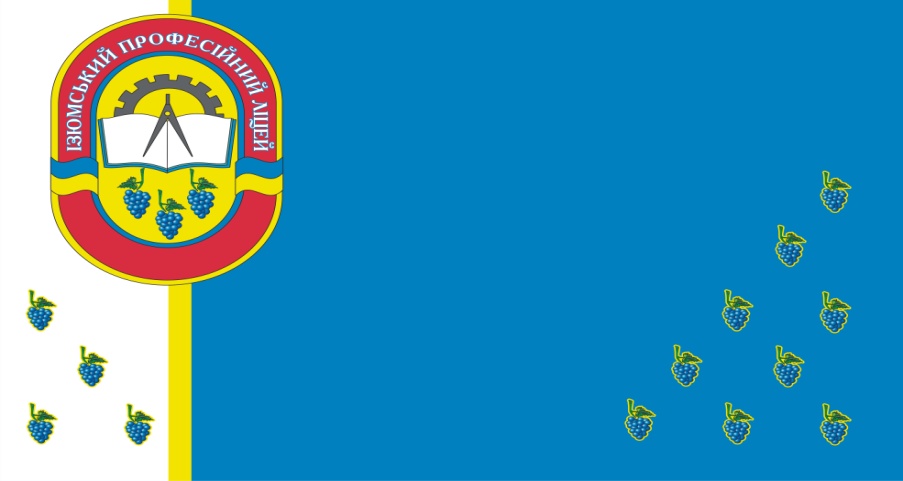 ПЛАН РОБОТИІзюмського професійного ліцеюна 2015-2016 навчальний рікЗатвердженона засіданні педагогічноїради ліцею27 серпня 2015протокол № 1І.  ВСТУПВ умовах сучасної економіки, інформаційно-технологічного розвитку розширюються функції професійно-технічної освіти. Зростає потреба  наукового, науково-методичного,  нормативно-правового супроводу функціонування даної системи. Концепція розвитку професійно-технічної освіти в Україні зазначає, що неперервність освіти на початку ХХІ століття зумовлює необхідність посилення ролі професійно-технічної освіти як динамічної системи, що здійснює активний вплив на подальший розвиток економіки, забезпечує випереджувальну професійну підготовку, наступність і взаємозв’язок усіх видів і рівнів професійної освіти.  Широке впровадження інформаційно-комунікаційних  технологій  передбачає  значне підвищення якості професійно-технічної підготовки кваліфікованих робітників. Колектив ліцею визначив для себе основні завдання: -  підготовку  кваліфікованих  робітників  з  всіх  професій  здійснювати  у відповідності до Державних стандартів ПТО; -  продовжувати  роботу  над  інтегруванням  професій  та  переходу  на підготовку  за  стандартами  нового  покоління,  що  забезпечить  фахову відповідність випускників потребам сучасного ринку праці; -  проводити роботу по модернізації матеріально-технічної бази ліцею;-  створювати  належні  умови  для  навчання,  праці  та  відпочинку  учнів  та працівників ліцею.Колектив Ізюмського професійного ліцею у 2014-2015 н.р. працює над проблемою "Розвиток ключових компетентностей учнів шляхом впровадження інноваційних технологій".  Діяльність педколективу була  спрямована на підвищення рівня навчально-виховної роботи, укріплення навчально-матеріальної бази, впровадження в навчальний процес елементів самоврядування. Ці заходи слугуватимуть підбору та розстановці кадрів, укріпленню матеріально-технічної бази ліцею, організації методичної роботи  та інше.Навчально-виробничий та навчально-виховний процес в Ізюмському професійному ліцеї здійснюється відповідно до законів України «Про освіту», «Про професійно-технічну освіту», «Про професійний розвиток працівників», «Про охорону праці», Положення про організацію навчально-виробничого процесу в ПТНЗ, Положення про організацію роботи з охорони праці учасників навчально-виховного процесу в установах і навчальних закладах.Ізюмський професійний ліцей   в  2013  році  атестований  за рішенням ДАК від 08.11.2013, протокол №107. Навчальну  діяльність  ліцей  здійснює  відповідно  до  ліцензії,  виданої Державною акредитаційною комісією. Робота колективу ліцею була спрямована на забезпечення позитивного іміджу і конкурентоспроможності закладу на ринку освітніх послуг в місті Ізюм та Ізюмському районі та створення сприятливих умов для якісної підготовки кваліфікованих робітничих кадрів із урахуванням потреб регіонального ринку праці за професіями:слюсар з ремонту автомобілів, токар;слюсар з ремонту автомобілів, електрозварник ручного зварювання;слюсар-електрик з ремонту електроустаткування, електрогазозварник;  оператор комп’ютерного набору, агент з постачання, офісний службовець (бухгалтерія);кухар, кондитер;кухар, офіціант, бармен; муляр, штукатур;електрогазозварник;cтоляр.В Ізюмському професійному ліцеї навчання ведеться за державним замовленням, яке визначається на підставі плану прийому у відповідності до ліцензійного обсягу, шляхом укладення договорів на підготовку кваліфікованих робітників з підприємствами замовниками. Професійно-практична підготовка слухачів здійснюється на контрактних умовах.Прийом учнів, слухачів на навчання проводиться у відповідності з правилами прийому до ліцею, розробленими на основі «Типових  правил прийому до професійно-технічних навчальних закладів України», затверджених наказом МОН України від 14.05.2013 р. № 449. Одним з основних напрямків формування контингенту є профорієнтаційна робота. Наказом директора  створені творчі групи за напрямками підготовки, з числа педагогічних працівників, які координують роботу по набору молоді на навчання. Завдяки злагодженій роботі колективу по профорієнтації на навчання за державним замовленням прийнято у 2014 році 147 учнів  (100%) .   Адміністрація ліцею спільно з міськрайцентром зайнятості, підприємствами та установами району вивчають регіональні потреби у робітничих кадрах за професіями та  рівнем кваліфікації.Традиційно проводяться Дні відкритий дверей, зустрічі, бесіди, екскурсії.  Зокрема, під час проведення Дня відкритих дверей ліцею (07.04.2015 року) всі загальноосвітні заклади міста взяли  активну участь в заході ( кількість учасників 262 чоловіка). В січні та лютому проводились товариські зустрічі з баскетболу та волейболу  між командами Ізюмського професійного ліцею та загальноосвітних шкіл № 6 та №11. На сайті ліцею представлена  повна інформація про порядок прийому на навчання та інформація про кожну професію з фото та відеоматеріалами. В приміщеннях ліцею оформлено інформаційні стенди з кожної професії.  Робота ліцею постійно висвітлюється в засобах масової  інформації міста та області.Протягом 2014-2015 н.р. підготовлено і випущено 177 кваліфікованих робітників.Підсумки державної  кваліфікаційної  атестації:177  (100%)  учнів-випускників  -  допущено  до  Державної кваліфікаційної атестації.177  (100%) учнів отримали  дипломи  кваліфікованого робітника, у тому числі з відзнакою – 20  учнів або 11,3%.Отримали встановлені розряди – 161  учнів, 91%.кваліфікацію з двох і більше професій – 158 чол., або 89 %.Одночасно  з  одержанням  професії  учні  на  базі  БЗСО здобувають  повну  загальну  середню  освіту.  За  минулий  рік  отримали атестати – 135 чол., або 75%. Планують продовжити навчання в ВНЗ 23 учні (13%).Станом на 27 червня 2015 року  працевлаштовано 82  учні зимового випуску, укладені багатосторонні договори на всіх випускників  2014-2015  н.р.   Увесь рух учнівського контингенту, а саме – прийом та відрахування учнів, поетапні та кваліфікаційні атестації, зміна прізвища та замовлення дипломів кваліфікованого робітника здійснюється через Єдину державну електронну базу освіти України (ЄДЕБО).  На  початок  2014/2015  навчального  року  в  ліцеї   загальний  контингент учнів складав 502 учнів, у тому числі :-  на базі повної загальної середньої освіти - 81 чол.;-  на базі базової середньої освіти - 421 чол.В ліцеї функціонувала 21 навчальна група, із них на 1 курсі  –  3 групи, на 2 курсі –  5 груп, на 3 курсі  –  5 груп, на 4 курсі  -  5 груп, а також 3 групи на базі повної загальної середньої освіти.Наповнюваність учнів у групах складає: Середня наповнюваність учнів в групах   24 учні.На 01.07.2015 року  учнівський контингент ліцею становить 13 груп з таким контингентом:Середня наповнюваність учнів в групах   23 учні.План випуску учнів, які навчались за державним замовленням становив 187 осіб та був виконаний на 94,6%.  Невиконання державного замовлення по випуску учнів пояснюється їх вдрахуванням з випускних курсів з різних причин.Протягом  року  із  ліцею  вибув  з  різних  причин  31   учень   (6,2%  від загального контингенту), з них:-  1 переведено до інших навчальних закладів; -   28 у зв’язку зі зміною місця проживання;-   2 у зв’язку з працевлаштуванням.Навчання учнів з обраних професій  здійснюється за  навчальними  планами  та  програми,  затвердженими  в установленому порядку.Навчальний процес в ліцеї в 2014 - 2015 н.р. проводився відповідно навчальних планів і програм. Програми загальноосвітньої підготовки затверджені Міністерством освіти і науки України. Програми загальноосвітньої підготовки затверджені на засіданнях методичних комісій, відповідають Державним стандартам ДСПТО.В ліцеї успішно третій рік проводиться моніторинг і рейтингова система успішності учнів, що сприяють відстеженню динаміки їх навчання. Застосовування  моніторингу дає  можливість  отримання своєчасної  інформації  про  стан  навчально-виховного  процесу  в  ліцеї  та корекції в разі необхідності.Всі  напрямки  навчальної  роботи  спрямовані  на  досягнення мети:  підвищення  якості  навчання  і  виховання  молоді  в  сучасних  умовах економіки.Аналіз успішності учнів з загальноосвітньої підготовки за 2014-2015 н.р. показав, що: Серед учнів першого курсу відсоток оцінок достатнього та високого рівня з усіх предметів суспільно-гуманітарної та природничо-математичної підготовки складає  58,4%. З 89 учнів першого курсу на достатньому та високому рівні навчається 29 учнів (32,5%).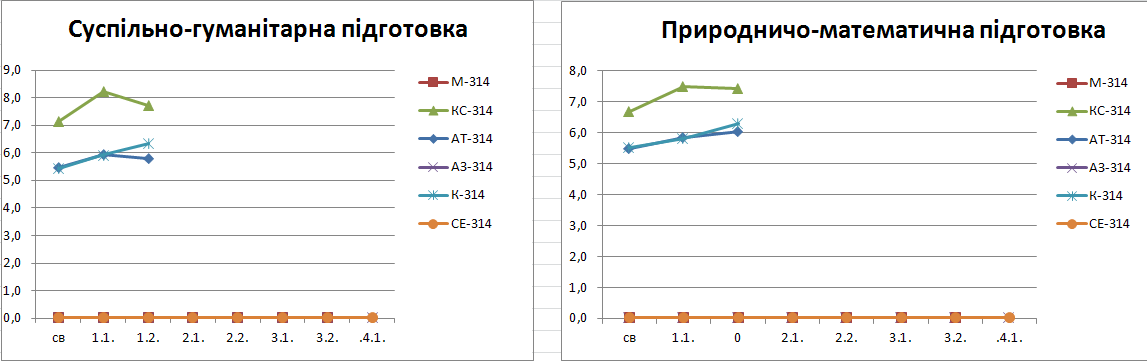 Серед учнів другого курсу відсоток оцінок достатнього та високого рівня з предметів суспільно-гуманітарної та природничо-математичної підготовки складає  45,4%. Слід зазначити, що з 102 учнів другого курсу на достатньому та високому рівні навчається 21 учнень (20,5%).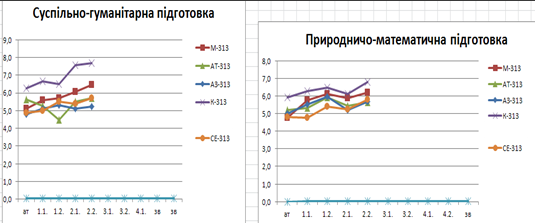 Серед учнів третього курсу відсоток оцінок достатнього та високого рівня з предметів суспільно-гуманітарної та природничо-математичної підготовки складає  39,3%. Слід зазначити, що з 110 учня третього курсу на достатньому та високому рівні навчається 14 учнів (12,7%).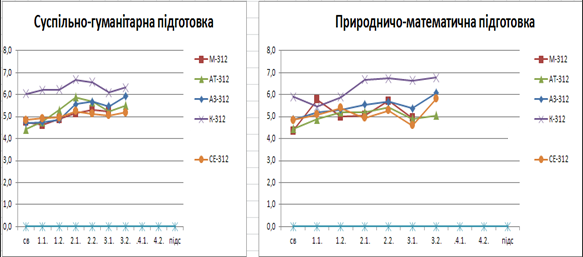 Аналіз  стану  успішності  учнів  ліцею  за  2014-2015  н.р.  з  професійно-теоретичної  та професійно-практичної підготовки показав,  що :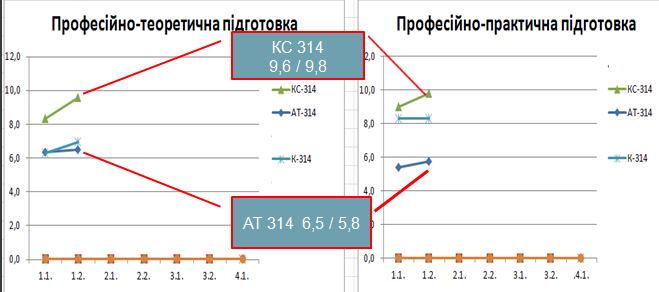 Серед учнів першого курсу відсоток оцінок достатнього та високого рівня з усіх предметів професійно-теортичної та практичної підготовки складає  62,7%, у тому числі 15,4% - оцінки високого рівня. Слід зазначити, що з 89 учнів першого курсу на достатньому та високому рівні навчається 29 учнів (32,6%).   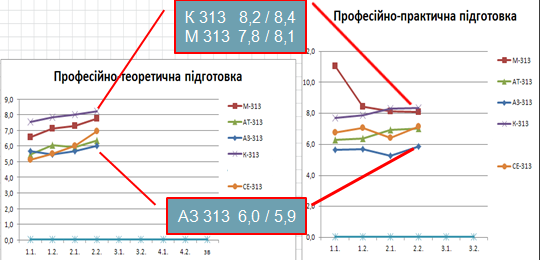 Серед учнів другого курсу відсоток оцінок достатнього та високого рівня з усіх предметів професійно-теортичної та практичної підготовки складає  61,4%, у тому числі 12,% - оцінки високого рівня. Слід зазначити, що з 102 учнів другого курсу на достатньому та високому рівні навчається 41 учень (40%).   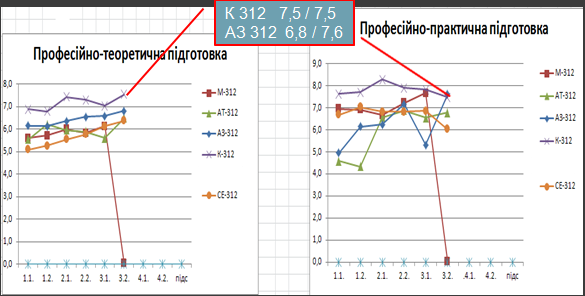 Серед учнів третього курсу відсоток оцінок достатнього та високого рівня з предметів професійно-теортичної та практичної підготовки складає  55,6%, у тому числі 10,% - оцінки високого рівня. Слід зазначити, що з 110 учнів третього курсу на достатньому та високому рівні навчається 41 учень (37,3%).   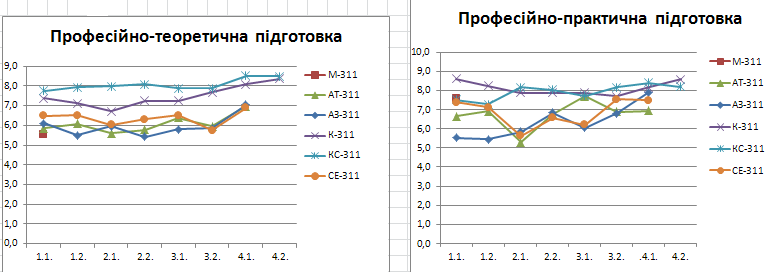 Серед учнів четвертого курсу відсоток оцінок достатнього та високого рівня з  предметів професійно-теортичної та практичної підготовки складає  91,8%, у тому числі 31,5,% - оцінки високого рівня. Слід зазначити, що з 52 учнів четвертого курсу на достатньому та високому рівні навчається 43 учні (82,7%).   Аналіз  отриманих  результатів  дозволяє  нам  зробити  висновок,  що динаміка успішності учнів з предметів професійно-теоретичної підготовки  є позитивною в усіх групах ліцею.Такий аналіз  успішності  є  матеріалом  для  індивідуальної  роботи  з  учнями, стимулює учнівський і педагогічний колектив. Моніторинг роботи викладачів, що проводиться протягом останніх років, дозволяє визначити успішність, якість знань та середній бал з предмету за семестр, що можна побачити, наприклад,  за підсумками моніторингу викладача Крівцова А.П.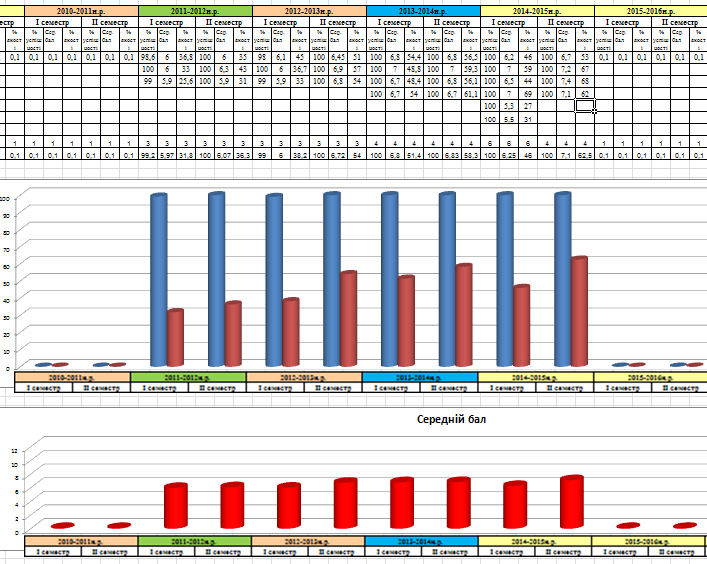 Моніторинг роботи викладачів спеціальних дисциплін показав наступне:Найбільш високі показники успішності учнів забезпечують викладачі: Крівцов А.П. 7,4 (Технологія штукатурних робіт),  7,1 (Технологія кам’яних робіт),  6,7 (Матеріалознавство), 7,6 (Охорона праці);Онопрієнко Н.М. 6,7  (Організація обслуговування відвідувачів), 6,5 (технологія приготування їжі).Зібіцький Ю.Є.,  6,3  (Обладнання та технологія зварювальних робіт);Низький середній бал  при вивченні предметів професійно-теоретичної  підготовки у викладачів:Чухлеб О.С.  5,42  (Електротехніка);Святенко С.О. 5,9 (Спеціальна технологія будови, ТО та ремонту автомобілів).Відповідна результативність прослідковується і в моніторингу успішності учнів. В рамках програми «обдарована дитина» проведено тестування учнів ліцею, виявлено дітей, що мають певні обдарованості. А саме:Академічна обдарованість 		 36 чол,Технічна обдарованість		16 чол,Художня обдарованість 		19 чол,Обдарованість у руховій сфері	9 чол.Разом 					80 чол.Колектив ліцею працював не тільки над виявленням обдарованих дітей, а і над створенням системи роботи з ними. Один з напрямків роботи з обдарованими  дітьми є участь у інтелектуальних змаганнях (олімпіадах, конкурсах,  та ін.) У ліцеї  проводяться предметні тижні, олімпіади з предметів загальноосвітньої та професійно-теоретичної підготовки, переможці яких беруть участь в обласних олімпіадах. Аналіз проведених олімпіад показав що:-  в  цьому році із 43 учасників  -  учнів ПТНЗ Харківській області ми маємо:2 рейтинг з математики (викладач Антонова І.Б) – учень Забудько О.Ю. (група АЗ-313), 6 рейтинг з правознавства (викладачі Владикіна О.В. ) – учениця Полеонова Є.О. (група К-313),7 рейтинг з української мови (викладач Ошурко Н.О.) – учениця Бугаєва Є.Є. (група К-312), 8 рейтинг з історії (викладач Носачов В.Г.) – учень Заєць Б.А. (група КС-311) та біології (викладач Черкашина Н.В.) – учениця Батченко В.О. (група К-312),12 рейтинг з англійської мови (викладач Стовпак Л.І.) – учениця Гордєєва Катерина(група К-312),14 рейтинг з хімії (викладач Балугян Т.В.) – учень Коновалов С.В. (група СЄ-313),15 рейтинг з фізики(викладач Чухлеб О.С.) – учень Воротиленко Д. (група КС-311), 21 рейтинг з охорони праці. (викладач  Крівцов  А.П.) – учениця Кисельнікова Д.(група М-313),23 рейтинг з інформатики (викладач Гудков Б.В.) – учень Єлісеєв Станіслав(група КС-311). Простежується тенденція покрашення  якості підготовки учнів до обласних олімпіад, що вплинуло на командний рейтинг – 8 місце (для порівняння: у 2013-2014 н.р. – 22 місце). За підсумками участі у обласних конкурсах професійної майстерності маємонаступні результати:- конторський службовець (бухгалтерія) учениця Клименко Ганна (КС-314) (майстер в/н Коваленко Н.О.) 		 - 5 місце;-  оператор комп’ютерного набору, учениця Кокляр Ірина  (КС-314) (майстер в/н Коваленко Н.О.) 	             		 - 17 місце;Командний рейтинг  			 - 40 місце. На жаль, командний рейтинг знизився у зв’язку з тим, що ліцей не приймав участь у конкурсі проф. майстерності з професії «штукатур» з причини економії коштів на підготовку учасника.Необхідно в подальшому забезпечити 100%  участь конкурсах з усіх професій, за якими здійснюється підготовка учнів у ліцеї.За результатами участі учнів ліцею у обласному етапі V Міжнародного мовно-літературного конкурсу імені Тараса Шевченка учнівської та студентської молоді серед учнів ПТНЗ у Харківській області (викладач Ошурко Н.О.)  учениця 2 курс – Симоненко О. (гр. АТ-313)	виборола  3 місце; У Всеукраїнському літературному конкурсі «Розкрилля душі» в номінації «Дослідницька робота» Бугаєва Елла, учениця 3 курсу (група К-312, викладач Ошурко Н.О.),  стала переможницею І етапу. Підсумки проведення ІІІ (обласного) етапу ХV Міжнародного конкурсу з української мови імені Петра Яцика серед учнів професійно-технічних навчальних закладів у Харківській області(викладач Ошурко Н.О.):2 курс – Симоненко О. (гр. АТ-313) – 7 місце; 3 курс – Гордєєва К. (гр. К-312) – 9 місце.В цьому році учень ліцею Забудько Олексій став переможцем ІІІ етапу обласної  Всеукраїнської учнівської олімпіади з математики(викладач Антонова І.Б.) серед учнів професійно – технічної навчання закладів Харківської області, а також брав участь у Всеукраїнському конкурсі – захисті науково-дослідницьких робіт учнів-членів Малої академії наук України.На першому етапі,  який проводився у ліцеї переміг Забудько Олексій (гр. АЗ – 311) Цей учень представляв ліцей у ІІ етапі конкурсу. Вагомим  був  внесок  у  підготовку  учня заступника директора з НВР Солов’я  О.В.  та викладача Антоновій  І.Б.В  навчальному  закладі   діяльність  педагогів  цілеспрямована  на  роботу по  розробці  методичних  і  дидактичних  матеріалів,  спрямованих  на особистісно-орієнтоване навчання учнів, створення та оновлення тематичних папок, дидактичних матеріалів, роздаткового матеріалу для учнів. Викладачі  щорічно  приймають  участь  в  обласних  оглядах-конкурсах дидактичних і методичних матеріалів із загальноосвітніх предметів за темою «Організація самостійної навчально-пізнавальної діяльності учнів та розвиток їх творчих здібностей». У  2014/2015 навчальному році ліцей посів 10 командне місце, Простежується тенденція покрашення наших досягнень в 2014-2015 н. р. у порівнянні з 2013-2014 н.р. – 14 місце.Кращі  результати  отримали  викладачі фізики Чухлеб О.С. (4 рейтинг), правознавства Владикіна О.В., біології Черкашина Н.В. (6 рейтинг), англійської  мови Стовпак Л.І. (9 рейтинг), географії Черкашина Н.В. (13 рейтинг), історії Носачов В.Г. (14 рейтинг), математики Антонова І.Б. (16 рейтинг).В  обласному  огляді-конкурсі  дидактичних  і  методичних  матеріалів  із професійно-практичної  підготовки  наш  викладач  Коваленко Н.О.  посіла  11 місце  з  професії  з професії «Оператор комп’ютерного набору».Аналіз  результатів  участі  педагогічних працівників  в  обласних конкурсах свідчить про те, що роботу викладачів та майстрів загалом можна вважати задовільною, вона відповідає сучасним вимогам.  Разом з тим, поряд з успіхами є і проблеми і необхідно працювати над їх вирішенням.Професійно-практична  підготовка  учнів  залежить  від  організації виробничого навчання у навчальних майстернях, лабораторіях та виробничої практики учнів на підприємствах. Навчальний заклад сформував перелік  підприємств  -  соціальних  партнерів для проходження  виробничого навчання  і  виробничої  практики  учнів.  Професійна підготовка проводиться під контролем навчального закладу; з підприємствами укладаються договори, в яких відображаються умови проходження   виробничого  навчання  і практики.Особлива   увага  приділяється  вдосконаленню  якості  професійної підготовки  учнів.  Щорічно проводяться тижні з професій, конкурси професійної майстерності, виставки технічної творчості,майстер класу.Керівний  та  педагогічний  склад  ліцею  сформований  згідно  з  штатним розписом.  У  2014-2015  навчальному  році  загальна  чисельність  працівників закладу  становить:  121 особа,  з  них  73  педагогічних  працівники, у тому числі 4 сумісники, 2 педагогічних працівники перебувають у відпустці по догляду за дитиною.  Їх середній стаж роботи складає 13,6 років.Розподіл  навчального  навантаження  між  педагогічними  працівниками проведено відповідно до фаху та кваліфікації за погодженням з профспілковим комітетом ліцею.В  ліцеї  забезпечена  системність  внутрішнього  контролю  керівництва  за навчально-виховним процесом з метою підвищення його ефективності.Для покращення контролю за навчально-виховним процесом в ліцеї проводились тематичні перевірки.Основними об’єктами внутуішньоліцейного контролю в ліцеї є:стан викладання,  рівень знань, умінь і навичок учнів;стан роботи над єдиною  методичною темою ліцею;моніторинг компетентності викладача;стан виховної роботи;ведення ділової документації;дотримання державних законодавчих актів, рекомендацій Міністерства освіти і науки України, інспекторських перевірок, програм та навчальних планів, рішень педагогічної ради та наказів по ліцею;стан учнівських зошитів;стан ведення щоденників;стан робочих місць в кабінетах, відповідно до вимог охорони праці;стан навчально-плануючої документації;дотримання санітарно-гігієнічних норм, техніки безпеки, охорони праці, пожежної безпеки, роботи щодо попередження травматизму;стан навчально-матеріальної та фінансово-господарської діяльності.Адмiнiстрацiєю  ліцею систематично проводились рейди з перевірки зовнішнього вигляду учнів, їх своєчасному приходу на навчання. Оперативна, регулярна та поетапна діагностика результативності діяльності педагогів здійснювалась різноманітними способами. Серед них - відвідування уроків директором ліцею (29 уроків), заступниками директора (35 уроків), старшим майстром, методистом (понад 20 уроків), позаурочних заходів, індивідуальні бесіди, консультації, тестування тощо. Згідно постійно діючого графіка внутрішньоліцейного контролю та перевірялись виконання Закону «Про засади державної мовної політики», виконання навчальних планів та програм, використання нестандартних форм навчання. Питання контролю навчально-виховного процесу включені до плану роботи навчального закладу на новий навчальний рік - як один з його розділів.На  нарадах  при  директорові  розглядаються  питання  та  аналіз управлінської  діяльності  та  приймаються  оперативні  рішення.  Два  рази  на місяць в ліцеї проводяться планові інструктивно-методичні наради з педагогами, де розглядаються зокрема і питання контролю за навчально-виховним процесом.Аналіз методичної роботиЗакон України "Про освіту", "Про загальну середню освіту", Національна доктрина розвитку освіти України у ХХІ столітті передбачають суттєве удосконалення інноваційних нововведень у педагогічній роботі. Педколектив ліцею продовжує працювати над методичною темою «Розвиток ключових компетентностей учнів шляхом впровадження інноваційних технологій». Впровадження у навчальний процес інноваційних технологій навчання - вимога сучасної освіти. Зокрема, розвитку професійних компетентностей учнів сприяє  використання в навчальному  процесі електронних підручників, а саме з біології, хімії, фізики, інформатики, технологій зварювальних та кам’яних робіт віртуальні хімічні та біологічні лабораторії.  Повномасштабному використанню цих підручників заважає недостатня кількість комп’ютерної техніки та мультимедійного обладнання, тож робляться поки що перші кроки в цьому напрямку. В той-же час інноваційні технології передбачають не лише використання можливостей техніки. Це і вивчення передового досвіду, і робота з обдарованими дітьми, і багато інших форм педагогічної діяльності.Основні інновації, над впровадженням яких працюють викладачі та майстри в/н:        Одним з головних  завдань навчального закладу є підвищення якості  підготовки виробничих кадрів шляхом впровадження Державних стандартів ПТО,  інноваційних педагогічних та виробничих технологій, комп'ютеризації навчального процесу.Викладачами та майстрами виробничого навчання проводяться уроки з використанням мультимедійного обладнання, створюються презентації, використовуються наявні готові програмні забезпечення, здійснюється пошук необхідної інформації в Інтернеті. В процесі підготовки до уроків і позакласних заходів організовується робота з учнями з пошуку необхідної інформації в мережі, завдяки чому учні отримують інформацію  в цікавій сучасній формі.  У цьому навчальному  році  викладачами та майстрами виробничого навчання проведено 19 відкритих уроків та позакласних заходів за інноваційними технологіями з використанням комп'ютерної техніки.  Підвищився рівень проведення уроків теоретичного і виробничого навчання. Збільшилась кількість і якість проведення інтерактивних уроків. Відкриті уроки та виховні години з застосуванням нетрадиційних методів навчання проведені: викладачами Фартушною  І.О., Черкашиною Н.В., майстрами  в/н Воротиленко О.Л., Сухомліним С.Г.,Онопріенко Н.М.,Шереметом Є.Б.На професійному рівні навчальний заклад презентував роботу  в рамках участі а саме: на обласному семінарі-практикумі у жовтні 2014р.  для викладачів предмета «Математика» за темою: «Сучасний урок математики: дидактичний, методичний, інформаційний аспект» викладач Антонова І.Б. провела відкритий урок на тему: «Взаємне розміщення прямих у просторі. Розв’язування задач» в листопаді 2014р. на базі Харківського вищого професійного механіко-технологічного ліцею відбувся обласний семінар-практикум для викладачів хімії та біології ПТНЗ Харківської області за темою «Сучасний урок хімії та біології: дидактичний, методичний, інформаційний аспект». Викладач Черкашина  Наталія Володимирівна провела відкритий урок з біології в групі ІІІ курсу з теми «Модифікаційна мінливість та її закономірності. Лабораторна робота «Вивчення мінливості у тварин. Побудова варіаційного ряду і варіаційної кривої». Заст. директора з НВР Соловей О.В. представив свій досвід роботи з обдарованими дітьми на травневій обласній педагогічній конференції. Майстер в/н Сухомлин С.Г. підготував доповідь на педагогічні читання обласної січневої  2015року  інтернет–конференції.Навчальній частині необхідно інтенсивніше створювати базу гнучких інформаційних технологій, що сприятиме розвитку педагогічної  праці, допоможе внести якісні зміни у систему методичної роботи, та підвищити рівень професійної майстерності педагогічних працівників, активізувати педагогічні дослідження.В ліцеї на даний час працює вісім методичних комісій. В середньому раз на місяць проводяться планові засідання методичних комісій. Викладачі та майстри виробничого навчання обговорюють проведені відкриті уроки, тижні професій, проводять семінари,обмінюються досвідом роботи. На засіданнях МК значне місце приділяється аналізу навчальних  досягнень учнів. Поповнювалося комплексно-методичне забезпечення предметів підручниками, тестами, кросвордами, різнорівневими завданнями, опорними конспектами та іншими видами індивідуальних завдань. Постійно оновлюються  паспорти  комплексно-методичного забезпечення з усіх предметів. Слід відзначити кращу роботу методичних комісій суспільно-гуманітарного циклу (голова комісії Фартушна І.О.), викладачів предметів професійно-теоретичної підготовки і майстрів в/н з професій «муляр», «штукатур», «столяр» (голова комісії Шеремет Є.Б.), викладачів предметів професійно-теоретичної підготовки і майстрів в/н з професій «кухар», «кондитер», « бармен»“, (голова комісії Оноприєнко Н.М.), природничо- математичного циклу (голова комісії Черкашина Н.В.). Розвитку творчих здібностей учнів як умови формування  ключових  компетентностей сприяє, насамперед, позаурочна робота з предметів. Були проведені предметні тижні української мови та літератури, правознавства, біології, математики, іноземної  мови, історії, хімії, фізики. Також проводилися тижні професій муляр, штукатур, кухар, слюсар з ремонту автомобілів та ін.На належному рівні проведені тиждень іноземних мов (викладачі Стовпак Л.І., Фартушна І.О.). який пройшов  під гаслом: ”Крізь призму Шевченкового слова”. Також слід відзначити добру підготовку та проведення  мовного тижня, який присвячений Дню української писемності та мови. (викладач Ошурко Н.О.) Високу активність виявили учні під час проведення  декади з професії «кухар» з метою поглиблення знань, обміну досвідом, розвитку творчої активності та інтересу учнів до обраної професії, впровадження нових сучасних інтерактивних технологій та популяризації професії. Предметна декада з історії проводилась наприкінці січня, охоплюючи кілька важливих історичних дат. В рамках декади проведено тематичні лінійки, бесіди по групах, конкурси стіннівок. У жовтні - листопаді проходив обласний огляд навчальних майстерень, лабораторій  з професії «Слюсар  з ремонту автомобілів» серед професійно-технічних навчальних закладів Харківської області» з метою формування педагогічної компетентності та мобільності, розповсюдження, застосування освітніх інновацій, формування творчого пошуку, ініціативи та винахідливості.За результатами першого І та ІІ етапів наш колектив став переможцем конкурсу. Очолює лабораторію майстер виробничого навчання  Сухомлин С.Г.В цілому діяльність методичної служби ліцею була спрямована на підвищення якості навчального процесу через професійний ріст педагогічних працівників,  поповнення  КМЗ  предметів та професій шляхом впровадження інформаційно - комп’ютерних технологій. В процесі роботи над єдиною методичною темою творчо працювали:педрада;методична рада;методичний кабінет;науково-методичні наради;школа молодого спеціаліста;школа передового досвіду;методичні комісії;служба НТПІ.Аналіз роботи свідчить, що за 2014-2015 навчальний рік підвищився теоретичний та методичний рівень проведення уроків теоретичного та виробничого навчання, виробничої практики. Пошук нових форм та методів роботи були спрямовані на підвищення ефективності навчально-виховного процесу, розвиток  учнівської особистості; посилилась увага до виховної та розвивальної функції навчання, до пошуку його ефективних форм і методів.Аналіз результатів навчально-методичної роботи у ліцеї свідчить про те, що всі заплановані заходи у 2014-2015 н. р. були в цілому виконані. Виховний процес і планування виховної роботи у ліцеї здійснюється відповідно до нормативних документів, Статуту ліцею та Єдиних педагогічних вимог до учнів ліцею. В ліцеї створена система виховної роботи, яка охоплює всі напрямки формування і виховання молодої людини.З метою забезпечення сприятливих умов для самореалізації особистості відповідно до її інтересів та вимог суспільства в ліцеї працюють гуртки художньої самодіяльності, гурток технічної творчості, спортивні секції та стрілецький гурток.  Гуртковою роботою охоплено  48,5 % від загальної кількості учнів. Однією з ефективних форм розвитку творчого потенціалу учнів є гурткова робота з предметів як загальноосвітніх так і предметів професійної підготовки. Результатом роботи є участь учнів ліцею в обласних олімпіадах  з загальноосвітніх предметів, конкурсах професійної майстерності що проводились протягом навчального року в  закладі. В рамках обласної  програми «Обдарована молодь Харківщини» вже другий рік поспіль ліцей приймає участь в таких інтелектуальних змаганнях, як МАН. Це складна і відповідальна, але дуже цікава робота.  В цьому навчальному році в ліцеї пройшов конкурс «Учень року 2015»,  визначені переможці в номінаціях:Інтелект року,Талант року,Спортсмен року, Майстер своєї справи.Переможниця ліцейного конкурсу (гр. К – 314 Ісамухамедова Анастасія) взяла участь в обласному конкурсі «Учень року 2015» та   отримала І місце в номінації «Професіонал року».Протягом року добре працював гурток правового виховання «Феміда», основною метою діяльності якого є розширення кругозору учнів, формування  морально - правового  світогляду, розвиток ініціативи і активності, а також популяризація правових знань. В рамках роботи гуртка було проведено:Тиждень правових знань,Тематичні засідання: «Кримінальна відповідальність неповнолітніх», «Світ  робітничих  професій»,  правовий брейн-ринг «Юний правознавець».Результативно організовано роботу гуртків художньої самодіяльності: хорового, танцювального, театрального, гуртка технічної творчості. На підтвердження якісної роботи протягом навчального року була участь в обласному  огляді – конкурсі художньої самодіяльності, який відбувся в березні під девізом «Незалежна, вільна, творча – свята Україна!» та виставці технічної творчості де ліцей посів І місце та виборов Гран–прі. Педагогічний колектив  закладу з відповідальність та турботою ставиться до збереження та покращення  фізичного, психологічного та соціального здоров'я учнів ліцею. Працюють спортивні секції: атлетизму, тенісу, стрілецький гурток,  до роботи в яких залучені наші учні. Участь в обласних змаганнях з волейболу принесла команді ліцею І – е місце. Члени команди прийняли участь у Всеукраїнських  змаганнях.  Учениця гр. КС – 314 Руфіна Надія посіла ІІІ місце в обласних змаганнях з тенісу. На базі спортивного залу ліцею проводиться активна позакласна спортивно-масова робота - змагання,  Дні здоров’я, спортивні свята, турніри.Велике значення у виховній роботі ліцею має робота по формуванню здорового способу життя (робота з профілактики СНІДу, наркоманії, пияцтва, паління, венеричних захворювань). Традиційним стало проведення в ліцеї таких заходів: “Тиждень здорового способу життя”, 19 листопада - “Міжнародний день відмови від паління, 31 травня “Акція боротьби з наркотиками”, “1 грудня  –  День боротьби зі СНІДом”,  щорічний волейбольний  турнір, присвячений пам’яті колишніх керівників ліцею з фізичного виховання М.А. Слабуна та М.В. Зінченка. Проводиться анкетування учнів по проблемам СНІДу, наркоманії, шкідливих звичок.Велике значення  у виховному процесі приділяється розвитку учнівського самоврядування,  використанню нових форм реалізації виховного потенціалу, молодіжного руху. Як одна із ефективних форм позаурочної роботи залишається клубна робота на базі Євроклубу «Мрія». Саме ця робота сприяє творчій реалізації учнів, залученню до участі в європейських ініціативах, громадської діяльності. Вже вкотре, з метою вивчення європейських цінностей, проводиться День Європи. Учнівська  ініціатива набирає обертів і в волонтерському русі, який очолив керівник гуртка «Пошук» Носачов В.Г. Гуртківці – волонтери зробили чимало добрих справ:упорядкували поховання загиблих воїнів на міському цвинтарі, до  70–ї  річниці Перемоги над нацизмом створили виставку «Родина опалена війною» де були представлені документи, фотоматеріали, спогади  ветеранів другої світової війни.Для попередження та локалізації негативного впливу чинників соціального середовища на учнів проводилась профілактична робота,  а саме:засідання Штабу з профілактики правопорушень з запрошенням представників соціальних служб міста та представників органів внутрішніх справ;індивідуальні бесіди з учнями та їх батьками щодо пропусків навчальних занять без поважних причин;виховні години в навчальних групах з правової тематики;роз’яснювальна робота серед учнівської молоді;тестування учнів навчальних груп.Психологом ліцею здійснювався соціально психологічний супровід учнів. В порівнянні з минулим навчальним роком знизилась кількість правопорушень (2013 – 2014 н. р.  - 4 , 2014 – 2015 н. р.  - 2 ). Згідно плану роботи соціально – психологічного відділу НМЦ ПТО проведено аналітичний моніторинг учнів І курсу на виявлення агресивності. Аналіз показав:Почуття провини має тенденцію до зниження.Почуття образи – підвищується.Почуття прихованої агресії має сталий характер.Вербальна агресія знаходиться на високому рівні.Це дозволяє зробити висновок про необхідність активізації роботи соціально-психологічної  служби по зниженню вербальної агресії серед учнів. Необхідно спрямувати роботу служби за напрямками:психокорекційна робота по подоланню агресії в учнівському середовищі;робота з батьками по формуванню доброзичливих відносин в сім’ї;індивідуальна робота з дітьми.В діагностування по виявленню ціннісних орієнтацій учнівської молоді в процесі розвитку свідомості та самопізнання взяло участь близько 380 учнів.З метою формування добрих сімейних відносин впроваджується діагностика батьків за напрямами:- Діагностика внутрішньосімейних відносин;- Виявлення батьківського ставлення до дітей.Налагоджена консультаційна робота за результатами проведених досліджень, з проблем в особистому та суспільному житті, у скрутних життєвих обставинах, з проблеми налагодження взаємовідносин з учнями і колегами, з проблем в особистому житті.Проводиться розвивально-відновлювальна робота з подолання агресивності, тривожності, шкідливих звичок, подолання перешкод у спілкуванні.Складена картотека тестів для виявлення обдарованих дітей.Підготовлено виступи на класних годинах та педагогічних лекторіях батьків.Проводились виступи на методичних об’єднаннях класних керівників:Ознайомлення з результатами діагностики рівня агресії учнів, акцентуацій характеру, адаптації учнів до навчання в нових умовах, про соціальний статус учнів в групах.Обдарованість. Види обдарованості.Анкетування на національну свідомість. Всі проведені анкетування показали, що учні всіх курсів:Досить добре адаптувалися до навчання в Ізюмському професійному ліцеї; відчувають себе комфортніше, ніж у школі.Мають більше можливостей до комунікативних взаємовідносин з однолітками та педагогічним колективом.Виявляють бажання до самореалізації в учнівському просторі, незважаючи на рівень навчальних досягнень.  Значно збільшилась роль бібліотеки в інформаційному забезпеченні навчально-виховного  процесу адже вона є головним джерелом інформації в ліцеї. Для учнів ліцею в бібліотеці створені всі умови для саморозвитку: постійно оновлюються інформаційні стенди, діють виставки літератури. Всі учні, викладачі, майстри виробничого навчання, співробітники ліцею є читачами бібліотеки. Їх кількість налічує 591 чоловік ( учнів – 503 чол., викладачів – 24 чол., майстрів в/н – 33 чол., співробітників – 33 чол.).Комплектування бібліотечного фонду здійснюється  за рахунок бюджетних, позабюджетних та спонсорських коштів. Забезпеченість підручниками з предметів загальноосвітньої підготовки  (рівень стандарту) для учнів 10 класу на 2014-2015 н.р. (станом на 01.04.2015) становить 17%, для  учнів 11 класу – 3,78%. Забезпеченість підручниками  з предметів професійної підготовки (станом на 01.04.2015)  – 44,26%.Аудіовізуальні документи та електронні видання налічують 20 пр. Із них:з загальноосвітньої підготовки – 10 пр.;з професійної підготовки – 8 пр.;суспільно-політичних -2 пр.В своїй роботі педпрацівники використовують  компакт-диски з журналів «Шкільний бібліотеко-інформаційний центр», «Все для вчителя» та «Позакласний час». Їх кількість нараховує понад 40шт. Для покращення роботи бібліотеки необхідно поповнити фонд  підручниками з предметів загальноосвітньої підготовки та ряду предметів професійної підготовки з українською мовою навчання:      Бібліотека регулярно здійснює передплату на періодичні видання, які налічують 40 найменувань. Це фахові,  громадсько–політичні, науково–популярні видання, видання освіти та педагогічних наук.Бібліотека має алфавітний та систематичний каталоги, які сприяють більш швидкому та ефективному обслуговуванню читачів. Щорічно під час планування роботи бібліотеки передбачаються масові заходи, які найбільш повно сприяють розвитку творчих здібностей учнів та виховують у них потребу в читанні і отриманні нової  інформації. Головними напрямами в освітній, виховній, інформаційній роботі бібліотеки є:Патріотичне виховання :урок  мужності « День пам’яті Володі Трофімова » (до 72-ї  річниці подвигу В.В.Трофімова); урок  пам'яті «Вітав переможців Ізюм » ( до72-ї річниці з дня визволення м.Ізюм від нацизму);виховний захід, присвячений роковинам загибелі Небесної Сотні «Герої не вмирають»;урок  мужності « Чорнобиля гіркий полин » ( до Дня Чорнобильської трагедії);екскурсія до музею ліцею, присвячена Дню пам'яті колишнього учня ліцею Володі Трофімова, якому 24 квітня виповнилося-б 90 років від дня народження ( 1925-1943);бесіди з учнями  ІІ та ІІІ курсів, присвячені 200- річчю від Дня народження Михайла Вербицького, на музику якого був покладений Гімн України;оформлено близько 10 книжкових виставок до основних  історичних та знаменних подій.Соціально – правове виховання:оформлені книжкові виставки:  «Твої права та обов'язки» (до Дня захисту прав людини), «Регіональна політика в дії», « Жити за Основним  Законом України » ( до Дня Конституції України).Утвердження здорового способу життя:оформлені книжкові виставки « Наше здоров’я - в наших руках » , «СНІД –знак біди».Популяризація української мови та літератури:літературна  вікторина « Шлях до Тараса »;інформаційна хвилина « Талант з Волині» ( до 110- річчя від дня народження У.С. Самчука, українського письменника);вечір-портрет « Струни поезії Ліни Костенко», присвячений 85-й річниці від дня народження сучасної поетеси;інформаційна хвилина « Лицар краси і добра» ( до 120- річчя від дня народження М.Рильського);інформаційна хвилина « Живописець правди » ( до 95- річчя від дня народження Г.Тютюнника);постійно оформлюються цикли літературних викладок до ювілейних та пам´ятних дат. Популяризація зарубіжної літератури :інформаційна хвилина « Гамлет ХХ-го століття », присвячена 125-й річниці від дня народження Бориса Леонідовича Пастернака. постійно оформлюються цикли літературних викладок до ювілейних та пам´ятних дат.Ознайомлення з фізико-математичною літературою :усний журнал «Іван Пулюй – видатний український фізик і просвітитель» (до 170- річчя від дня народження);книжково-ілюстративна виставка « Про сонце, космос і планети » ( до 50-ти річчя виходу людини в космос).Естетичне виховання: Постійно оновлюється куточок «Календар знаменних та пам´ятних дат», проводяться години цікавих повідомлень до Міжнародних дат.Інформаційна робота в бібліотеці ведеться з урахуванням нових освітніх технологій, вікових та індивідуальних потреб читачів, що дає можливість організувати індивідуальну, групову, самостійну та творчу діяльність учнів.   Масова робота бібліотеки систематично висвітлюється на сайті ліцею. Вся робота бібліотеки узгоджена з планом роботи закладу і ведеться  згідно річного плану роботи бібліотеки та плану роботи на місяць.Виховна робота, що організована та проведена протягом звітного періоду відповідає вимогам державних програм, концепції національної системи виховання дітей і молоді, концепції громадянського і патріотичного виховання особистості, формування здорового способу життя, розвитку духовності та зміцнення моральних засад суспільства.Стипендіальний фонд за звітний період склав 1 234 765 грн., з яких 82 учні отримали матеріальну допомогу на суму 4 238 грн., а також 18 учнів отримали матеріальне заохочення на суму 720 грн.Ліцей має власний веб-сайт, на якому своєчасне відображаються всі події ліцею. Меню сайту нараховує понад 30 розділів. Матеріали сайту постійно оновлюються. Так, за минулий навчальний рік на сайті було розміщено понад 220 статей про життя ліцею.За період 2014-2015 навчального року господарчою службою ліцею була проведена значна  робота щодо покращення матеріально-технічної бази  ліцею та благоустрою, а саме:-  підготовлені до експлуатації системи опалення, водопостачання, водовідведення, енергопостачання на суму 3,2 тис. грн. Також проводилися роботи з енергозбереження: замінені застаріли вікна в навчальних кабінетах: захисту Вітчизни, електротехніки, токарної  справи, а також в медичному пункті,  бухгалтерії на металопластикові на суму 40 тис.грн., виконано влаштування відкосів на суму 5 тис.грн., придбані та встановлюються зарадиаторні екрани. Придбано лінолеуму на суму 17 тис.грн. та розтелено в кабінетах охорони праці, електротехніки, хімії, зварювальних робіт, електролабораторії, захисту Вітчизни.Адміністрацією  ліцею  приділяється  достатньо  уваги  естетичному вигляду навчального закладу. В той-же час є ряд проблем, що потребують негайного вирішення:-  велика площа даху протікає;-  потребують заміни меблі для навчальних кабінетів;-  необхідно  відремонтувати  вимощення  навчального  корпусу ліцею;-  необхідно відремонтувати складське приміщення. Комп'ютерне оснащення закладу становить 11 учнів на один комп'ютер. Всі комп’ютери підключено до мережі Internet.Однак,  наявність  комп’ютерів  в  ліцеї  не  може  вважатися  достатньою. Необхідно  додаткове  працювати  над  питанням  пошуку  додаткових  джерел фінансування  для  придбання  комп’ютерної  техніки  в  навчальні  кабінети  та майстерні ліцею.Важливим аспектом збереження здоров’я учнів є створення умов для раціонального харчування дітей під час перебування у ліцеї. В закладі створені сприятливі  умови  для  гарячого  харчування  учнів.  Учні–сироти   отримують безкоштовне гаряче харчування. Однак,  слід  відзначити,  що  в  їдальні  ліцею  постійно отримують гаряче харчування 35 учнів, основна маса дітей щоденно харучеться хлібобулочною випічкою.   Необхідно продовжувати  роботу  з  питань  організації гарячого  харчування  учнів  ліцею,  працювати  над  розширенням асортименту страв в їдальні.Медичне  обслуговування учнів та  працівників  ліцею  організовано відповідно  до  нормативно-правової  бази.  Педпрацівники   також  щорічно проходять  поглиблений  медичний  огляд.  Працівники  їдальні  проходять медичні огляди два рази на рік. Робота  з  охорони  праці,  безпеки  життєдіяльності,  виробничої  санітарії, профілактики  травматизму  учнів  у  побуті  та  під  час  навчально-виховного процесу визначається у діяльності педколективу як одна із головних. Стан цієї роботи знаходиться під постійним контролем адміністрації. На  початку  навчального  року,  напередодні  канікул  та  святкових  днів проводяться інструктажі з безпеки життєдіяльності серед учнів, відпрацьована програма вступного інструктажу. Регулярно проводяться цільові інструктажі з  учнями  перед  екскурсіями,  походами,  спортивними  змаганнями.  В  ліцеї  в наявності  необхідні  журнали  з  реєстрації  всіх  видів  інструктажів  з  питань охорони  праці.  Кожна  класна  кімната,  кабінет,  спортзал  має  необхідний перелік документації з питань безпеки життєдіяльності. За навчальний рік під час навчально-виховного процесу не зафіксовано фактів порушення прав дитини, санітарно-гігієнічних та протипожежних норм. Разом  з  тим  систематичні  перевірки,  які  проводять  відповідні контролюючі  установи,  викладають  в  актах  та  приписах  недоліки.  Головна причина недоліків  у  відсутності коштів для їх усунення. Так, наприклад, не працює пожежна сигналізація. Але для її включення необхідні значні кошти.Перед  початком  навчального  року  в  кабінетах  підвищеної  небезпеки комісією  поновлюються  акти-дозволи  на  проведення  навчальних  занять  та акти випробування спортивногообладнання.Завідуючим господарством систематично поновлюються дезінфікуючі та миючі засоби. В цьому навчальному році соціальний паспорт ліцею має такий вигляд: 21 сиріт, які  позбавлені  батьківського  піклування, 45 учні-напівсироти, 3 дітей  -  інвалідів, 30 дітей, які виховуються в багатодітних сім'ях, 15 дітей виховується в малозабезпечених сім'ях, 3 учні, які постраждали внаслідок аварії на ЧАЕС, 5 дітей, сім'ї яких опинились в складних життєвих обставинах. Ці учні постійно  перебувають  у  центрі  уваги  адміністрації навчального закладу.З  метою  надання  соціальної  підтримки  протягом  року  всі  діти  даних категорій  відвідувались  за  місцем  проживання.  Проводилась  виховна, профілактична та корекційна робота.  Робота  з  дітьми  пільгових  категорій  проводиться  у  злагодженої співпраці  класних  керівників,  соціального  педагога,  практичного  психолога, адміністрації  ліцею,  учнівського  самоврядування  та  постійного  зв’язку  з батьками.Проводилась робота з учнями – сиротами :-  своєчасно були заброньовані робочі місця для цієї категорії учнів;-  після вручення дипломів всі випускники були працевлаштовані та отримали грошову допомогу у встановленому законодавством  розмірі;-  чотири  учні ( до 18 – років) з перевідного контингенту в літку 2015 року заплановано на оздоровлення в таборі відпочинку «Орлятко».В  ліцеї  з  метою  організованого  проведення  нагородження  і  заохочення розроблене  «Положення про надання щорічної грошової винагороди за сумлінну працю,зразкове виконання службових обов'язків педагогічними працівниками Ізюмського професійного ліцею ». Для заохочення працівників та за сумлінне відношення до виконання  своїх обов'язків, забезпечення виконання завдань, які поставлені перед ліцеєм, дотримання вимог внутрішнього розпорядку тощо, розроблено та затверджено «Положення про матеріальне заохочення працівників Ізюмського професійного ліцею» та «Положення про надання щорічної грошової винагороди за сумлінну працю, зразкове виконання службових  обов’язків педагогічними працівниками Ізюмського професійного ліцею».Заохочення для учнів:за активну участь в спортивному житті ліцею - 38(Подяк);за активну участь в громадському житті ліцею – 78(Грамот) ;за високі показники в навчанні – 26(Грамот).Матеріальне заохочення на суму 720 грн.З метою формування трудової дисципліни діють Правила внутрішнього трудового розпорядку, розроблені в Колективному договорі на 2013-2016 р.р.Всі положення Колективного договору між адміністрацією ліцею та профспілковим комітетом за звітний період в цілому виконані. Випадків травмування учнів та працівників ліцею не було.Дирекція ліцею разом з профспілковою організацією звертають належну увагу на соціальний розвиток колективу, створюють для працівників відповідні умови праці, відпочинку та оздоровлення.Дирекція  ліцею  разом  з  профспілковою  організацією  звертають належну увагу на соціальний розвиток колективу, створюють для працівників відповідні умови праці, відпочинку та оздоровлення.В  ліцеї  наказом  директора  створюється  щорічно  Штаб  з  профілактики правопорушень.  Він  працює  на  підставі  розробленого  Положення. На  засідання  Штабу  запрошуються  учні,  які  схильні  до  правопорушень, порушують дисципліну на уроках та їх батьки.  Практичним психологом проводяться корекційно-розвиваючі  заняття  з  учнями  групи  ризику  та  учнями,  що потрапили в складні життєві умови.Разом  з  тим   за  звітний  період  траплялися  поодинокі  випадки протиправної  поведінки  учнів,  зокрема:  вживання  учнями  спиртних  напоїв  у вечірній  час,  тютюнопаління  під час перерв, агресивна поведінка,  пропуски занять без поважних причин. Проте,  завдяки  постійній  профілактичній  роботі,  співпраці  з  органами внутрішніх  справ,  сім’ї  і  молоді  на  обліку  в  кримінальній  міліції  у  справах неповнолітніх Ізюмського МВ УМВС учнів ліцею немає.Психолог  веде  соціальний  паспорт  ліцею,  разом  із заступником директора з НВихР тримають на контролі відвідування учнями занять, обстеження санітарно-побутових умов проблемних сімей, відвідування класними керівниками учнів вдома.Стан  дитячого  травматизму  -  одне  з ключових  питань,  що  знаходиться на постійному контролі адміністрації закладу.Розроблено тематику бесід класних керівників, майстрів  в/н з учнями з питань  попередження  травматизму,  технологію  проведення  індивідуальних занять з відсутніми учнями, плани проведення групових практичних занять з тієї чи іншої проблеми потенційно можливого травмування в разі порушення того чи іншого виду безпеки.Питання  охорони  праці  та  попередження  травматизму  постійно обговорюється на нарадах при директорові.Залучення  педагогічної  та  батьківської  громадськості  навчального закладу  до  управління  його  діяльністю;  співпраця  з  громадськими організаціями.Педагогічний  колектив  працює  в  тісній  співпраці  з  батьківським колективом з метою створення найсприятливіших умов для самореалізації та розвитку  дитини.  Батьки  є  соціальним  замовником  ліцею,  а  тому  беруть активну участь у навчально-виховному процесі є безпосередніми учасниками навчання та виховання підростаючого покоління. Батьки  є  учасниками  позакласних  заходів  щодо  профорієнтації,  світу захоплень, родинними святами та святами, пов’язаними з народними звичаями і традиціями українського народу.Класні керівники, майстри в/н співпрацюють із сім'ями своїх вихованців: відвідують  учнів  вдома;  спілкуються  з  родиною;  тримають  зв'язок  через щоденники;проводять батьківські лекторії, батьківські збори, анкетування. Ізюмський професійний ліцей багато років співпрацює з громадською організацією Піклувальна Рада  «Ментор».  Два  представника  батьківського  комітету  ліцею  є  членами Піклувальної Ради «Ментор».В  закладі  заведений  журнал  обліку  звернень  громадян.  Створений власний  сайт  ліцею,  де  всі  бажаючі  мають  можливість  обговорення  питань навчально-виховного процесу. На  батьківських  зборах  батьки  мають  можливість  висловити побажання щодо покращення навчально-виховного процесу анонімно. Створена  рада  закладу,  батьківський  комітет,  які  підтримують  і розвивають матеріально-технічну базу ліцею. Батьківський комітет два рази на рік  збирається  на  свої  засідання,  на  яких  розглядає  питання  навчання  і виховання, розвитку ліцею та поповнення матеріально-технічної бази. Майновий стан закладуЗведений кошторис за звітний період  становить 6 857 118 грн. , у тому числі загальний фонд – 6 767 677 грн., спеціальний фонд – 89 441 грн.За звітній період фонд заробітної плати склав 3 443 185 грн. Кошторис доходів та видатків виконано повністю, без порушень та затримок. Заохочено працівників на суму 148180  грн., а саме:-  протягом червня 2014-2015 н.р. видано в повному обсязі матеріальної допомоги на оздоровлення працівників в кількості 77 чол. в розмірі окладу на суму сто чотирнадцять тисяч чотириста шістдесят шість грн. -  виплачена грошова винагорода в сумі  тридцять одна тисяча чотириста вісімдесят вісім грн.-  три чоловіки заохочено премією на суму дві тисячі двісті двадцять шість грн.Протягом звітного періоду нараховувалась індексація заробітної плати. За період липень – грудень 2014 року індексація виплачена в повному обсязі. Але в період січень – червень 2015 року індексація нараховується не в повному обсязі, оскільки кошторисом на 2015 рік виплата індексації не передбачена. Лише в травні у зв’язку з економією коштів на оплату праці було виплачено індексацію у повному обсязі. Укладені господарські та інші  угоди з підприємствами та установами, що дало можливість отримати послуг енергопостачальних та комунальних організацій на суму 643121 грн.; придбати предмети і матеріали, медикаменти, паливно-мастильні матеріали та новорічні подарунки дітям-сиротам на суму 106285 грн., отримати наступні послуги: поточний ремонт учбового, побутового, господарського корпусів та гаражу на загальну суму 164000 грн., проведено дератизацію та дезінсекцію на суму 3540 грн., розширення доступу до мережі Internet та обслуговування WEB –порталу на суму 6020 грн., оформлення енергетичного паспорту на суму 6000 грн., отримання рекламних послуг на суму 250 грн., телекомунікаційні послуги на суму 166 грн., послуги з єдиної державної електронної бази з питань освіти на суму 719 грн., вивезення та захоронення ТПВ на суму 4567 грн, розрахунково-касове обслуговування на суму 9244 грн., одержання, зберігання та обробка підручників 2176 грн., закуплено продуктів харчування на суму 45489 грн., для харчування учнів пільгового контингенту. Педагогічним працівникам виплачується в повному обсязі матеріальна допомога на оздоровлення та щорічна грошова винагорода згідно ст. 57 Закону України «Про  освіту».  Іншим  працівникам  матеріальна  допомога виплачувалася за рахунок економії фонду заробітної плати в межах затверджених лімітів. Державне майно використовується відповідно до законодавства. Своєчасно укладено договори на оренду майна, забезпечено контролювання виконання  орендарями умов договорів, надходження орендної плати, проводиться щомісячний контроль та аналіз надходжень платежів від оренди об’єктів.Заборгованість за надання освітніх послуг та зданих в оренду приміщень відсутня. Заробітна плата та стипендія виплачуються своєчасно. Стан бюджетного фінансування задовільний. Ліцей раціонально використовує фінансові ресурси.Керівництвом ліцею розроблені заходи щодо скорочення витрат на комунальні послуги, недопущення кредиторської і дебіторської заборгованості.Кошторис доходів та видатків виконано без порушень.Податки, збори та обов’язкові платежі до бюджету сплачувались  своєчасно і в повному обсязі згідно кошторису доходів та видатків.Обслуговування і використання бюджетних коштів здійснювалось через органи Державного казначейства з дотриманням Порядку використання бюджетних коштів в органах Державного казначейства України ті інших нормативно-правових актів. Розрахунки в іноземній валюті відсутні.Протягом звітного періоду адміністрацією ліцею своєчасно здавалися звіти, виконувалися доручення Департаменту науки і освіти, надавалася інформація на запити контролюючих органів. Порушень при здачі звітності не встановлено. В ліцеї адміністрацією постійно ведеться робота щодо залучення позабюджетних коштів. Кошти, які надходять як благодійні внески, використовуються відповідно до Положення про порядок отримання та розподілу благодійної допомоги в Ізюмському професійному ліцеї. Використання позабюджетних надходжень відповідає статутній діяльності навчального закладу.Державним казначейством протягом практично всього навчального року затримуються всі розрахунки ліцею, крім захищених статей бюджету (заробітної плати,стипендії та комунальні послуги).Проте завдяки зусиллям піклувальників, спонсорів ми намагаємося ліцей тримати в належному вигляді. Завдяки підтримки батьків у класних кімнатах, майстернях проводяться косметичні ремонти, спонсори допомагають у підготовці спортивного залу та їдальні.В ліцеї приділяється належна увага збереженню енергоресурсів. Всіляко намагаємося зберегти тепло у кабінетах та майстернях. В навчальних приміщеннях північної сторони будівлі ліцею встановлено енергозберігаючі вікна, зарадіаторні екрани, використовуються режими економного енергоспоживаня.За  2014-2015  навчальний  рік  ми  отримали  спонсорської  допомоги  від піклувальників ліцею на суму: 55106 грн. Ці кошти були направлені на наступні потреби ліцею:- комплектуючі для комп’ютерної техніки  - 9281грн. - оплата за придбані будівельні матеріали  - 27103 грн.- оплата за канц. товари - 1665грн.- оплата за господарчі товари   - 2892 грн.- оплата за меблі  - 4733 грн.- оплата за інтернет  - 180 грн. - навчальна література   -  7678 грн.-  оплата за паливо – 1574 грн.- оплата через Піклувальну Раду:-  податок на землю -2737 грн.Є  в  нас  і  проблеми  та  труднощі.  Існуюче  обладнання  морально  та фізично застаріле, потребує заміни, а для цього потрібні кошти.І  надалі  болючим  залишається  питання  забезпечення  учнів  платними робочими  місцями  під  час  виробничої  практики  та  працевлаштування, особливо  випускників  з  числа  дітей-сиріт,  яким  при  працевлаштуванні повинно надаватися житло. Аналізуючи роботу педагогічного колективу ліцею за 2014-2015 н.рік виявлено ряд недоліків:недостатня робота педпрацівників по збереженню контингенту учнів;недостатній рівень організаційної роботи з учнями на ппід час підготовки до обласних конкурсів і олімпіад;недостатній рівень виховної роботи з учнями, їх батьками.Тому роботу педагогічного колективу у 2015 - 2016 н.р. необхідно спрямувати на удосконалення змісту форм і методів навчання та виховання учнів розвиток педагогічної та професійної майстерності педагогічних працівників, їх загальну культуру, створення умов для професійного удосконалення, створення комплексного методичного забезпечення предметів і професій, інтеграцію у навчальний процес досягнень науки і практики, необхідно удосконалити системний підхід  до організації методичної роботи, а саме більше уваги  приділяти аналітико-методичній роботі щодо стану викладання предметів, навчання професій, стану виховної роботи, розвитку КМЗ предметів і професій.З метою реалізації методичної проблеми: - сприяти пошуку та використанню в навчально-виробничому процесі сучасних форм, методів і прийомів навчання й виховання, нових освітніх технологій;- оперативно інформувати педагогів про досягнення психолого-педагогічної науки, передовий педагогічний досвід;-  продовжити роботу над вивченням сучасних інноваційних комп’ютерних технологій з метою сприяння створенню професійних сайтів і блогів педагогів;- продовжити роботу над впровадженням у навчальний процес електронних засобів навчання;- організувати консультування педпрацівників з проблем інноваційної діяльності, дослідницької роботи, професійного вдосконалення;- створити умови для використання в роботі педагогів  діагностичних методик і моніторингових програм з прогнозування, узагальнення та оцінювання результатів педагогічної діяльності;- спрямувати освітню діяльність на розвиток в учнів інтелектуальних  і творчих здібностей, на створення нових життєвих цінностей, знань і компетентностей;- сприяти побудові відносин „викладач-учень” як системи гуманістичних взаємин, що  створюють умови для самопізнання й самореалізації учнів;- провести детальний аналіз роботи педколективу над методичною проблемою з метою підвищення її ефективності.На 2015/2016 навчальний рік колектив ліцею ставить завдання:Всю роботу будувати виходячи із завдань матеріалів «Національної доктрини розвитку освіти України у ХХІ ст.», Законів України «Про освіту», «Про професійно-технічну освіту», «Про загальну середню освіту», Концепції розвитку пофесійної освіти в Україні. Формувати людину праці, творчої, гідної своїми справами життя в українській державі.При плануванні роботи ліцею на 2015/2016 н.р. врахувати результати моніторингу навчальної діяльності учнів та рівня професійної майстерності педагогічних працівників;Домогтися 100% успішності учнів;Забезпечити якісне виконання змісту навчальних програм згідно Державних стандартів підготовки кваліфікованих робітників у ПТНЗ, навчальних планів і програм предметів загальноосвітньої підготовки;Посилити роботу щодо збереження контингенту учнів;З метою вдосконалення роботи з обдарованою молоддю, активного долучення учнів до здобутків національної культури у ії мовному та літературному середовищі, організувати підготовку та взяти участь у Всеукраїнській українознавчій грі «Соняшник» (орієнтовний термін проведення березень-2016 року) та у Міжнародному учнівському конкурсі юних істориків «Лелека-2016» (орієнтовний термін проведення березень-2016 року);Активізувати роботу з обдарованими дітьми та з учнями, що мають початковий рівень знань;Систематизувати роботу по підготовціки учнів до участі в олімпіадах, конкурсах;Працювати над удосконаленням уроку як основної форми роботи з учнями з метою формування особистісних компетентностей учня;Продовжувати роботу на основі діагностики, аналізу інформації про стан професійної компетентності педагогів з метою підвищення їх кваліфікації, удосконалення навчання професії та викладання предметів;Удосконалювати  самоосвітню діяльність педагогічних працівників з метою підвищення рівня кваліфікації та педагогічної майстерності;Залучити до позаурочної роботи, роботи у гуртках 100 % учнів «групи ризику» та  пільгових категорій;Організувати позаурочну роботу з предметів теоретичної та практичної підготовки  з метою підвищення інтересу учнів до навчання, розвитку їх творчих здібностей;Шляхом впровадження художньо-естетичних засобів виховувати любов до рідного краю, України, родини;  З метою національно-патріотичного виховання розробити план заходів щодо співпраці з військовими  навчальними закладами;Продовжувати роботу над створенням банку інформації про нові методичні   надходження, щодо змісту та методики навчально-виробничої та навчально-виховної роботи;                                                                                          Оформити стенди в кабінетах: хімії та електротехніки;Продовжити роботу над поліпшенням навчально-методичного таматеріально-технічного забезпечення предметних кабінетів та майстерень.Для покращення роботи бібліотеки необхідно придбати підручники з предметів загальноосвітньої підготовки (рівень стандарту) : алгебра, геометрія, фізика, астрономія,  хімія, інформатика, біологія, екологія, географія, укр. мова,  укр. література, світова література, історія України, всесвітня історія, правознавство, людина і світ, економіка, захист Вітчизни, технології. З предметів професійної підготовки українською мовою навчання: правила дорожнього руху; облік, калькуляція та звітність; малювання та ліплення; основи технічного редагування та оформлення тексту; основи роботи на ПК; машинопис; основи роботи в Internet; технології комп'ютерної обробки інформації; комп'ютерні системи та мережі; технологія торгівлі; організація товарознавства; інформаційні технології;зробити заявку на придбання художньої  та науково – популярної літератури.Придбати комп’ютер для загального використання читачами у читальній залі бібліотеки.ІІ.  ОРГАНІЗАЦІЙНІ ЗАХОДИІІІ.   ТЕОРЕТИЧНА  ПІДГОТОВКАIV.  ПРОФЕСІЙНА –ПРАКТИЧНА ПІДГОТОВКАV.   ВИХОВНА РОБОТАТема виховної роботи: «Виховання гармонійно розвиненої, високоосвіченої, національно свідомої людини здатної до саморозвитку та самовдосконалення»Мета виховної роботи:Виховання громадянина України, готового жити у правовому суспільстві, брати на себе громадянську відповідальність; виховувати уміння культури спілкування; формувати та розвивати пізнавальну активність та серйозне відношення до навчання; розвивати естетичні почуття, творчі здібності, створити умови для розвитку індивідуальних нахилів та уподобань.Завдання виховної роботи:•	Виховувати дитину як громадянина країни, національно свідомого, життєво і соціально компетентного, здатного здійснювати самостійний вибір і приймати відповідні рішення у життєвих ситуаціях.•	Сприяти зростанню творчого духовного потенціалу особистості, розкриттю здібностей на кожному з виховних етапів.•	Розвивати  самоврядування як осередок самореалізації громадянського виховання.•	Стимулювати саморозвиток, самовиховання, самоосвіту учнів та розвиток їх життєтворчої компетентності через участь у реалізації проектів соціального та благодійного напрямків.•	Створювати умови для розвитку життєтворчої компетентності учнів.•	Впроваджувати оптимальні методів, форм, засобів, що сприяють формуванню в учнівської молоді основ життєтворчості; розширення можливостей компетентного вибору особистістю свого життєвого шляху;Виховна робота реалізується за такими напрямками:Морально – етичне виховання,Виховання правової культури та профілактика правопорушень,Національно – патріотичне  виховання,Пропаганда здорового та безпечного способу життя,Психологічна підтримка учнів та вихованців,Екологічне та трудове виховання,Естетичне виховання,Організація позаурочної діяльності учнів через гурткову, секційну, факультативну, дослідницьку та науково – пошукову  роботу.Основні напрямки виконання сплановані відповідно до : Концепції виховання дітей та молоді у національній системі виховання,  Концепції громадського виховання,  Концепції безпечного материнства, Програми «Обдаровані діти», Програми «Діти України», Програми з профілактики правопорушень та злочинності, наркоманії, СНІДу, тютюнокуріння, Орієнтованого положення про організацію виховної роботи в професійно-технічних навчальних  закладах Міністерства освіти і науки України, планів обласних та міських заходів з учнівською молоддю ПТНЗ.Кожний напрям відбито в річному плані роботи ліцею в доступному обсязі. Система виховної роботи спрямована на створення умов для розвитку та самореалізації особистості кожного учня.Система виховної роботи ліцею забезпечує:активне залучення до процесу виховання батьківської громадськості;організацію методичної роботи з актуальних проблем виховання з педагогами, класними керівниками, майстрами виробничого навчання;розвиток активності учнів у різних видах діяльності та творчий розвиток здібностей, інтересів особистості у позаурочній діяльності;згуртовування учнівських колективів навколо організації колективних творчих справ, участь у проектах;соціальну захищеність і підтримку учнів;співробітництво з правоохоронними органами, соціальними службами з питань організації правової освіти, профілактичної роботи серед учнів ліцею;концентрацію сил педагогічного колективу за пріоритетними напрямками виховної роботи.Протягом 2014 – 2015 навчального року була створена та дієво функціонувала система виховної роботи головною метою якої було гармонійне виховання творчої особистості з постійною потребою в самореалізації та самовдосконаленні, розвитку індивідуальних здібностей на основі загально людських цінностей, вихованні громадянина готового до трудової діяльності.	Основними напрямками роботи були: правове і превентивне виховання, трудове, художньо – естетичне, національно – патріотичне, морально – естетичне, екологічне, формування здорового способу життя, робота з батьками, громадськістю, профорієнтаційна робота, соціальний захист учнів ліцею.	Всі ці напрямки виховної роботи щільно пов’язані між собою та виконувались згідно плану виховної роботи ліцею на 2014 – 2015 навчальний рік, планами виховної роботи класних керівників навчальних груп, практичного психолога, бібліотеки, гуртків художньої самодіяльності, спортивних секцій. Основні напрями роботи враховувались як при проведенні загальноліцейних заходів, так і при проведенні індивідуальної роботи з учнями.          З метою чіткої та системної організації для проведення виховної роботи з учнями в ліцеї було призначено 18 класних керівників та 31 майстер в/н.     Методичне об’єднання  керівників груп працювала над темою:« Гармонійне виховання творчої особистості з постійною потребою в самореалізації та самовдосконаленні, розвиток індивідуальних здібностей на основі загальнолюдських цінностей шляхом впровадження інтерактивних методів навчання і застосування інноваційних технологій». Протягом року було проведено 6 засідань МО, на яких було розглянуто питання планування виховної роботи в групах,   вивчалися способи діагностування обдарованих дітей і способи роботи з педагогічно занедбаними учнями, ділилися досвідом  у використанні інноваційних технологій та інтерактивних методів виховання, обговорювалися відкриті виховні години, проведені керівниками  навчальних груп: Чухлеб О.С. «СНІД – хвороба людства», Зибіцький Ю.Є.  «Моя професія , моя гордість»,  Святенко С.О. «Чорнобильскі дзвони», Носачовим В.Г. «Історія мого рідного краю», Владикіної О.В. « Закон, відповідальність перед ним». Протягом року заступником директора з НВихР було відвідано 9 виховних годин у різних групах.     З метою реалізації основних цілей та завдань виховної роботи, розвитку духовності, виховання патріотизму, формування загальнолюдських моральних цінностей , враховуючи специфіку навчального та виховного процесу ліцею були проведені  виховні заходи: День знань (Владикіна О.В.),  свято «Доземно вклоняємось вчителям» ( бібліотекарі Якімова В.О., Бондаренко І.І.), година – реквієм «Білим по чорному» до Дня памяті жертв Голодомору (бібліотекарі Якімова В.О., Бонадренко І.І., носачів В.Г., Володіна Н.М.), свято «Новорічна казка» ( керівники гуртків художньої самодіяльності Володіна Н.М., Редько Г.Ф.), відеолекторій «Правда про афганську війну», година памяті за загиблими на Майдані та відеопрезентація «Небесна сотня. Герої України – наші земляки» (Носачов В.Г.), свято до Дня 8 Березня «Воістину небесна і земна…» (Сухомлин А.С., Воротиленко О.Л., Сировацька Н.М.), «Білий птах Чорнобиля» - до 27 річниці Чорнобильської трагедії (Святенко С.О., Чупова В.В., Володіна Н.М.), «Збережемо пам'ять про подвиг» - до Дня перемоги (Зибіцький Ю.Є., Черкасов О.М., Відіньов В.І.), урочисте вречення документів про освіту (Володіна Н.М., Редько Г.Ф.). З нагоди відзначення 200-річчя з дня народження Т. Шевченка протягом року у ліцеї проводилися заходи під рубрикою «Геній Великого Кобзаря світить нам крізь віки!».     Крім того протягом року за ініціативи та участі Учнівської Ради ліцею  проводилися дискотеки, конкурсно – розважальні програми для учнівської молоді «Ліцеїстом я зовуся і найменням цим горджуся», Стріли Амура»,  день учнівського самоврядування,  День відкритих дверей «Ліцей зустрічає друзів!», організовано концертну програму «Для вас, батьки!» , приурочену до загальноліцейних батьківських зборів.     Навчально-виховний процес у ліцеї супроводжувала психологічна служба ліцею під керівництвом практичного психолога  Носачової Н.Є.  У вересні – листопаді 2014 року було проведено психодіагностичне обстеження учнів І курсу: їх інтелектуальний розвиток; особливості їх особистісного розвитку (інтереси, здібності, темперамент); соціометричне опитування взаємовідносин у колективах груп, соціально – психологічне дослідження «Ліцей очима учнів».  За результатами обстеження були проведені співбесіди з учнями, в яких були виявлені проблеми психологічного характеру.     Психологом ліцею постійно проводились індивідуальні консультації з учнями , батьками, педагогами.  Серед проблем, з якими найчастіше звертались зустрічались: проблеми адаптації; проблеми непорозуміння в родині, високий рівень імпульсивності та поведінкові проблеми; міжособистісні стосунки між підлітками.    Одним з основних напрямків виховної роботи є профілактика правопорушень, формування в учнів навичок культури здоров’я, безпечної поведінки, уміння робити єдино правильний вибір на користь здорового способу життя, в рамках якого було організовано та проведено:- у вересні - тиждень фізкультури і спорту «Здоровим бути модно!»;- у грудні - тиждень правових знань «Держава. Право. Закон.» - у квітні - тиждень пропаганди здорового способу життя «Нехай живе здоров’я!».   Неодноразово проводилися зустрічі учнів із начальником СКМСД  Чипким В.М.,  начальником служби у справах дітей  Ізюмської міської ради Мартиновою Т.К.,  лікарями Ізюмської ЦМЛ.   В ліцеї працювала рада  профілактики правопорушень, було проведено 6 засідань, на яких обговорювалися питання щодо пропусків занять учнями без поважних причин, їх низької успішності, запобігання шкідливим звичкам. На внутріліцейному обліку стояло 2 учнів, схильних до правопорушень. На учнів, які стоять на обліку в кримінальній міліції, заведені індивідуальні картки, їм  призначено громадських наставників, які ведуть «Журнал педагогічних спостережень».    Важливе місце посідає робота з дітьми-сиротами та дітьми, позбавленими батьківського піклування. Робота щодо соціального захисту цих учнів проводилась відповідно до вимог закону України «Про забезпечення організаційно-правових умов соціального захисту дітей-сиріт та дітей, позбавлених батьківського піклування», Постанови Кабінету Міністрів України від 05.04. 1994 року №226 «Про поліпшення виховання, навчання, соціального захисту та матеріального забезпечення дітей-сиріт і дітей, позбавленого батьківського піклування» тощо. В 2014-2015 навч. році в ліцеї навчалося 19 дітей, що мають такий статус. Всі вони забезпечувалися гарячим харчуванням, стипендію, різними видами матеріальної допомоги. З метою забезпечення ефективної роботи та соціального захисту учнів у ліцеї  ведеться облік дітей соціально незахищених категорій, яким приділяється особлива увага та проводиться систематична індивідуальна робота. Протягом 2014- 2015 н. р. у нас навчалося 2 дітей – інвалідів,  3 учнів, що мають статус дитини – чорнобильця, 30 учнів з багатодітних сімей та 45 учнів – напівсиріт. Вказані  діти отримують поряд із стипендією матеріальну допомогу.   Важливою складовою системи виховної роботи ліцею є розвиток учнівського самоврядування. Члени учнівського самоврядування берутьучасть у громадському житті ліцею, але ця робота потребує ще докладення зусиль та підтримки зі сторони педагогічного колективу   Постійно ведеться робота з батьками: створено батьківський комітет ліцею, який допомагає педагогічним працівникам  в організації роботи з учнями, активно долучається до оновлення матеріально – технічної бази,   З метою розвитку інтелектуальних та творчих здібностей, забезпечення художньо-естетичного потенціалу особистості учнів у ліцеї працювали 3 гуртки художньої самодіяльності та 1 – технічної творчості, 6 спортивних гуртки. Гуртки художньої самодіяльності та технічної творчості брали участь в обласному конкурсі художньої самодіяльності та технічної творчості де отримали за огляд самодіяльності І – е місце а за виставку технічної творчості «Гран – при». Учасники спортивної секції з волейболу посіли в обласних змаганнях І – е місце та взяли участь у всеукраїнських змаганнях.Контроль за станом виховної позаурочної роботи здійснюється через систематичне відвідування позаурочних заходів, засідання МО керівників груп, вивчення стану роботи з певного питання та їх розгляд на засіданнях педагогічних рад.Проаналізувавши виховну роботу ліцею у минулому навчальному році, можна зробити висновок, що робота педколективу дійсно була спрямована на виконання поставлених завдань, методичної теми закладу,  і виховної мети зокрема. В новому 2015 – 2016 н.р. перед нами стоїть завдання спрямувати роботу педколективу у напрямку: - збереження та збільшення  контингенту учнів; покращення якості відвідування та успішності ліцеїстів; - виховання активної громадянської позиції учнівської молоді; - пошуку, підтримки та розвитку творчих здібностей ліцеїстів, зокрема через діяльність гуртків технічної творчості професійного спрямування; - збереження та укріплення здоров’я учнів ліцею; виховання пріоритетів здорового способу життя; - профілактики правопорушень та запобігання шкідливих звичок серед учнів; - зростання ролі учнівського самоврядування; - поширення досвіду виховної роботи керівників груп; - сучасне комп'ютерне забезпечення навчально-виховного процесу в ліцеї; - енергоефективності.Планнавчально – виховної роботи Ізюмського професійного ліцею на 2015 – 2016 навчальний рікІ. Організаційна роботаМета: планування навчально – виховної роботи з урахуванням чинного законодавства України, нормативних документів та право установчих актів, охоплення всіх напрямків виховної діяльності.VI.  ФІЗИЧНА  ПІДГОТОВКАVІІ.   КОНТРОЛЬ ЗА ОРГАНІЗАЦІЄЮ НАВЧАЛЬНО-ВИРОБНИЧОГО ПРОЦЕСУЗАТВЕРДЖУЮДиректорІзюмського професійного ліцею_____________ Л.В. КолесникПЛАНКОНТРОЛЬНО–АНАЛІТИЧНОЇ ДІЯЛЬНОСТІ АДМІНІСТРАЦІЇ ІЗЮМСЬКОГО ПРОФЕСІЙНОГО ЛІЦЕЮНА 2015-2016 НАВЧАЛЬНИЙ РІКТематичний контрольФронтальний контрольГрафік внутрішньоліцейного контроюГрафік відвідування уроків викладачів в 1 семестрі 2015-2016 н.р.Графік відвідування уроків викладачів в 2 семестрі 2015-2016 н.р.Графік відвідування уроків виробничого навчання в 1 семестрі 2015-2016 н.р.Графік відвідування уроків виробничого навчання в 2 семестрі 2015-2016 н.р.	                                 -     директор	                                -     заступник директора з навчально-виробничої роботи	                               -     заступник директора з навчальної роботи	                               -     заступник директора з навчально-виховної роботи                                             старший майстерКонтроль за навчально-виховним процесомПлан-графік контрольно-аналітичної діяльності Ізюмського професійного ліцею з питань охорони праці та безпеки життєдіяльності
учасників навчально-виховного процесуУмовні позначення:	НД - нарада при директорі;Н - наказ; П - педрада; ВР - виробнича нарада;МК – методичні комісії; СОП – інженер з охорони праці; Д - директор;ЗД - заступники директора; ОК - оглядовий контроль; ПК - попереджувальний контроль; ТК - тематичний контроль; ПЕК - персональний контроль; ФК - фронтальний контроль.VІІІ.    МЕТОДИЧНА РОБОТАМетодичну роботу спрямувати на забезпечення високого рівня навчального процесу в ліцеї, отримання високих показників у навчанні, сприяння впровадженню ІКТ  в навчально – виховний процес.Працювати в поточному навчальному році над реалізацією єдиної методичної проблеми «Розвиток ключових компетентностей учнів шляхом впровадження інноваційних технологій». Основні завдання методичної роботи:організаційно-методичне  забезпечення програми розвитку ліцею;удосконалення змісту, форм і методів навчання та виховання учнів;розвиток педагогічної та професійної майстерності педагогічного колективу, його загальної культури, створення мотивації та умов для професійного вдосконалення;інформаційне забезпечення педагогічних працівників з проблем освіти, педагогіки, психології, інформування про передовий педагогічний та практичний досвід;організаційно-методична допомога у розвитку	 педагогічної творчості, впровадженні передового педагогічного досвіду, тощо; створення	комплексно-методичного забезпечення предметів та професій відповідно до державних стандартів ПТО, Положення про організацію НВП;розробка та видання навчальних і методичних посібників, рекомендацій, наочних засобів навчання,  забезпечення інтеграції навчального процесу, теорії та практики;здійснення цілеспрямованої та якісної діяльності усіх методичних підрозділів.ПЛАН МЕТОДИЧНОЇ РОБОТИПЛАН РОБОТИ МЕТОДИЧНОГО КАБІНЕТУ ЛІЦЕЮПЛАН ПРОВЕДЕННЯ ЗАСІДАННЬ ПЕДАГОГІЧНОЇ РАДИ ЛІЦЕЮПедагогічна рада – постійно діючий колегіальний орган професійно – технічного навчального закладу, що координує питання навчально-виховної, навчально-методичної і навчально-виробничої діяльності.План роботи методичної ради на 2015 – 2016 навчальний рікПлан проведення інструктивно-методичних нарад на 2015 –2016 н.р.Індивідуальна методична роботаЗаходи щодо організації самоосвітньої діяльності педагогічних працівників ліцею:Планування самоосвітньої діяльності викладачами та майстрами виробничого навчання з обраної теми. Практичне використання методичних досліджень певної проблеми та теоретичне обґрунтування ефективності застосування відповідних прийомів та методів роботи. Вивчення, застосування та розповсюдження досвіду роботи з метою оптимізації та удосконалення навчально-виховного процесу. Виступи творчих груп педагогів на конференціях, педагогічних читаннях, засіданнях методичних комісій з питань висвітлення методичних досліджень актуальних психолого-педагогічних питань та загально-методичної проблеми ліцею. Організація відкритих методичних заходів з метою обміну досвідом роботи, ефективності практичного застосування відповідних інноваційних, інтерактивних, методологічних прийомів застосування. Аналіз та систематизація методичних матеріалів. Підведення підсумків самоосвітньої діяльності педагогічних працівників. Структура роботи творчої групи педагогівНапрямки роботиШколи молодого спеціаліста:стимулювання сумлінної результативної праці;розвиток творчих здібностей молодого викладача та майстра; підвищення рівня професійної майстерності шляхом запровадження нових ідей, інформаційних технологій.Мета діяльності Школи: -  надання педагогам-початківцям методичної допомоги у розв’язанні першочергових проблем, подоланні труднощів, з якими зустрічаються молоді викладачі та майстри в/н, з метою підтримання їхньої творчої наснаги, бажання плідно працювати.Завдання Школи:ознайомлення із специфікою роботи в ліцеї, нормативно-навчальною документацією;набуття молодими викладачами практичних навичок, необхідних для педагогічної роботи;формування вмінь застосовувати теоретичні знання у практичній діяльності;сприяння оволодінню інноваційними навчальними технологіями та їх впровадженню в практику;вивчення  молодими педагогами передового педагогічного досвіду;ознайомлення із психолого-педагогічними особливостями роботи зі здібними та обдарованими учнями.П Л А Нроботи школи молодого спеціаліста на 2015 -2016 н. р.ПЛАНроботи школи передового досвіду на 2015-2016 н. р.Роботу школи передового досвіду спрямувати на розширення знань з інтерактивних та інноваційних технологійIX. ПІДВИЩЕННЯ КВАЛІФІКАЦІЇ ПЕДАГОГІЧНИХ ПРАЦІВНИКІВX. ОХОРОНА ПРАЦІ ТА БЕЗПЕКА ЖИТТЄДІЯЛЬНОСТІXI. УДОСКОНАЛЕННЯ НАВЧАЛЬНО-МАТЕРІАЛЬНОЇ БАЗИХП. ПРОФЕСІЙНО-ОРІЄНТАЦІЙНА РОБОТАXIII. ФІНАНСОВО-ГОСПОДАРСЬКА ТА НАВЧАЛЬНО-ВИРОБНИЧА ДІЯЛЬНІСТЬКонтингент учнівВсього:Станом на 01.07.2015р.300 чол.Прийому 2014 роціПлан:Фактично:147 чол.147 чол.Випуску 2015 роціПлан:Фактично:187 чол.177 чол1 курс112 курс53 курс74 курс11На базі ПЗСО2№НазваВикористовуютьВикористовують№НазваПІБ викладачівПІБ майстрів в/нЕлектронні навчальні підручникиБалугян Т.В.Черкашина Н.В.Гудков Б.В.Зібіцький Ю.Є.Крівцов А.П.Соловей О.В.Чухлеб О.С.Шеремет Є.Б.Коваленко Н.О.Педагогічні програмні засобиЧухлеб О.С.Інформаційно-комунікаційні технології, мультимедійний супровідКолесник Л.В. Філатов О.Ф. Балугян Т.В. Святенко С.О. Черкашина Н.В.Гудков Б.В.Зібіцький Ю.Є.Крівцов А.П.Соловей О.В.Чухлеб О.С.Чупова В.В.Коваленко Н.О.Воротиленко О.Л.Сухомлин С.Г.Шульц В.Г.Поздняков І.Н. Шеремет Є.Б. Шеремет І.М.Інтерактивне навчанняБалугян Т.В.Черкашина Н.В.Гудков Б.В.Зібіцький Ю.Є.Крівцов А.П.Соловей О.В.Чухлеб О.С.Колесник Л.В.Чупова В.В.Шеремет Є.Б.Коваленко Н.О.Воротиленко О.Л.Сухомлин С.Г.Шульц В.Г.Поздняков І.Н.Модульне навчанняЗібіцький Ю.Є.Проблемне навчанняСоловей О.В.Черкашина Н.В.Балугян Т.В. Сухомлин С.Г.Шульц В.Г.Поздняков І.Н.Проектне навчанняКолесник Л.В.Черкашина Н.В.Соловей О.В.Носачов В.Г.Інновації, пов’язані з використанням сучасних виробничих технологій, матеріалівКрівцов А.П.Шеремет Є.Б.Нові технології в організації і проведені профорієнтаційної та методичної роботиМашков О.М.Балугян Т.В.Сухомлин С.Г.Шеремет І.М.Коваленко Н.О.№з/пЗміст роботиТермінВідповідальнийВідмітка про виконання1.Забезпечити 100%працевлаштування випускників ліцею.До 28.08.2015Заст. дир. з НВР Соловей О.В.,ст. майстерФілатов О.Ф.,майстри в/н.2.Забеспечити оформлення актів готовності ліцею до нового 2015-2016 навчального року.До 1.09.2015Заст. дир. з НВР Соловей О.В., завідувач господарством Нікіфоров В.Я.3.Провести самоаналіз щодо організованого закінчення 2014-2015 н.р.До 11.09.2015Заст. дир. з НВР Соловей О.В., 4.Здійснити комплектацію навчального закладу педагогічними кадрами.До 01.09.2015ДиректорКолесник Л.В.5.Провести призначення майстрів в/н, класних керівників керівниками груп, завідуючих кабінетами, майстернями, голів методичних комісій, керівників гуртків, секцій.До 1 вересня2015Директор
Колесник Л.В., заст. дир. з НВР Соловей О.В., заст. дир. з НР Чупова В.В., заст. дир. з НВихРМашков О.М., ст. майстерФілатов О.Ф.,6.Розподілити педагогічне навантаження, підготувати наказ, ознайомити працівників навчального закладу з правилами внутрішнього трудового розпорядку, режимом роботи.Вересень 2015ДиректорКолесник Л.В., заст. дир. з НР Чупова В.В., заст. дир. з НВР Соловей О.В.,7.Скласти циклограму наказів на 2015-2016 навчальний рік  по навчально – виробничій діяльності.На 1.09.2015Адміністрація 8.Переглянути та поновити накази  щодо організації навчально-виховного процесу в ліцеї.Вересень 2015Адміністрація9.Провести інструктажі  з охорони праці та ОБЖЗа положеннямІнженер з охорони праціБондаренко П.О., відповідальний за БЖД Соловей О.В.10.Провести інструктування викладачів та майстрів в/н з питань оформлення журналів та плануючої документації.До 1.09.2015Заст. дир. з НВР Соловей О.В.,заст. дир. з НР Чупова В.В.11.Сформувати списки учнів нового контингенту.на 1.09.2015ДиректорКолесник Л.В., заст. дир. з НВР Соловей О.В., з НВихРМашков О.М.12.Провести заходи з психолого-педагогічного вивчення учнів І курсу. Проаналізувати сімейний, соціальний стан учнів нового контингенту.Вересень2015Соціально- психологічна служба13.Систематизувати особові справи учнів.Вересень2015Секретар навчальної частиниНаумко А.І.14.Організувати проведення медичних оглядів учнів, сформувати спецгрупи для занять фізкультурою.Вересень2015Медичний працівник Брагіна Т.Ю., керівник фізичного виховання Суддя В.І.15.Залучати соціальних партнерів та роботодавців щодо укладання довгострокових угод на підготовку робітничих кадрів та працевлаштування випускників.Постійно Заст. дир. з НВР Соловей О.В.,ст. майстер Філатов О.Ф.16.Організувати замовлення учнівських квитків та документів для проїзду в громадському транспорті.Вересень2015Заст. дир.  з НВР Соловей О.В.17.Провести батьківські збори для учнів І курсу.І тиждень жовтняЗаст.  дир. з НВихРМашков О.М., майстри в/н, класні керівники18.Провести моніторинг навчальних досягнень учнів на «вході» і «виході».Вересень-жовтень 2015, квітень-травень2016Заст. дир. з НР Чупова В.В., методистБалугян Т.В., викладачі-предметники19.Скласти розклад занять №№ 1,2,  графік навчально-виробничого процесу на 1 семестр, 2 семестр.На 1 вересня 2015, на 14.01.2016,Коригування відповідно до робочих навчальних планів.Заст. дир. НР Чупова В.В.20.Провести роботу щодо складання та затвердження навчально-плануючої документації викладачів, майстрів виробничого навчання, завідуючих кабінетами, керівників гуртків.До 1.09.2015Заст. дир. з НВР Соловей О.В., з НР Чупова В.В., з НВихР Машков О.М., старший майстерФілатов О.Ф., методистБалугян Т.В.21.Забезпечити контроль над навчально-виробничим і навчально-виховним процесами на 2015-2016 н.р.За графікомЧлени адміністрації22.Організувати роботу методичної служби навчального закладу 2015-2016 н.р.За окремим планомДиректор Колесник Л.В., методистБалугян Т.В.23.Організувати роботу атестаційної комісії.До 20 вересня2015ДиректорКолесник Л.В.24.Скласти графік підвищення кваліфікації педагогічних працівників на рік.Вересень2015Заст. дир. з НВР Соловей О.В., з НР Чупова В.В.25.Забезпечити організоване закінчення навчального року, проведення державної підсумкової атестації, державної кваліфікаційної атестаціїЗа робочими навчальними планами, за графіком навчального процесуДиректорКолесник Л.В., заст. дир. з НВР Соловей О.В., з НР Чупова В.В., старший майстерФілатов О.Ф.26.Підготувати матеріали до плану роботи на наступний навчальний рік 2016-2017 н.р..Червень2016Робоча (творча) група з розробки плану27.Розробити та забезпечити виконання плану навчально - виробничої діяльності.На початок кожного семеструСт. майстер Філатов О.Ф.28.Укласти договір з базовими підприємствами на 2015-2016 н.р. на проходження виробничої практики.За робочими навчальними планами, за графіком навчального процесуЗаст. дир. з НВР Соловей О.В.,ст. майстер Філатов О.Ф.29.Розробити  та затвердити перспективний план оснащення та роботи кабінетів, майстерень, лабораторій  на 2015 -2016 навчальний рік.До20. 09. 2015Завідуючі кабінетами, майстернями, лабораторіями 30.Провести організаційні заходи по підготовці до 75-річчя дня створення системи професійно-технічної освіти.До 01.10.2015Заст. дир. зНВР Соловей О.В., заст. дир. з НВихР Машков О.М., заст. дир. з НР Чупова В.В.,методист Балугян Т.В.31.Організувати  роботу предметних гуртків та секцій.Протягом навчального рокуЗаст. дир. з НВихР Машков О.М., заст. дир. з НР Чупова В.В.32.Організувати  роботу батьківського комітету.Протягом вересня 2015Заст. дир. з НВихР Машков О.М.33.Продовжити роботу над впровадженням програми "Обдаровані діти. Творчий розвиток особистості"Протягом рокуЗаст. дир. з НВР Соловей О.В., заст. дир. з НВихР Машков О.М., заст. дир. з НР Чупова В.В., методист Балугян Т.В., психолог Носачова Н.Є., соц. педагог34.Провести огляд предметних кабінетів, майстерень та лабораторій.Січень -березень  2016 Заст. дир. з НВР Соловей О.В., заст. дир. з НР Чупова В.В., методист Балугян Т.В.35.Підготовка та участь у обласному огляді художньої самодіяльності.Березень 2016 Директор Колесник Л.В.36.Підготовка та участь у обласному огляді технічної творчості.Березень 2016Директор Колесник Л.В.37.Підготовка учнів до конкурсів професійної майстерності в межах ліцею та області.Жовтень –грудень 2015,  січень- квітень  2016 Заст. дир. зНВР Соловей О.В., заст. дир. з НР Чупова В.В., викладачі, майстри в/н., ст. майстерФілатов О.Ф.38.Підготувати матеріали та взяти участь у обласної виставці – огляді методичних розробок теоретичного і виробничого навчання.Квітень 2016Заст. дир. зНВР Соловей О.В., заст. дир. з НР Чупова В.В., викладачі, майстри в/н., ст. майстерФілатов О.Ф., методист Балугян Т.В.39.Продовжити впровадження  інформаційно-комунікацій-них  в навчально-виховний процес з метою підвищення ефективності та якості навчання та виховання учнів.Протягом рокуПедагогічні працівники.40.Забезпечити функціонування сайту ліцею та систематичне оновлення інформації на ньому.ПостійноПедагогічні працівники.41.Провести День відкритих дверей для учнів 9, 11класів шкіл міста та району.Березень 2016Директор Колесник Л.В.42.Проаналізувати ефективність профорієнтаційної   роботи та при необхідності внести зміни по її удосконаленню.З вересня2015Адміністрація ліцею43.Спрямовувати роботу педколективу на підвищення престижу робітничої професії та людини праці.ПостійноАдміністрація та педколектив ліцею44.Взяти участь у проведенні обласного педагогічного тижня у системі ПТО Харківської області «Науково-методичне забезпечення навчально-виховного процесу професійно-технічних навчальних закладів в умовах оновлення змісту освіти».Підготувати виступ.28серпня 2015,До 15липня2015Директор Колесник Л.В.Ст.майстерФілатов О.Ф.45.Забезпечити 100% виконання державного замовлення на прийому учнів у 2015 році.До 01.09.2015ДиректорКолесник Л.В., приймальна комісія, педагогічні працівники.46.Проводити моніторинг ринку праці щодо визначення попиту на підготовку кваліфікованих робітників для формування обсягів держзамовлення.Протягом рокуАдміністрація47.Сприяти громадським об'єднанням у проведенні заходів патріотичного змісту,в тлумаченні культурно - мистецьких,спортивних,молодіжних акцій.Протягом року Адміністрація№ з/пЗаходиТермін виконанняВідповідальніВідмітка про виконання1.Розробити та затвердити навчально-плануючу документацію:поурочно-тематичні плани;графіки проведення лабораторно-практичних робіт (ЛПР);графіки проведення державної підсумкової атестації і державної кваліфікаційної атестації (ДПА, ДКА);переліки пробних кваліфікаційних робіт.До 1 вересня 2015, за 10 днів до проведення ЛПР, ДПА, ДКАДиректорКолесник Л.В., заст. дир. з НВР Соловей О.В.,з НР Чупова В.В., викладачі предметів2.Забезпечити неухильне дотримання порядку проведення ДПА, ДКА учнів.За графікомДиректорКолесник Л.В., заст. дир. з НВР Соловей О.В.,з НР Чупова В.В.3.Провести директорські контрольні роботи із спеціальних та загальнотехнічних дисциплін (за текстами ліцею та НМЦ ПТО).Листопад 2015-березень2016МетодистБалугян Т.В., викладачі4.Провести олімпіади з предметів  загальноосвітньої та професійно-теоретичної підготовки.До 1лютого2016Заст. дир. з НР Чупова В.В., з НВРСоловей О.В., викладачі 5.Удосконалити  дидактичні матеріали з предметів загальноосвітньої та професійно-теоретичної підготовки з урахуванням вимог державних стандартів професійно-технічної освіти.До 15 лютого2016Заст. дир. з НВРСоловей О.В., з НР Чупова В.В.,викладачі предметів ЗОП та ПТП6.Скласти графік проведення предметних тижнів.Серпень2015МетодистБалугян Т.В.7.Проаналізувати стан забезпечення підручниками, відповідність їх навчальним програмам, мови їх видання.Вересень2015Заст. Директора з НР Чупова В.В.,методистБалугян Т.В., зав. бібліотекою Якімова В.О.8.Забезпечити своєчасне і чітке ведення журналів теоретичного і виробничого навчання відповідно до інструкцій.Протягом рокуЗаст. дир. з НВРСоловей О.В., з НР Чупова В.В.,ст. майстер Філатов О.Ф.9.Розробити та затвердити у встановленому порядку екзаменаційні білети, переліки тем письмових екзаменаційних робіт.За півроку до проведення екзаменівГолови методичних комісій, викладачі10.Проводити роботу з вивчення та поширення передового педагогічного досвіду.Протягом рокуМетодистБалугян Т.В., викладачі11.Забезпечити участь учнів в обласних олімпіадах з предметів загальноосвітньої підготовки.Лютий2016МетодистБалугян Т.В., викладачі12.Підготувати необхідні матеріали до атестації педагогічних працівників ліцею.За окремим планомДиректорКолесник Л.В., секретар атестаційної комісії13.Переглянути, внести зміни і доповнення до паспортів комплексного методичного забезпечення предмета та розглянути їх на засіданні методичної комісії.Початок вересня2015МетодистБалугян Т.В., голови методичних комісій, викладачі14.Забезпечити виконання Закону України «Про засади державної мовної політики».ПостійноПедагогічний колектив15.Провести огляд-конкурс на кращу матеріально-технічну базу та роботу кабінетів, майстерень, лабораторій.Березень2016Заст. дир. з НВРСоловей О.В., з НР Чупова В.В.,ст. майстер Філатов О.Ф., голови методичних комісій, завідуючі кабінетами16.Забезпечити умови для ефективного використання прогресивних форм і методів навчання.ПостійноГолови методичних комісій, викладачі17.Проводити моніторинг навчальних досягнень учнів.ПостійноГолови методичних комісій, викладачі18.Проводити індивідуальну роботу з обдарованими учнями та учнями, які мають прогалини в знаннях.ПостійноВикладачі, класні керівники19.Створити у кожному кабінеті, майстерні і лабораторії предметні та технічні гуртки, скласти план роботи гуртків.Вересень2015Голови методичних комісій, завідуючі кабінетами та лабораторіями20.Створити у кожному кабінеті інформаційні стенди та щомісяця випускати інформаційні бюлетені про сучасні досягнення науки і техніки.Вересень2015Завідуючі кабінетами21.Організувати виставку робіт предметно-технічних гуртків і кабінетів.Березень -квітень2016Заст. дир. з НВРСоловей О.В., з НР Чупова В.В.,ст. майстер Філатов О.Ф., завідуючі кабінетами22.Проводити інструктивно-методичні наради з педагогічними працівниками.ЩомісяцяДиректорКолесник Л.В., заст. дир. з НВР Соловей О.В., з НР Чупова В.В., з НВихР Машков О.М., старший майстерФілатов О.Ф. , методистБалугян Т.В.23.Скласти графік проведення консультацій для педагогічних працівників на навчальний рік.Вересень2015МетодистБалугян Т.В.24.Організувати та провести відкриті уроки з застосуванням інформаційно-комунікацій-них технологій.Жовтень 2015 – травень2016Викладачі25.Здійснити заходи щодо вдосконалення паспортів комплексно-методичного забезпечення з предметів.До 15 вересня2015Заст. дир. з НВРСоловей О.В., з НР Чупова В.В.,викладачі26.Взяти участь у проведенні виставок-оглядів інформаційно-методичного забезпечення самостійної навчально-пізнавальної діяльності учнів та розвитку їх творчих здібностей у рамках обласних олімпіад з навчальних предметів загальноосвітньої підготовки у 2015/2016 н.р.Підготувати відповіднідидактичні та методичні матеріали викладачів.До 01 грудня2015Заст. дир. з НРЧупова В.В., методистБалугян Т.В., викладачі27.Організувати участь учнів у конкурсі з української мови ім. П.Яцика.Листопад2015Заст. дир. з НРЧупова В.В.,викладач Ошурко Н.О.№ з/пЗаходиТермін виконанняВідповідальніВідмітка про виконання1.Провести інструктивно-методичні наради майстрів виробничого навчання з питань організації навчально-виробничого процесу в ліцеї у цьому навчальному році.Серпень-вересень2015Заст. дир. з НВРСоловей О.В., ст. майстер Філатов О.Ф.2.Забезпечити розробку та погодження переліку навчально-виробничих робіт з професії на навчальний рік та плани навчально-виробничої діяльності на півріччя.До 05 вересня2015Заст. дир. з НВРСоловей О.В., ст. майстер Філатов О.Ф.3.Проаналізувати ринок праці та створити базу даних підприємств, організацій та установ, які нададуть робочі місця для проходження виробничої практики учнів у навчальному році.До 01 вересня2015Заст. дир. з НВРСоловей О.В., ст. майстер Філатов О.Ф.4.Провести аналіз працевлаштування випускників 2015 року.Вересень2015Заст. дир. з НВРСоловей О.В., ст. майстер Філатов О.Ф.5.Перевірка     планів     виробничого     навчання     груп, планів    навчально-виробничої     діяльності,     планів уроків  відповідно  до  Положення  про  організацію навчально-виробничого    процесу    у    ПТНЗ    (наказ від 30.05.2006р. №419)ВересеньЗаст. дир. з НВРСоловей О.В., ст. майстер Філатов О.Ф.6.Надання звітності до Департаменту науки і освіти ХОДА.ЩоквартальноЗаступник директора з НВРСоловей О.В.7.Організувати контроль  виконання  посадових  інструкцій  щодо охорони праці та безпеки життєдіяльності учнів.Протягом рокуЗаст. дир. з НВРСоловей О.В., ст. майстер Філатов О.Ф., майстри в/н, голови МК8.Розробити графік контролю адміністрації ліцею за проходженням учнями виробничого навчання та виробничої практики.До 10 вересня2015Заст. дир. з НВРСоловей О.В., ст. майстер Філатов О.Ф.9.10.Здійснити заходи щодо укладання договорів з підприємствами, організаціями та установами для проходження учнями виробничого навчання та виробничої практики.Згідно графіків навчального процесуЗаст. дир. з НВРСоловей О.В., ст. майстер Філатов О.Ф.11.Забезпечити контроль виконання інструкцій з ведення журналу обліку виробничого навчання учнів професійно-технічних навчальних закладів.ПостійноЗаст. дир. з НВРСоловей О.В., ст. майстер Філатов О.Ф.12.Створити бази даних проходження учнями виробничої практики на підприємствах, в організаціях та установах.До 01 грудня2015Старший майстер Філатов О.Ф.13.Здійснити заходи щодо оновлення комплексних кваліфікаційних завдань з професійно-практичної підготовки для поетапної та державної кваліфікаційної атестації учнів.До 15 вересня2015Заст. дир. з НВРСоловей О.В., ст. майстер Філатов О.Ф.14.Забезпечити участь майстрів виробничого навчання в обласних семінарах-практику-мах та школах передового педагогічного досвіду.Протягом рокуЗаст. дир. з НВРСоловей О.В., ст. майстер Філатов О.Ф.15.Забезпечити проведення внурішньоліцейних та підготовку учнів до обласних конкурсів фахової майстерності.Грудень 2015-квітень 2016Заст. дир. з НВРСоловей О.В., ст. майстер Філатов О.Ф.16.Здійснити заходи щодо поповнення навчально-виробничого процесу засобами навчання (обладнанням, інструментом, устаткуванням, макетами тощо).До 15 грудня2015Заст. дир. з НВРСоловей О.В., ст. майстер Філатов О.Ф.17.Організувати роботу щодо дидактичного забезпечення виробничого навчання.До 01 грудня2015Старший майстер Філатов О.Ф., методист Балугян Т.В., майстри виробничого навчання18.Організувати роботу гуртків технічної та прикладної творчості учнів.До 15 вересня2015Старший майстер Філатов О.Ф., майстри виробничого навчання19.Забезпечити методичні розробки уроків виробничого навчання з усіх професій ліцею:До 15 грудняСтарший майстер Філатов О.Ф., методист Балугян Т.В., майстри в/н20.Організувати та провести відкриті уроки виробничого навчання з застосуванням інформаційно-комунікаційних технологій.Жовтень 2015 – травень2016Старший майстер Філатов О.Ф., методистБалугян Т.В.,майстри в/н:21.Організувати проведення виставки робіт прикладної та технічної творчості учнів.Березень 2016Заст. дир. з НВР Соловей О.В.,з НВихРМашков О.М.,старший майстер Філатов О.Ф., методистБалугян Т.В.22.Взяти участь у проведенні виставок-оглядів інформаційно-методичного забезпечення самостійної навчально-пізнавальної діяльності учнів та розвитку їх творчих здібностей у рамках обласних конкурсів професійної майстерності  у 2015/2016 н.р.Підготувати відповіднідидактичні та методичні матеріали майстріввиробничого навчання.До 01 лютого 2016Заст. дир. з НВР Соловей О.В.,старший майстер Філатов О.Ф., методистБалугян Т.В.,майстри в/н23.Здійснити моніторинг навчальних досягнень учнів випускних груп з виробничого навчання та виробничої практики за період навчання.До 01 червня2016Старший майстер Філатов О.Ф., заст. дир. з НВРСоловей О.В.,  методистБалугян Т.В.24.Створити базу даних працевлаштування випускників.До 1 вересня2015Заст. дир. з НВРСоловей О.В., ст. майстер Філатов О.Ф.25.Підготувати відеофрагменти уроків виробничого навчання «Урок майстра» з кожної професії.До 01.01.2016Заст. дир. з НВР Соловей О.В.,старший майстер Філатов О.Ф., методистБалугян Т.В.,майстри в/н26.Здійснювати    контроль       виробничої практики учнів.Згідно графіківЗаст. дир. з НВР Соловей О.В.,старший майстер Філатов О.Ф., майстри в/н27.Організувати проведення         поетапної  атестації  учнів та підготовку необхідної документації.Відповідно навчальних планівЗаст. дир. з НВР Соловей О.В.,старший майстер Філатов О.Ф.,майстри 28.Забезпечити визначення     обсягів     державного    замовлення     на професійне    навчання    з    урахуванням    реальних    і перспективних потреб ринку праці.До 1 жовтня2015Заст. дир. з НВР Соловей О.В.,старший майстер Філатов О.Ф.№ з/пЗаходиТермін виконанняВідповідальніВідмітка про виконанняВідмітка про виконання1.Організувати роботу учнівського самоврядування у 2015 – 2016 навчальному році, провести вибори до Учнівської Ради ліцеюДо 15.10.20151.Організувати роботу учнівського самоврядування у 2015 – 2016 навчальному році, провести вибори до Учнівської Ради ліцеюДо 15.10.2015Заст. дир. з НВихР Машков О.М., голова Учнівської Ради 2.Організувати профілактичну роботу серед учнів. Сформувати склад Штабу з профілактики правопорушень.До 10 вересня 2015Заст. дир. з НВихР Машков О.М.3.Організувати роботу батьківського комітету ліцею, навчальних груп. Сформувати батьківські комітети ліцею, навчальних груп.До 20.10.2015Заст. дир. з НВихРМашков О.М., майстри в/н, класні керівники.4.Організувати  роботу гуртків, секцій, клубів тощо, залучити до роботи учнів навчальних груп.До 15 вересня 2015Заст. дир. з НВихР Машков О.М., керівники гуртків та секцій5.Забезпечити проведення інформаційно – просвітницьких та виховних годин. Протягом навчального рокуСоціально-психологічна служба, кл. керівники,  майстри в/н6.Забезпечити та провести конкурс на кращу навчальну групу, кращого учня. Кожні два місяці, червень 2016 рокуЗаст. дир. з НВихР Машков О.М., кл. керівники, майстри в/н, Учнівська Рада7.Забезпечити  роботу по відзначенню ювілейних дат, випуск  стіннівок.Згідно графікуКл. керівники, майстри в/н8.Організувати роботу музею ліцею, забезпечити роботу по оновленню експозицій, проведенню екскурсій, виховних годин, годин спілкування.Протягом рокуЗаст. дир. з НВихРМашков О.М., викладач історії Носачов В.Г., бібліотекарі.9.Організувати проведення предметних та професійних тижнів.Протягом рокуЗаст. дир. з НВихРМашков О.М.10.Забезпечити роботу методичної секції класних керівників та майстрів виробничого навчання (за окремим планом)Протягом  рокуЗаст. дир. з НВихРМашков О.М., голова МК11.Забезпечити роботу соціально – психологічної служби ліцею.Протягом рокуЗаст. дир. з НВихРМашков О.М., психолог Носачова Н.Є.12.Організувати роботу з обдарованими дітьми.Протягом рокуЗаст. дир. з НВихРМашков О.М., психолог, бібліотекарі, керівники гуртків художньої самодіяльності.13.Скласти план заходів щодо 150 - річниці з дня народження митрополита української греко-католицької церкви андрія ШептицькогоПротягом рокуЗаст. дир. з НВихРМашков О.М., бібліотекарі.Організація культурно-масової роботи за основними напрямками вихованняГромадянське вихованняМета:  сформувати в учнів комплекс громадянських якостей, потребу захищати інтереси України, реалізовувати свій особистісний потенціал на благо Української держави. 
Організація культурно-масової роботи за основними напрямками вихованняГромадянське вихованняМета:  сформувати в учнів комплекс громадянських якостей, потребу захищати інтереси України, реалізовувати свій особистісний потенціал на благо Української держави. 
Організація культурно-масової роботи за основними напрямками вихованняГромадянське вихованняМета:  сформувати в учнів комплекс громадянських якостей, потребу захищати інтереси України, реалізовувати свій особистісний потенціал на благо Української держави. 
Організація культурно-масової роботи за основними напрямками вихованняГромадянське вихованняМета:  сформувати в учнів комплекс громадянських якостей, потребу захищати інтереси України, реалізовувати свій особистісний потенціал на благо Української держави. 
Організація культурно-масової роботи за основними напрямками вихованняГромадянське вихованняМета:  сформувати в учнів комплекс громадянських якостей, потребу захищати інтереси України, реалізовувати свій особистісний потенціал на благо Української держави. 
Організація культурно-масової роботи за основними напрямками вихованняГромадянське вихованняМета:  сформувати в учнів комплекс громадянських якостей, потребу захищати інтереси України, реалізовувати свій особистісний потенціал на благо Української держави. 
1.Провести  День знань та перший урок на тему : «Борімося – поборемо!».01 вересня2015Заст. дир. з НВихРМашков О.М., Учнівська Рада2.«Знов стартує рік навчальний!»- Урочиста лінійка до Свята знань і початку новогонавчального року: «Кличе дзвоник нас до ліцею».Заст. дир. з НВихРМашков О.М., Учнівська Рада3.Провести виховні години: «Символи моєї держави», «Конституція  України – основний закон нашої держави», «Чорнобильські уроки»,  тощо.02  вересня 2015Заст. дир. з НВихРМашков О.М., викладач історії Носачов В.Г., майстри в/н, класні керівники4.Організувати ознайомлення  учнів з  «Правилами  внутрішнього розпорядку ліцею», Правил поведінки учнів ліцею».Вересень 2015Кл. керівники, майстри в/н5.Ознайомити учнів з історією народних свят і обрядів.За окремим графікомВикладачі української літератури та мови6.Організувати тематичні екскурсії до музею ліцею, міста.Вересень - жовтень 2015Кл. керівники, майстри в/н7.Провести захід до  Дня української писемності та мови.До 09 листопада2015Викладачі української літератури та мови.9.Провести виховні години  до Дня Соборності України.Січень 2016Класні керівники,викладач історії Носачов В.Г.,бібліотека10.Провести заходи до   Міжнародного дня рідної мови.Лютий 2016Викладач укр. мови, Бібліотекарі.11.Провести бесіди з учнями  «Твоє виборче право».Жовтень 2015Викладач історії та правознавства Носачов В.Г.2.2 Військово-патріотичне вихованняМета: допомагати учням усвідомити себе як частину нації; спонукати до самовдосконалення громадянина – патріота, формування громадянського обов’язку, готовності стати на захист Батьківщини, виховувати почуття господаря держави; вивчати минуле народу, берегти свій дім , батьків, рід, народ,  Батьківщину, розвиток бажання учнів досконало володіти українською мовою та любові до свого народу, поваги до українських звичаїв та обрядів.2.2 Військово-патріотичне вихованняМета: допомагати учням усвідомити себе як частину нації; спонукати до самовдосконалення громадянина – патріота, формування громадянського обов’язку, готовності стати на захист Батьківщини, виховувати почуття господаря держави; вивчати минуле народу, берегти свій дім , батьків, рід, народ,  Батьківщину, розвиток бажання учнів досконало володіти українською мовою та любові до свого народу, поваги до українських звичаїв та обрядів.2.2 Військово-патріотичне вихованняМета: допомагати учням усвідомити себе як частину нації; спонукати до самовдосконалення громадянина – патріота, формування громадянського обов’язку, готовності стати на захист Батьківщини, виховувати почуття господаря держави; вивчати минуле народу, берегти свій дім , батьків, рід, народ,  Батьківщину, розвиток бажання учнів досконало володіти українською мовою та любові до свого народу, поваги до українських звичаїв та обрядів.2.2 Військово-патріотичне вихованняМета: допомагати учням усвідомити себе як частину нації; спонукати до самовдосконалення громадянина – патріота, формування громадянського обов’язку, готовності стати на захист Батьківщини, виховувати почуття господаря держави; вивчати минуле народу, берегти свій дім , батьків, рід, народ,  Батьківщину, розвиток бажання учнів досконало володіти українською мовою та любові до свого народу, поваги до українських звичаїв та обрядів.2.2 Військово-патріотичне вихованняМета: допомагати учням усвідомити себе як частину нації; спонукати до самовдосконалення громадянина – патріота, формування громадянського обов’язку, готовності стати на захист Батьківщини, виховувати почуття господаря держави; вивчати минуле народу, берегти свій дім , батьків, рід, народ,  Батьківщину, розвиток бажання учнів досконало володіти українською мовою та любові до свого народу, поваги до українських звичаїв та обрядів.2.2 Військово-патріотичне вихованняМета: допомагати учням усвідомити себе як частину нації; спонукати до самовдосконалення громадянина – патріота, формування громадянського обов’язку, готовності стати на захист Батьківщини, виховувати почуття господаря держави; вивчати минуле народу, берегти свій дім , батьків, рід, народ,  Батьківщину, розвиток бажання учнів досконало володіти українською мовою та любові до свого народу, поваги до українських звичаїв та обрядів.1.Провести екскурсії до музеїв історії ліцею та міста для учнів навчальних групВересень – жовтень2015Викладач історії Носачов В.Г., майстри в/н, класні керівники2.Провести заходи до 71 – ї річниці визволення України від нацизму у Європі.До 28 жовтня 2015Керівники гуртків художньої самодіяльності, викладач історії, майстри в/н, класні керівник, бібліотека3.Провести тематичний заходи до  73- ї річниці визволення м. Ізюм від нацизму.ЛютийКерівники гуртків художньої самодіяльності, викладач історії, майстри в/н, класні керівник, бібліотека4.Провести тиждень військово-патріотичної та оборонно-масової роботи до річниці Збройних Сил України.25.11- 04.12.2015Викладач предмета «Захист Вітчизни», керівник фізичного виховання5.Провести тематичні заходи до:Дня партизанської Слави;Дня українського козацтва;Дня збройних Сил України;Дня захисника Украіни;Дня національної Гвардії.За окремим планомДо 01.09.2015Викладач предмету «Захист Вітчизни», керівник фізичного виховання5.Провести зустріч з ветеранами другої Світової війни, воїнами АТО, воїнами афганцями.За окремим графікомЗаст. дир. з НВихР  Машков О.М.6.Організувати і провести зустріч з працівниками військкомату.До 05.12.2015Заст. дир. з НВихР  Машков О.М.7.Організувати покладання квітів до пам'ятників полеглим воїнам.За окремим графікомЗаст. дир. з НВихР  Машков О.М., Учнівська Рада8.Провести цикл бесід і виховних годин: «Що означає бути патріотом», «Річниця незалежності України», «Твій подвиг, солдате, пам'ятають нащадки» тощо.Протягом рокуВикладач історії, кл. керівники, майстри в/н9.Провести літературно – музичні вечори до 71 – ї річниці Перемоги над нацизмом у Європі та 71-й річниці завершення Другої світової війниТравень 2016Заст. дир. з НВихР  Машков О.М., керівники худ. самодіяльності, класні керівники, майстри в/н10.До Дня скорботи і вшанування пам’яті жертв війни  провести урок-реквієм "Вічна пам’ять героям ”.Червень 2016Викладач історії Носачов В.Г.11.Організувати переглядвідеофільмів про історію Другої Світової війни. Протягом навчального рокуКл. керівники, майстри в/н12.В музеї ліцею створити експозиції присвячені:Воїнам афганцям;Воїнам АТО.До лютого 2016Викладач історії Носачов В.Г. члени гуртка «Пошук», бібліотекарі.13.Провести урок мужності до 73 – ї  річниці подвигу В.В. ТрофімоваСічень 2016Класні керівники, майстри в/н, бібліотекарі.14.Провести годину пам’яті до роковин загибелі Небесної Сотні.Лютий 2016Викладач історії Носачов В.Г.,бібліотекарі, класні керівники, майстри в/н15.Провести заходи до Дня пам’яті жертв голодомору:Виховні години;Інформаційну лінійку;Книжкову виставку.До 26 листопада2015Класні керівники, майстри в/н, керівники гуртків худ. самодіяльності, викладач історії Носачов В.Г.,Бібліотека.16.Провести заходи до Дня Ветерана та людей похилого віку.Вересень, жовтень 2015 Майстри в/н, класні керівник, викладач історії Носачов В.Г., члени гуртка «Пошук», бібліотекарі.2.3.Морально – правове  вихованняМета:формування правової культури, прищеплення учням поваги до прав і свобод людини, забезпечення знання і виконання учнями Законів України; усвідомлення учнями своїх прав, свобод, обов’язків, свідоме ставлення до законів та державної влади.2.3.Морально – правове  вихованняМета:формування правової культури, прищеплення учням поваги до прав і свобод людини, забезпечення знання і виконання учнями Законів України; усвідомлення учнями своїх прав, свобод, обов’язків, свідоме ставлення до законів та державної влади.2.3.Морально – правове  вихованняМета:формування правової культури, прищеплення учням поваги до прав і свобод людини, забезпечення знання і виконання учнями Законів України; усвідомлення учнями своїх прав, свобод, обов’язків, свідоме ставлення до законів та державної влади.2.3.Морально – правове  вихованняМета:формування правової культури, прищеплення учням поваги до прав і свобод людини, забезпечення знання і виконання учнями Законів України; усвідомлення учнями своїх прав, свобод, обов’язків, свідоме ставлення до законів та державної влади.2.3.Морально – правове  вихованняМета:формування правової культури, прищеплення учням поваги до прав і свобод людини, забезпечення знання і виконання учнями Законів України; усвідомлення учнями своїх прав, свобод, обов’язків, свідоме ставлення до законів та державної влади.2.3.Морально – правове  вихованняМета:формування правової культури, прищеплення учням поваги до прав і свобод людини, забезпечення знання і виконання учнями Законів України; усвідомлення учнями своїх прав, свобод, обов’язків, свідоме ставлення до законів та державної влади.1.Провести виховні години: «Про зовнішність, мову та духовну культуру», «Моральний ідеал людини, його роль у житті молоді», «Утверджуй у собі людину». Круглий стіл «Мистецтво спілкування» тощо.Протягом рокуКл. керівники, майстри в/н2.Провести анкетування «Моральні якості учня».Вересень 2015Соціально-психологічна служба, кл. керівники, майстри в/н3.Провести дискусію «Сучасна мораль молодої людини».Листопад2015Класні керівники, майстри в/н4.Тренінгові вправи : «Стреси в нашому житті. Як від них захиститись?».Березень2016Практичний психолог Носачова Н.Є.5.Провести бесіди в навчальних групах «Порядок у навчальному закладі, дотримання дисципліни - обов'язок кожного учня».Жовтень 2015Викладач правознавства,кл. керівники,майстри в/н6.Робота правового гуртку «Феміда».Протягом рокуВикладач історії, правознавства7.Ділова гра   «Неагресивна  відповідь в конфліктній ситуації».Протягом рокуПрактичнийпсихолог Носачова Н.Є., майстри в/н, кл. керівники8.Виступ на методичном об`єднанні класних керівників на тему: «Попередження випадків насильства та жорстокого поводження з дітьми».Протягом рокуПрактичнийпсихолог Носачова Н.Є., 9.Профілактичні бесіди з учнями за темами:Вплив алкоголю на підлітка;Наркотична залежність – шлях в безодню;Кинь палити.Протягом рокуПрактичнийпсихолог Носачова Н.Є., майстри в/н, кл. керівники2.4. Превентивне вихованняМета: підвищити рівень обізнаності учнів з проблематики ВІЛ/СНІД; ознайомити з сучасними профілактичними програмами; навчити сучасних технологій профілактичної роботи.2.4. Превентивне вихованняМета: підвищити рівень обізнаності учнів з проблематики ВІЛ/СНІД; ознайомити з сучасними профілактичними програмами; навчити сучасних технологій профілактичної роботи.2.4. Превентивне вихованняМета: підвищити рівень обізнаності учнів з проблематики ВІЛ/СНІД; ознайомити з сучасними профілактичними програмами; навчити сучасних технологій профілактичної роботи.2.4. Превентивне вихованняМета: підвищити рівень обізнаності учнів з проблематики ВІЛ/СНІД; ознайомити з сучасними профілактичними програмами; навчити сучасних технологій профілактичної роботи.2.4. Превентивне вихованняМета: підвищити рівень обізнаності учнів з проблематики ВІЛ/СНІД; ознайомити з сучасними профілактичними програмами; навчити сучасних технологій профілактичної роботи.2.4. Превентивне вихованняМета: підвищити рівень обізнаності учнів з проблематики ВІЛ/СНІД; ознайомити з сучасними профілактичними програмами; навчити сучасних технологій профілактичної роботи.1.Продовжити  роботу Штабу профілактики правопорушень.Протягом року – шомісяця.Заст. дир. з  НВихР  Машков О.М., члени Штабу, майстри в/н, класні керівники2.Розробити спільні  заходи з органами та службами, які працюють з неповнолітніми.До 15вересня2015Заст. дир. зНВихРМашков О.М.,3.Провести зустрічі з працівниками міліції, суду, прокуратури, державної автомобільної інспекції тощо.Протягом рокуЗаст. дир. з  НВихР  Машков О.М.4.Продовжувати ведення картотеки (обліку учнів з асоціальною поведінкою).Протягом рокуЗаст. дир. з  НВихР  Машков О.М.5.Організувати зустрічі з лікарями різних фахів.Протягом рокуЗаст. дир. з  НВихР  Машков О.М.7.Провести бесіди і виховні години: «Проблеми сучасної молоді»,  «Здоровий спосіб життя. Хто «за?» тощо.Протягом рокуСоціально-психологічна служба, кл. керівники, майстри в/н, викладач правознавства8.Організувати  змістовне дозвілля під час зимових канікул.До 25 грудня2015Заст. дир. з  НВихР  Машков О.М.9.Провести лекції на теми:«Попередження суїциду». «Запобігання торгівлі людьми».Протягом 1 семеструСоціально-психологічна служба, кл. керівники, майстри в/н11.До Всесвітнього дня боротьби зі СНІДом провести:тиждень антиалкогольної та антинаркотичної пропаганди;виступ агітбригади «Молодь за здоровий спосіб життя»;виховна година «Знати, щоб жити»;усний журнал «СНІД  та його профілактика».До 01.12.2015Соціально-психологічна служба, викладач правознавства, бібліотекарі13.Проводити заняття "Університету правових знань".Щомісяця Викладач правознавства, члени гуртка «Феміда»14.Щомісячно проводити збори у групі. Обговорювати з учнями питання укріплення дисципліни, випадки порушення правил поведінки, аморальних вчинків.Протягом року кл. керівники, майстри в/н2.5. Художньо-естетичне вихованняМета: полягає в тому, щоб у процесі сприймання, інтерпретації творів мистецтва і практичної художньо-творчої діяльності формувати в учнів особистісно-ціннісне ставлення до дійсності та мистецтва, розвивати естетичну свідомість, загальнокультурну і художню компетентність, здатність до самореалізації, потребу в духовному самовдосконаленні. 2.5. Художньо-естетичне вихованняМета: полягає в тому, щоб у процесі сприймання, інтерпретації творів мистецтва і практичної художньо-творчої діяльності формувати в учнів особистісно-ціннісне ставлення до дійсності та мистецтва, розвивати естетичну свідомість, загальнокультурну і художню компетентність, здатність до самореалізації, потребу в духовному самовдосконаленні. 2.5. Художньо-естетичне вихованняМета: полягає в тому, щоб у процесі сприймання, інтерпретації творів мистецтва і практичної художньо-творчої діяльності формувати в учнів особистісно-ціннісне ставлення до дійсності та мистецтва, розвивати естетичну свідомість, загальнокультурну і художню компетентність, здатність до самореалізації, потребу в духовному самовдосконаленні. 2.5. Художньо-естетичне вихованняМета: полягає в тому, щоб у процесі сприймання, інтерпретації творів мистецтва і практичної художньо-творчої діяльності формувати в учнів особистісно-ціннісне ставлення до дійсності та мистецтва, розвивати естетичну свідомість, загальнокультурну і художню компетентність, здатність до самореалізації, потребу в духовному самовдосконаленні. 2.5. Художньо-естетичне вихованняМета: полягає в тому, щоб у процесі сприймання, інтерпретації творів мистецтва і практичної художньо-творчої діяльності формувати в учнів особистісно-ціннісне ставлення до дійсності та мистецтва, розвивати естетичну свідомість, загальнокультурну і художню компетентність, здатність до самореалізації, потребу в духовному самовдосконаленні. 2.5. Художньо-естетичне вихованняМета: полягає в тому, щоб у процесі сприймання, інтерпретації творів мистецтва і практичної художньо-творчої діяльності формувати в учнів особистісно-ціннісне ставлення до дійсності та мистецтва, розвивати естетичну свідомість, загальнокультурну і художню компетентність, здатність до самореалізації, потребу в духовному самовдосконаленні. 1.Провести анкетування учнів з метою виявлення уподобань, інтересів, смаків.Вересень 2015Соціально- психологічна служба2.Залучення учнів навчальних груп до роботи в гуртках художньої самодіяльності, технічної та художньої творчості.До 15 вересня 2015Заст. дир. з  НВихР Машков О.М., учнівська рада, керівники гуртків  худ. самодіяльності, майстри в/н, класні керівники.3.Підготувати  і провести концерт-привітання до Дня працівників освіти.До 5 жовтня2015Заст. дир. з  НВихР Машков О.М., учнівська рада, керівники гуртків худ. самодіяльності4.Провести віртуальну подорож до 161- ї річниці  від дня народження ізюмського художника С.І.Васильківського (1854-1917). Жовтень 2015Бібліотекарі, кл. керівники, майстри в/н.5.Провести години поезії до 145 – річниці від дня народження Лесі Українки.Листопад -2015Викладач літератури Ошурко Н.О., бібліотекарі, класні керівники, майстри в/н.6.Провести огляд - конкурс художньої самодіяльності навчальних груп.Листопад-грудень 2015Заст. дир. з  НВихР Машков О.М., Учнівська Рада, Керівники гуртків худ. самодіяльності7.Провести новорічні конкурси:Краща новорічна композиція,Вітальна листівка;Цікава стіннівка. Грудень 2015 Заст. дир. з  НВихР Машков О.М., Учнівська Рада, 8.Підготувати  і провести урочистий концерт, присвячений річниці Збройних Сил України.До 05грудня2015Заст. дир. з  НВихР Машков О.М., учнівська рада, керівники гуртків  худ. самодіяльності7.Підготувати  і провести новорічний вечір.До 30 грудня 2015Заст. дир. з  НВихР Машков О.М., учнівська рада, керівники гуртків худ. самодіяльності8.Провести виховний захід «В ім'я кохання» (до Дня Святого Валентина).До 14 лютого2016Заст. дир. з  НВихР Машков О.М., учнівська рада, керівники гуртків худ. самодіяльності9.Підготувати  і провести концерт, присвячений Дню 8 Березня.6 березня2016Заст. дир. з  НВихР Машков О.М., Учнівська Рада, керівники гуртків худ. самодіяльності.10.Провести урок самовиховання «Невербальне спілкування».Січень2016Соціально- психологічна служба11.Підготувати  та провести урочисте вручення документів про освітуСічень, червень2016Заст. дир. з  НВихР Машков О.М., Учнівська Рада, керівники гуртків  худ. самодіяльності2.6.Трудове вихованняМета: ознайомити учнів з провідними поняттями системи професійної підготовки, вимогами  до організації трудової діяльності учнів, профорієнтації; сформувати уміння планувати, організовувати трудові справи, навчити учня чітко визначати мету, завдання, зміст, форми і методи трудового, економічного виховання, володіти різними методами трудової підготовки, організовувати суспільно-корисну та виробничу працю учнів.2.6.Трудове вихованняМета: ознайомити учнів з провідними поняттями системи професійної підготовки, вимогами  до організації трудової діяльності учнів, профорієнтації; сформувати уміння планувати, організовувати трудові справи, навчити учня чітко визначати мету, завдання, зміст, форми і методи трудового, економічного виховання, володіти різними методами трудової підготовки, організовувати суспільно-корисну та виробничу працю учнів.2.6.Трудове вихованняМета: ознайомити учнів з провідними поняттями системи професійної підготовки, вимогами  до організації трудової діяльності учнів, профорієнтації; сформувати уміння планувати, організовувати трудові справи, навчити учня чітко визначати мету, завдання, зміст, форми і методи трудового, економічного виховання, володіти різними методами трудової підготовки, організовувати суспільно-корисну та виробничу працю учнів.2.6.Трудове вихованняМета: ознайомити учнів з провідними поняттями системи професійної підготовки, вимогами  до організації трудової діяльності учнів, профорієнтації; сформувати уміння планувати, організовувати трудові справи, навчити учня чітко визначати мету, завдання, зміст, форми і методи трудового, економічного виховання, володіти різними методами трудової підготовки, організовувати суспільно-корисну та виробничу працю учнів.2.6.Трудове вихованняМета: ознайомити учнів з провідними поняттями системи професійної підготовки, вимогами  до організації трудової діяльності учнів, профорієнтації; сформувати уміння планувати, організовувати трудові справи, навчити учня чітко визначати мету, завдання, зміст, форми і методи трудового, економічного виховання, володіти різними методами трудової підготовки, організовувати суспільно-корисну та виробничу працю учнів.2.6.Трудове вихованняМета: ознайомити учнів з провідними поняттями системи професійної підготовки, вимогами  до організації трудової діяльності учнів, профорієнтації; сформувати уміння планувати, організовувати трудові справи, навчити учня чітко визначати мету, завдання, зміст, форми і методи трудового, економічного виховання, володіти різними методами трудової підготовки, організовувати суспільно-корисну та виробничу працю учнів.1.Організувати чергування в кабінетах, майстернях.Протягом рокуКл. керівники, майстри в/н2.Провести розподіл території закладу за групами для систематичного прибирання.Жовтень-листопад 2015Заст. дир. з НВР Соловей О.В., ст. майстер Філатов О.Ф.3.Провести анкетування учнів професійної орієнтації учнівської молоді : виявлення нахилу до різних сфер діяльності (методика Л.Йовайши)..Протягом рокуСоціально-психологічна служба, кл. керівники, майстри в/н4.Організувати виготовлення корисної продукції в майстернях ліцею.Протягом рокуЗаст. дир. з  НВР Соловей О.В., ст. майстер Філатов О.Ф.5.Провести загальноліцейні конкурси професійної майстерності.Листопад - грудень2015Заст. дир. з НВР Соловей О.В., з НВихР Машков О.М., ст. майстер Філатов О.Ф. , Учнівська Рада, Керівники гуртків  худ. самодіяльності6.Підготувати та провести КВК «Гордість - професія моя».Березень 2016Заст, дир. з НВихР Машков О.М., ст. майстер Філатов О.Ф. , учнівська рада, кер. худ. самод.7.Провести цикл бесід та виховних годин: «Праця - основа життя», «Трудові права неповнолітніх».Протягом рокуКласні керівники, майстри в/н, юрисконсульт Черніков І.В.,8.Організувати зустріч з працівниками міського та обласного центру зайнятості з метою інформування випускників про стан ринку праці. Участь в Ярмарку професій.Згідно графіку МРЦЗЗаст. дир. з НВР Соловей О.В., з НВихР Машков О.М. 9.Проведення конкурсу    профорієнтаційного напрямку «Робітнича професія» – реклама професій.Листопад-грудень2015Заст. дир. з НВР Соловей О.В., з НВихР Машков О.М.,голови метод. комісій 10.Проведення тижня профорієнтації, Дня відкритих дверей, зустрічей з учнями шкіл.Березень2016Заст. дир. з НВР Соловей О.В., з НВихР Машков О.М., ст. майстер Філатов О.Ф. , учнівська рада.11.Організувати прибирання закріпленої за групою території, проведення благодійних суботників, акцій. Протягом  рокуМайстри  в/н, класні керівники12.Приймати участь в міських суботниках по прибиранню території .Протягом рокуМайстри в/н, класні керівники2.7. Екологічне вихованняМета: виховання в учнів почуття єдності з природою, відповідальності за стан її збереження, особистої причетності до збереження природних багатств; залучити учнів до громадської діяльності, спрямованої на захист оточуючого середовища, до активної участі у практичних природоохоронних заходах; виховувати в учнів відчуття краси природи, її неповторності. Формування в учнів свідомого ставлення до праці: працелюбства, добросовісності, прагнення до досягнення результатів, прояв ініціативи, творчості, взаємодопомоги; розвиток готовності до трудової діяльності, конкурентоспроможності й самореалізації за сучасних умов розвитку суспільства2.7. Екологічне вихованняМета: виховання в учнів почуття єдності з природою, відповідальності за стан її збереження, особистої причетності до збереження природних багатств; залучити учнів до громадської діяльності, спрямованої на захист оточуючого середовища, до активної участі у практичних природоохоронних заходах; виховувати в учнів відчуття краси природи, її неповторності. Формування в учнів свідомого ставлення до праці: працелюбства, добросовісності, прагнення до досягнення результатів, прояв ініціативи, творчості, взаємодопомоги; розвиток готовності до трудової діяльності, конкурентоспроможності й самореалізації за сучасних умов розвитку суспільства2.7. Екологічне вихованняМета: виховання в учнів почуття єдності з природою, відповідальності за стан її збереження, особистої причетності до збереження природних багатств; залучити учнів до громадської діяльності, спрямованої на захист оточуючого середовища, до активної участі у практичних природоохоронних заходах; виховувати в учнів відчуття краси природи, її неповторності. Формування в учнів свідомого ставлення до праці: працелюбства, добросовісності, прагнення до досягнення результатів, прояв ініціативи, творчості, взаємодопомоги; розвиток готовності до трудової діяльності, конкурентоспроможності й самореалізації за сучасних умов розвитку суспільства2.7. Екологічне вихованняМета: виховання в учнів почуття єдності з природою, відповідальності за стан її збереження, особистої причетності до збереження природних багатств; залучити учнів до громадської діяльності, спрямованої на захист оточуючого середовища, до активної участі у практичних природоохоронних заходах; виховувати в учнів відчуття краси природи, її неповторності. Формування в учнів свідомого ставлення до праці: працелюбства, добросовісності, прагнення до досягнення результатів, прояв ініціативи, творчості, взаємодопомоги; розвиток готовності до трудової діяльності, конкурентоспроможності й самореалізації за сучасних умов розвитку суспільства2.7. Екологічне вихованняМета: виховання в учнів почуття єдності з природою, відповідальності за стан її збереження, особистої причетності до збереження природних багатств; залучити учнів до громадської діяльності, спрямованої на захист оточуючого середовища, до активної участі у практичних природоохоронних заходах; виховувати в учнів відчуття краси природи, її неповторності. Формування в учнів свідомого ставлення до праці: працелюбства, добросовісності, прагнення до досягнення результатів, прояв ініціативи, творчості, взаємодопомоги; розвиток готовності до трудової діяльності, конкурентоспроможності й самореалізації за сучасних умов розвитку суспільства2.7. Екологічне вихованняМета: виховання в учнів почуття єдності з природою, відповідальності за стан її збереження, особистої причетності до збереження природних багатств; залучити учнів до громадської діяльності, спрямованої на захист оточуючого середовища, до активної участі у практичних природоохоронних заходах; виховувати в учнів відчуття краси природи, її неповторності. Формування в учнів свідомого ставлення до праці: працелюбства, добросовісності, прагнення до досягнення результатів, прояв ініціативи, творчості, взаємодопомоги; розвиток готовності до трудової діяльності, конкурентоспроможності й самореалізації за сучасних умов розвитку суспільства1.Провести озеленення території навчального закладу.Жовтень 2015, березень-квітень 2016Ст. майстер Філатов О.Ф., Учнівська Рада, майстри в/н, кл. керівники2.Провести заходи до 30 - річниці Чорнобильскої трагедії:Виховні години в навчальних групах;Конкурс листівок;День цивільної оборони;Виставка художньої та документальної літератури «Чорнобильські дзвони».Квітень 2016Заст. дир. з  НВихР Машков О.М., Учнівська Рада, керівники гуртків худ. самодіяльності, бібліотекарі3.Організувати конкурс газет на екологічну тематику.Квітень 2016Учнівська Рада, класні керівник, майстри  в/н,  біології5.Провести  цикл бесід та виховних годин: «Природа, екологія і ми», «Що таке екологія?», «Земля і ми», «Захистимо довкілля» .Протягом 2 семеструВикладач біології Черкашина Н.В.,  бібліотекарі3.Індивідуальна робота з учнямиМета: організувати навчально – виховних процес з урахуванням індивідуальних особливостей особистості, тобто на рівні його можливостей та здібностей3.Індивідуальна робота з учнямиМета: організувати навчально – виховних процес з урахуванням індивідуальних особливостей особистості, тобто на рівні його можливостей та здібностей3.Індивідуальна робота з учнямиМета: організувати навчально – виховних процес з урахуванням індивідуальних особливостей особистості, тобто на рівні його можливостей та здібностей3.Індивідуальна робота з учнямиМета: організувати навчально – виховних процес з урахуванням індивідуальних особливостей особистості, тобто на рівні його можливостей та здібностей3.Індивідуальна робота з учнямиМета: організувати навчально – виховних процес з урахуванням індивідуальних особливостей особистості, тобто на рівні його можливостей та здібностей3.Індивідуальна робота з учнямиМета: організувати навчально – виховних процес з урахуванням індивідуальних особливостей особистості, тобто на рівні його можливостей та здібностей1.Організувати вивчення індивідуальних особливостей учнів (анкети, тести, особові справи).Вересень 2015Соціально-психологічна служба, класні керівники, майстри в/н2.Здійснити оформлення соціальних паспортів груп, навчального закладу.Вересень-жовтень 2015Соціально-психологічна служба, класні керівники, майстри в/н3.Організувати систематичний контроль відвідування занять учнями.Постійно Заст. дир. з  НВихР Машков О.М.4.Організувати виявлення і допомогу неблагополучним сім'ям.Постійно Заст. дир. з  НВихР Машков О.М.5.Провести вивчення соціального оточення учнів, умов проживання учнів на квартирах, мікроклімату в сім'ях.Вересень-жовтень 2015Соціально-психологічна служба, класні керівники, майстри в/н6.Організація педагогічного супроводу за дітьми-сиротами та дітьми, які залишились без піклування батьківПостійно Соціально-психологічна служба, класні керівники, майстри в/н7.Проводити індивідуальну роботу з учнями, схильними до правопорушень.Постійно Соціально-психологічна служба, кл. керівники, майстри в/н4.Робота з батьками (родинно-сімейне виховання)Мета: головна мета родинного виховання – виховання дітей                                                                  В.Сухомлинський4.Робота з батьками (родинно-сімейне виховання)Мета: головна мета родинного виховання – виховання дітей                                                                  В.Сухомлинський4.Робота з батьками (родинно-сімейне виховання)Мета: головна мета родинного виховання – виховання дітей                                                                  В.Сухомлинський4.Робота з батьками (родинно-сімейне виховання)Мета: головна мета родинного виховання – виховання дітей                                                                  В.Сухомлинський4.Робота з батьками (родинно-сімейне виховання)Мета: головна мета родинного виховання – виховання дітей                                                                  В.Сухомлинський4.Робота з батьками (родинно-сімейне виховання)Мета: головна мета родинного виховання – виховання дітей                                                                  В.Сухомлинський1.Робота батьківських комітетів у групах, делегування представників до батьківського комітету ліцею.До 20.10.2015Заст. дир. з  НВихР Машков О.М.2.Провести загальні батьківські збори ліцею.До 20.10.2015Заст. дир. з  НВихР Машков О.М.3.Організувати  роботу психологічної служби для батьків (консультації).Протягом рокуЗаст. дир. з  НВихР Машков О.М., практичний психолог Носачова Н.Є.4.Організувати зустріч батьків з працівниками правоохоронних органів.Протягом рокуЗаст. дир. з  НВихР Машков О.М.5.Організувати  роботу батьківського всеобучу (окремий план).Протягом рокуЗаст. дир. з  НВихР Машков О.М.,соціально-психологічна служба6.Організувати постійний контроль над неблагополучними сім'ями.Протягом рокуЗаст. дир. з  НВихР Машков О.М.,соціально-психологічна служба7.Проводити роботу з питань підготовки молоді до шлюбу та батьківства.Протягом 1 семеструСоціально-психологічна служба8.Організувати та провести День батька та День матері.Травень 2016Заст. дир. з НВихР Машков О.М., Учнівська Рада, керівники гуртків худ. самодіяльності, бібілотека.9.Забезпечити проведення профорієнтаційних  заходів.Протягом рокуЗаст. дир.з НВихР Машков О.М., майстри в/н,класні  керівники5. Фізична підготовка. Формування здорового способу життяМета: пропагування здорового способу життя; проведення оздоровчо-профілактичної роботи серед підлітків; формування усвідомлення учнями ролі фізичної досконалості у гармонійному розвиткові особистості, мотивація здорового способу життя; виховання відповідального ставлення до власного здоров'я та турбота про безпеку власної життєдіяльності.5. Фізична підготовка. Формування здорового способу життяМета: пропагування здорового способу життя; проведення оздоровчо-профілактичної роботи серед підлітків; формування усвідомлення учнями ролі фізичної досконалості у гармонійному розвиткові особистості, мотивація здорового способу життя; виховання відповідального ставлення до власного здоров'я та турбота про безпеку власної життєдіяльності.5. Фізична підготовка. Формування здорового способу життяМета: пропагування здорового способу життя; проведення оздоровчо-профілактичної роботи серед підлітків; формування усвідомлення учнями ролі фізичної досконалості у гармонійному розвиткові особистості, мотивація здорового способу життя; виховання відповідального ставлення до власного здоров'я та турбота про безпеку власної життєдіяльності.5. Фізична підготовка. Формування здорового способу життяМета: пропагування здорового способу життя; проведення оздоровчо-профілактичної роботи серед підлітків; формування усвідомлення учнями ролі фізичної досконалості у гармонійному розвиткові особистості, мотивація здорового способу життя; виховання відповідального ставлення до власного здоров'я та турбота про безпеку власної життєдіяльності.5. Фізична підготовка. Формування здорового способу життяМета: пропагування здорового способу життя; проведення оздоровчо-профілактичної роботи серед підлітків; формування усвідомлення учнями ролі фізичної досконалості у гармонійному розвиткові особистості, мотивація здорового способу життя; виховання відповідального ставлення до власного здоров'я та турбота про безпеку власної життєдіяльності.5. Фізична підготовка. Формування здорового способу життяМета: пропагування здорового способу життя; проведення оздоровчо-профілактичної роботи серед підлітків; формування усвідомлення учнями ролі фізичної досконалості у гармонійному розвиткові особистості, мотивація здорового способу життя; виховання відповідального ставлення до власного здоров'я та турбота про безпеку власної життєдіяльності.1.Організувати роботу спортивних секцій, гуртків.До 15 вересня2015Керівник фіз. виховання 2.Провести заходи до Дня фізичної культури та спортуВересень 2015 (за окремим планом).Керівник фіз. виховання 3.Створити та організувати роботу спеціальної медичної групи.До 15вересня2015Керівник фіз. виховання 4.Проводити  загально ліцейні змагання з футболу, баскетболу, настільному тенісу, волейболу, армрейслингу, шахів та шашок.Протягом рокуКерівник фіз. виховання 5.Брати  участь у міських та обласних змаганнях.Протягом рокуКерівник фіз. виховання 6.Провести цикл бесід та виховних годин на теми: "Особиста гігієна та режим дня", "Наш вільний час і здоровий спосіб життя", "Профілактика йо до дефіциту", "Здоров'я молоді - здоров'я нації", "Профілактика виробничого травматизму" тощо.Протягом рокуКласні керівники, майстри в/н, бібліотекарі7.Провести планування спортивних заходів і змагань на поточний навчальний рік (окремий план).До 10 вересня2015Керівник фіз. виховання 8.Продовжувати підвищення якості уроків фізичного виховання, контроль за відвідуванням їх учнями.Протягом навчального рокуКерівник фіз. виховання Класні керівники, майстри в/н10.Організувати роботу лекторію медичних знань «Здоров'я» (окремий план)З вересня 2015Медпрацівник Брагіна Т.Ю.11.Організувати проведення тренінгів з метою формування навичок здорового способу життя.Протягом навчального рокуСоціально-психологічна служба, бібліотекарі6. Учнівське самоврядуванняМета: самоврядування є розвиток соціальної та організаторської активності учнів шляхом залучення до дієвої участі в демократичному управлінні, захист прав та інтересів своїх членів, інтеграція зусиль для добрих і корисних справ, розробка і втілення проектів, спрямованих на поліпшення навчально-виховного процесу в ліцеї6. Учнівське самоврядуванняМета: самоврядування є розвиток соціальної та організаторської активності учнів шляхом залучення до дієвої участі в демократичному управлінні, захист прав та інтересів своїх членів, інтеграція зусиль для добрих і корисних справ, розробка і втілення проектів, спрямованих на поліпшення навчально-виховного процесу в ліцеї6. Учнівське самоврядуванняМета: самоврядування є розвиток соціальної та організаторської активності учнів шляхом залучення до дієвої участі в демократичному управлінні, захист прав та інтересів своїх членів, інтеграція зусиль для добрих і корисних справ, розробка і втілення проектів, спрямованих на поліпшення навчально-виховного процесу в ліцеї6. Учнівське самоврядуванняМета: самоврядування є розвиток соціальної та організаторської активності учнів шляхом залучення до дієвої участі в демократичному управлінні, захист прав та інтересів своїх членів, інтеграція зусиль для добрих і корисних справ, розробка і втілення проектів, спрямованих на поліпшення навчально-виховного процесу в ліцеї6. Учнівське самоврядуванняМета: самоврядування є розвиток соціальної та організаторської активності учнів шляхом залучення до дієвої участі в демократичному управлінні, захист прав та інтересів своїх членів, інтеграція зусиль для добрих і корисних справ, розробка і втілення проектів, спрямованих на поліпшення навчально-виховного процесу в ліцеї6. Учнівське самоврядуванняМета: самоврядування є розвиток соціальної та організаторської активності учнів шляхом залучення до дієвої участі в демократичному управлінні, захист прав та інтересів своїх членів, інтеграція зусиль для добрих і корисних справ, розробка і втілення проектів, спрямованих на поліпшення навчально-виховного процесу в ліцеї1.Ознайомити учнів з «Положенням про учнівськесамоврядування в ліцеї».До 1 жовтня2015Заст. дир. з  НВихР Машков О.М., класні керівники, майстри в/н2.Провести вибори органів учнівського самоврядування в групах.Вересень 2015Заст. дир. з  НВихР Машков О.М., класні  керівники, майстри в/н3.Провести перевибори Учнівської Ради ліцею.Жовтень2015Заст. дир. з  НВихР Машков О.М., класні керівники, майстри в/н4.Забезпечити координацію роботи та проведення засідань Ради учнівського   самоврядування. Затвердити план роботи на 2015-2016 н. р.Протягом року, за окремим планомЗаст. дир. з  НВихР Машков О.М., Учнівська Рада5.Забезпечити виготовлення інформаційного стенду Ради учнівського самоврядування ліцею.Жовтень 2015Заст. дир. з  НВихР Машков О.М., Учнівська Рада6.Провести Посвяту першокурсників в ліцеїсти.Жовтень 2015Заст. дир. з  НВихР Машков О.М., Учнівська Рада, Керівники гуртків худ. самодіяльності, майстри в/н, бібліотекарі7.Організувати роботу Учнівської   Ради під девізом:      «Пропонуй!      Плануй!      Організовуй! Твори! Виконуй!». Протягом року, за окремим планомЗаст. дир. з  НВихР Машков О.М., Учнівська Рада8.Провести  конкурси «Краща навчальна група», «Кращий учень 2016»Протягом року, за окремим планомЗаст. дир. з  НВихР Машков О.М., Учнівська Рада, класні керівники, майстри в/н9.Проводити випуск стіннівок .Протягом року, за окремим планомЗаст. дир. з  НВихР Машков О.М., Учнівська Рада10.Активізувати роботу Євро клубу «Мрія».Згідно окремого плану.Заст. дир. з НВихР Машков О.М., куратори євро клубу, Учнівська Рада11.Активізувати роботу волонтерських учнівських загонів ліцею, групи «Пошук» які надають допомогу ветеранам другої Світової війни, доглядають за пам’ятниками, могилами загиблих воїнів.Протягом навчального рокуЗаст.дир. з НВихР Машков О.М.,Учнівська Рада12.Провести    семінар-практикум    «Місце    та    роль класного    керівника     в                учнівському самоврядуванні».Жовтень2015Голова МКкласнихкерівників 1.Провести цикл семінарів з елементами тренінгу по психорекційній роботі з агресивними дітьми: розвиток навичок спілкування;навчання ауто релаксації та способам зняття напруження;розвиток уміння розуміти інших людей.ПротягомрокуМК комісії,психолог2.Робота з батьками:виявити батьківсько – дитячі відносини за допомогою теста Варги – Століна;за графіком проведення батьківських зборів надавати поради спілкування з агресивними дітьми.Протягомрокупсихолог3.Провести цикл бесід «Підвищення педагогічної компетентності батьків»Протягомрокупсихолог4.Відвідування сімей, діти яких мають агресивну поведінку, бесіди з ними про психологічну атмосферу в сім'ї , поважне ставлення до дитини, агресивну поведінку батьків, недоліки сімейного виховання.Протягомрокупсихолог5.Скласти список літератури з порадами та рекомендаціями для батьків і класних керівників по роботі з агресивними дітьми.Протягомрокупсихолог6.Проводити індивідуальні бесіди з батьками гіперактивних дітей, дітей з гіперопікою, холодним ставленням до дітей, авторитарністю батьків.Протягомрокупсихолог7.Індивідуальна робота з дітьми (в ігровій формі, ар терапії, малюнках музиці, рухливих вправах, техніці самоконтролю, релаксації з застосуванням глибокого дихання, методиці «А як би вчинив ти?»)ПротягомрокупсихологГрупова робота з дітьми: заняття з елементами тренінгу:«Я вчуся володіти собою».«Шляхи подолання конфліктів в нашому житті».Протягомрокупсихолог№ з/пЗміст роботиТермінВідповідальнийВідмітка про виконанняІ. Організаційно навчальна роботаІ. Організаційно навчальна роботаІ. Організаційно навчальна роботаІ. Організаційно навчальна роботаІ. Організаційно навчальна робота1.Спланувати навчальний процес з фізичної культури (навчальний план, графік навчального процесу, робочий план).Вересень2015Керівник фізичного виховання викладачі2.Провести вибори фізоргів груп.Вересень-жовтень2015Керівник фізичного виховання викладачі3.Організувати і провести звітно-виборчі збори колективу фізичної культури (КФК).Протягом рокуРада КФК4.Проводити щомісячно засідання ради КФК з організаційних питань.ЩомісячноКерівник фізичного виховання викладачі5.Організувати заняття для підвищення практичних навичок у проведенні фізкультпауз, хвилин майстрів виробничого навчання, класних керівників.Протягом рокуРада КФК6.Оновити інструктивні, інформаційні стенди, фотостенди.Протягом рокуКерівник фізичного виховання викладачі7.Провести спортивні вечори, зустрічі з відомими спортсменами тощо.Протягом рокуКерівник фізичного виховання викладачіІІ. Методична роботаІІ. Методична роботаІІ. Методична роботаІІ. Методична роботаІІ. Методична робота1.Взяти участь у роботі обласних семінарів-практикумів, шкіл передового педагогічного досвіду.Згідноз планомроботиНМЦ ПТОКерівник фізичного виховання викладачі2.Взяти участь у роботі методичної комісії ПТНЗ. Методичні розробки уроків та позакласних заходів.Згідноз планомроботиНМЦ ПТОКерівник фізичного виховання викладачі3.Підготувати методичні розробки уроків та позакласних заходів.За окремим графікомКерівник фізичного виховання, викладач4.Провести відкритий урок з фізичної культури.За окремим графікомКерівник фізичного виховання, викладач5.Взяти участь у науково-методичних конференціях, педчитаннях, семінарах-практикумах.За окремим графікомКерівник фізичного виховання, викладачІІІ. Фізкультурно-масова роботаІІІ. Фізкультурно-масова роботаІІІ. Фізкультурно-масова роботаІІІ. Фізкультурно-масова роботаІІІ. Фізкультурно-масова робота1.Організувати роботу спортивних гуртків та секцій.Протягом рокуКерівник фізичного виховання викладачі2.Розробити Положення про змагання і календарний план проведення спартакіади серед учнів ПТНЗ.Вересень2015Керівник фізичного виховання викладачі3.Сформувати збірні команди ліцею  з різних видів спорту та брати участь у обласних змаганнях  «Спорт протягом життя».Вересень – жовтень2015Рада КФК4.Провести предметний тиждень «Фізична культура і здоров'я».Грудень2015Рада КФКІV. Фізкультурно-оздоровча роботаІV. Фізкультурно-оздоровча роботаІV. Фізкультурно-оздоровча роботаІV. Фізкультурно-оздоровча роботаІV. Фізкультурно-оздоровча робота1.Створити групи оздоровчої спрямованості.Вересень2015Керівник фізичного виховання викладачі2.Провести дні здоров'я.Жовтень 2015- березень 2016Керівник фізичного виховання викладачі3.Організувати роботу з учнями, віднесеними за станом здоров'я до спеціальної медичної групи.Жовтень2015Керівник фізичного виховання викладачі4.Забезпечити проведення поглибленого медичного огляду.Вересень – жовтень2015Рада КФК5.Організувати проведення профілактичних бесід «За здоровий спосіб життя».ЩомісяцяРада КФК6.Забезпечити проведення оздоровчих заходів у режимі навчального дня.ЩодняРада КФК7.Підготувати та провести змагання, присвячені до Дня фізкультурника.Вересень2015Керівник фізичного виховання викладачі8.Провести спортивні змагання з міні - футболу на першість ліцею.Жовтень 2015Керівник фізичного виховання викладачі10.Підготувати команди та прийняті участь у обласних змаганнях серед учнів ПТНЗ з л/а кросу та легкої атлетики.Вересень –жовтень 2015Керівник фізичного виховання викладачі11.Провести спортивні змагання «Козацькі розваги», присвячені Дню Українського козацтва.Жовтень2015Керівник фізичного виховання викладачі12.Підготувати та провести товариські зустрічі  з волейболу, баскетболу серед команд ліцею та міських шкіл.Листопад 2015Керівник фізичного виховання викладачі13.Провести змагання з настільного тенісу  на першість ліцею.Грудень 2015Керівник фізичного виховання викладачі14.Підготувати команди та прийнятті участь у обласних змаганнях серед учнів ПТНЗ з настільного тенісу.Грудень 2015Керівник фізичного виховання викладачі15.Провести змагання «Козацькі розваги» до Дня Української армії».Грудень 2015Керівник фізичного виховання викладачі16.Провести змагання з армспорту  на першість ліцею.Січень 2016 Керівник фізичного виховання викладачі17.Провести змагання з шашок та шахів  на першість ліцею.Лютий  2016Керівник фізичного виховання викладачі18.Взяти участь в проведенні обласних змагань з волейболу (юнаки, дівчата).Березень 2016Керівник фізичного виховання викладачі19.Організувати тренування з плавання учнів.Лютий 2016Керівник фізичного виховання викладачі20.Взяти участь в проведенні обласних змагань з плавання .Квітень 2016Керівник фізичного виховання викладачі21.Підготувати та провести змагання на Кубок ім. М.А. Слабуна та М.В. Зінченка  з волейболу.Березень 2016Керівник фізичного виховання викладачі22.Підготувати та провести змагання з цивільної оборони.Квітень 2016Керівник фізичного виховання викладачі23.Підготувати команди та прийнятті участь у обласних змаганнях серед учнів ПТНЗ з туризму.Згідно положення, травень 2016Керівник фізичного виховання викладачі24.Взяти участь в проведенні обласних змагань зі стрітболу Лютий 2016Керівник фізичного вихованнявикладачіV. Фінансово-господарська діяльністьV. Фінансово-господарська діяльністьV. Фінансово-господарська діяльністьV. Фінансово-господарська діяльністьV. Фінансово-господарська діяльність1.Підтримувати стан матеріально-спортивної бази в належному стані.ЩодняКерівник фізичного виховання викладачі2.Придбати необхідний спортивний інвентар.За кошторисомКерівник фізичного виховання викладачі№ з/пЗміст роботиЗміст роботиВиди контролюТермін проведенняТермін проведенняВідповідальні за проведення контролюФорми аналізу результатів контролюВідміткапро виконання1223445671Навчально –виховний процес.Навчально –виховний процес.Навчально –виховний процес.Навчально –виховний процес.Навчально –виховний процес.Навчально –виховний процес.Навчально –виховний процес.1.Перевірка готовності навчальнихприміщень, бібліотеки до новогонавчального року. Стан техніки безпеки та протипожежної безпеки в ліцеї.Перевірка готовності навчальнихприміщень, бібліотеки до новогонавчального року. Стан техніки безпеки та протипожежної безпеки в ліцеї.Рейд-перевіркаРейд-перевірка До 01.09.2015Директор, заступникидиректора зНВР, НР,завгосп,інженер з охорони праціНарада при директорі2.Комплектування закладу освіти педагогічними кадрами.Комплектування закладу освіти педагогічними кадрами.ФронтальнийФронтальний До 01.09.2015Інспектор відділу кадрівНарада при директорі3.Стан забезпечення підручниками, збереження та зміцнення                     бібліотечного фонду.Стан забезпечення підручниками, збереження та зміцнення                     бібліотечного фонду.ФронтальнийФронтальний До 15.09.2015Бібліотекарі Нарада при директорі4.Аналіз рівня організованості початку навчального року. Підготовка і проведення Дня знань .Аналіз рівня організованості початку навчального року. Підготовка і проведення Дня знань .ФронтальнийФронтальнийСерпень 2015Директор, заступникидиректора зНВР, НР, НВихР, методист,старший майстерНарада придиректорі5.Аналіз діяльності педагогічного колективу ліцею за 2014 - 2015 навчальний рік, основні завдання на 2015-2016 навчальний рік.Аналіз діяльності педагогічного колективу ліцею за 2014 - 2015 навчальний рік, основні завдання на 2015-2016 навчальний рік.ФронтальнийФронтальнийСерпень 2015Директор,заступникидиректора,методистПедагогічнарада6.Тестування та діагностування рівня розвитку учнів 1-го курсу.Тестування та діагностування рівня розвитку учнів 1-го курсу.Тематично-фронтальнийТематично-фронтальнийВересень2015Заступникдиректора з ВР,класні керівники,психолог,соціальний педагогСписки учнівсоціальної групи,списки учнівдевіантної поведінки, списки обдарованих учнів, здібних до творчої роботи7.Зрізи знань першокурсників з базових загальноосвітніх предметів.Зрізи знань першокурсників з базових загальноосвітніх предметів.КонтрольніроботиКонтрольніроботиВересень 2015.,згідно з графікомМетодистІнструктивно-методична нарада8.Діагностування знань учнів випускних груп з професійно-теоретичної підготовки.Діагностування знань учнів випускних груп з професійно-теоретичної підготовки.Директорські контрольні роботиДиректорські контрольні роботиГрудень 2015Директор, методистІнструктивно-методична нарада9.Діагностування професійних умінь і навичок  учнів перших і других курсів.Діагностування професійних умінь і навичок  учнів перших і других курсів.ПеревірочніконтрольніроботиПеревірочніконтрольніроботиГрудень 2015Директор, заступник директора з НВР, старший майстерІнструктивно-методична нарада10.Стан атестації учнів за І семестр, організація доатестації.Стан атестації учнів за І семестр, організація доатестації.УзагальнюючийУзагальнюючийСічень 2016 методистІнструктивно-методична нарада11.Аналіз показників стану здоров’я  учнів 1-го курсу. Можливі заходи до їх поліпшення. Організація спеціальних фізичних груп.Аналіз показників стану здоров’я  учнів 1-го курсу. Можливі заходи до їх поліпшення. Організація спеціальних фізичних груп.ПерсональнийПерсональнийВересень2015 (ІVтиждень)Керівник зфізичного виховання,медсестраДовідка,інструктивно -методична нарада2Управлінська діяльність.  Робота з кадрами.Управлінська діяльність.  Робота з кадрами.Управлінська діяльність.  Робота з кадрами.Управлінська діяльність.  Робота з кадрами.Управлінська діяльність.  Робота з кадрами.Управлінська діяльність.  Робота з кадрами.Управлінська діяльність.  Робота з кадрами.1.Перевірка якості та затвердження плануючої документації викладачів, майстрів в/н, керівників гуртків на 2014-2015 навчальний рік, перспективних планів розвитку кабінетів і майстерень.ПерсональнийПерсональнийВересень2015Вересень2015Заступники директораз   НВР, ВР,старший майстер, методистІнструктивно -методична нарада2.Аналіз оформлення і ведення облікової документації (журнали теоретичного навчання і журнали виробничого навчання).ПерсональнийПерсональнийЩомісяцяЩомісяцяЗаступникидиректора зНВР, методист ,старший майстерІнструктивно-методична нарада,накази по ліцею за кожний семестр3.Перевірка журналів теоретичного навчання і журналів виробничого навчання.ПерсональнийПерсональнийЩомісяця2 рази на семестрЩомісяця2 рази на семестрДиректор, заступники директора з НВР, методист, старший майстерІнструктивно-методичні наради. Накази по ліцею4.Огляд-конкурс навчальних кабінетів і майстерень за темою: “Дидактичні матеріали з ознаками інноваційності, які сприяють вдосконаленню навчально-виховного процесу”.Фронтально-узагальнюючийФронтально-узагальнюючийГрудень2015Грудень2015Заступники директораз    НВР, методист, старший майстерІнструктивно-методична нарада5.Аналіз роботи методичних комісій у першому семестрі поточного навчального року.УзагальнюючийУзагальнюючийСічень  2016(ІІ тиждень)Січень  2016(ІІ тиждень)Заступники директора з НВР,  методист, старший майстерМетодичне об’єднання6.Аналіз роботи методичних комісій роботи методичного кабінету за П семестр поточного навчального року.УзагальнюючийУзагальнюючийТравень   2016Травень   2016Заступники директора з НВР, методистМетодичне об’єднання7.Рівень викладання предметів професійно-теоретичної підготовки.Персональний узагальнюючийПерсональний узагальнюючийЛистопад  2015 Листопад  2015 методистПедагогічнанарада8.Діагностика професійної компетентності педагогічних працівників.Фронтально-узагальнюючийФронтально-узагальнюючийЖовтень  2015Жовтень  2015Директор,заступники директора з НР,ВР,НВР,методистМетодичнеоб’еднаннявикладачів,майстрів9.Вивчення творчих лабораторій викладачів вищої категорії.ПерсональнийПерсональнийПротягом навчальногорокуПротягом навчальногорокуЗаступник директораз  НР, методистСемінар-диспут10.Аналіз наявності системи в підвищенні кваліфікації педагогічних працівників.Фронтально-узагальнюючийФронтально-узагальнюючийЖовтень2015 Жовтень2015 Директор,методист, інспектор відділу кадрівІнструктивно-методична нарада11.Аналіз виконання педагогами і учнями правил внутріліцейного розпорядку.Фронтально-узагальнюючийФронтально-узагальнюючийЛистопад 2015(ІV тиждень)Листопад 2015(ІV тиждень)ДиректорНарада при директорі, інспектор відділу кадрів12.Аналіз роботи педагогів, які атестуються в поточному навчальному році.ПерсональнийПерсональнийЩомісяцяЩомісяцяЧлени атестаційної комісіїІнструктивно-методичні наради13.Аналіз роботи щодо реалізації рішень педрад за поточний рік.УзагальнюючийУзагальнюючийЧервень  2016Червень  2016Голова педради (директор)Педрада14.Аналіз роботи щодо проведення обліку працевлаштування випускниківДо 10.09.2015До 10.09.2015Заступник директора з ВРІнструктивно-методичні наради3Теоретична та професійно – практична підготовкаТеоретична та професійно – практична підготовкаТеоретична та професійно – практична підготовкаТеоретична та професійно – практична підготовкаТеоретична та професійно – практична підготовкаТеоретична та професійно – практична підготовкаТеоретична та професійно – практична підготовка1.Рівень організації і проведення виробничого навчання.Рівень організації і проведення виробничого навчання.Персональний узагальнюючийЧервень  2015 Червень  2015 Заступник директора з НВР, старший майстерПедагогічнанарада2.Моніторингові процедури щодо організації виробничої практики та її проведення.Моніторингові процедури щодо організації виробничої практики та її проведення.Комплексно-узагальнюючийБерезень 2016Березень 2016Заступник директора з НВР,старший майстерІнструктивно-методична нарада3.Моніторинг організації і проведення передвипускної виробничої практики.Моніторинг організації і проведення передвипускної виробничої практики.Тематичний,персональнийКвітень,червень2016Квітень,червень2016Заступник директора з НВР, ст . майстерНарада при директорі4.Моніторинг підготовчої роботи викладачів і майстрів в/н до державної атестації учнів.Моніторинг підготовчої роботи викладачів і майстрів в/н до державної атестації учнів.ПерсональнийГрудень 2015Лютий2016Грудень 2015Лютий2016Заступники директора з  НВР, методистІнструктивно-методична наради5.Моніторинг підготовки екзаменаційного матеріалу, передекзаменаційного повторення.Моніторинг підготовки екзаменаційного матеріалу, передекзаменаційного повторення.ПерсональнийЛютий2016 Лютий2016 Методист Інструктивно-методична нарада6.Аналіз рівня кваліфікації випускників та рівня їх навчальних досягнень.Аналіз рівня кваліфікації випускників та рівня їх навчальних досягнень.Випускні кваліфікаційні роботиЧервень 2016(ІУ тиждень)Червень 2016(ІУ тиждень)Директор, заступник директора з НВРНарада при директорі7.Відвідування уроків теоретичного навчання і уроків виробничого навчання.Відвідування уроків теоретичного навчання і уроків виробничого навчання.ПерсональнийПротягом навчального рокуПротягом навчального рокуДиректор, заступники директора з НВР,  старший майстер,методистІнструктивно-методичні наради8.Моніторингові процедури щодо підвищення якості викладання предметів загальнотехнічної і загальноосвітньої підготовки.Моніторингові процедури щодо підвищення якості викладання предметів загальнотехнічної і загальноосвітньої підготовки.Персональнийкомплексно-узагальнюючийЛютий 2016Лютий 2016Заступники директора з НВР, з НР, методистІнструктивно-методична нарада9.Аналіз роботи викладачів спецпредметів щодо педагогічного стимулювання учнів в процесі навчання, розвитку творчих здібностей.Аналіз роботи викладачів спецпредметів щодо педагогічного стимулювання учнів в процесі навчання, розвитку творчих здібностей.Фронтально-узагальнюючийЖовтень  – листопад 2015Жовтень  – листопад 2015Заступники директора з НВР, з НР, методист Педагогічна рада10.Моніторинг якості викладання і навчання. Порівняльний аналіз результатів контрольних робіт з базових загальноосвітніх предметів на початку навчання першокурсників і наприкінці навчального року.Моніторинг якості викладання і навчання. Порівняльний аналіз результатів контрольних робіт з базових загальноосвітніх предметів на початку навчання першокурсників і наприкінці навчального року.Зрізи знаньЧервень  2016Червень  2016Заступники директора з НР, методистпедагогічнанарада11.Аналіз результативності участі ліцею в обласних олімпіадах і конкурсах професійної майстерності.Аналіз результативності участі ліцею в обласних олімпіадах і конкурсах професійної майстерності.УзагальнюючийТравень  - червень2016Травень  - червень2016ДиректорІнструктивно-методична нарада12.Моніторинг виконання навчальних планів і програм, планових тематичних і підсумкових атестацій, лабораторно-практичних робіт, результатів атестації учнів.Моніторинг виконання навчальних планів і програм, планових тематичних і підсумкових атестацій, лабораторно-практичних робіт, результатів атестації учнів.ПерсональнийЧервень    2016Червень    2016Заступники директора з НВР, з НР, методистІнструктивно-методична нарада13.Моніторингові процедури організованого закінчення навчального року, проведення державної підсумкової атестації, організації ремонтних робіт.Моніторингові процедури організованого закінчення навчального року, проведення державної підсумкової атестації, організації ремонтних робіт.УзагальнюючийТравень,червень2016Травень,червень2016Директор, заступники директора з НВР, з НР, методистНарада при директорі, інструктивно-методичні наради4Соціальний захист.  Охорона праці.Соціальний захист.  Охорона праці.Соціальний захист.  Охорона праці.Соціальний захист.  Охорона праці.Соціальний захист.  Охорона праці.Соціальний захист.  Охорона праці.Соціальний захист.  Охорона праці.1Перевірка дотримання санітарно - гігієнічних норм у всіх                     приміщеннях  ліцею в організації навчально-виховного процесу.Перевірка дотримання санітарно - гігієнічних норм у всіх                     приміщеннях  ліцею в організації навчально-виховного процесу.ПерсональнийДо  01.09.2015До  01.09.2015Інженер з охорони праціНарада при директорі, інструктивно-методичні наради2Перевірка наявності інструкцій з техніки безпеки в навчальних кабінетах, майстернях, спортивному залі.Перевірка наявності інструкцій з техніки безпеки в навчальних кабінетах, майстернях, спортивному залі.ПерсональнийДо  19.08.2015До  19.08.2015Інженер з охорони праціНарада при директорі, інструктивно-методичні наради3Перевірка забезпеченості ліцею засобами протипожежної                       безпеки.Перевірка забезпеченості ліцею засобами протипожежної                       безпеки.ПерсональнийДо  08.08.2015До  08.08.2015Інженер з охорони праціНарада при директорі, інструктивно-методичні наради4Перевірка стану техніки безпеки в усіх приміщеннях ліцею.Перевірка стану техніки безпеки в усіх приміщеннях ліцею.ПерсональнийДо  01.09.2015До  01.09.2015Інженер з охорони праціНарада при директорі, інструктивно-методичні наради5Місячник контролю з охорони праці в ліцеї.Місячник контролю з охорони праці в ліцеї.Фронтально-узагальнюючийСічень2016Січень2016Старший майстер,інженер з охорони праціНаказ по ліцею6Контроль за проходженням медичної комісії працівниками                    ліцею  та медичними оглядами учнів.Контроль за проходженням медичної комісії працівниками                    ліцею  та медичними оглядами учнів.До  01.09.2015До  01.09.2015Медсестра 7Перевірка стану виконання Т/Б і санітарного режиму в навчальному процесі.Перевірка стану виконання Т/Б і санітарного режиму в навчальному процесі.Тематичний протягом рокупротягом рокуІнженер з охорони праці, завгоспНарада при директорі, накази по ліцею5Виховна роботаВиховна роботаВиховна роботаВиховна роботаВиховна роботаВиховна роботаВиховна робота1Стан організації харчування учнів, учнів – сиріт .Стан організації харчування учнів, учнів – сиріт .УзагальнюючийВересень2015Вересень2015Директор, медсестра,заступник директора з ВРНарада при директорі2Аналіз організації виховного процесу в навчальних групах, адаптації першокурсників в ліцеї і в гуртожитку.Аналіз організації виховного процесу в навчальних групах, адаптації першокурсників в ліцеї і в гуртожитку.ФронтальноузагальнюючийВересень2015 р.(ІVтиждень),лютий 2016р(ІV тиждень)Вересень2015 р.(ІVтиждень),лютий 2016р(ІV тиждень)Заступник директора з ВРМетодичне об’єднання класних керівників і вихователів. 3Аналіз профілактичної роботи в навчальних групах з незадовільним станом відвідування занять.Аналіз профілактичної роботи в навчальних групах з незадовільним станом відвідування занять.УзагальнюючийЖовтень2015 р. (ІУ тиждень)Жовтень2015 р. (ІУ тиждень)Заступник директора з  ВР, методист, НВР, соціальний педагог, психолог Штаб попередження правопорушень4Стан побутово-житлових умов та стан виховної роботи в гуртожитку взагалі та особливо дітей сиріт і напівсиріт.Стан побутово-житлових умов та стан виховної роботи в гуртожитку взагалі та особливо дітей сиріт і напівсиріт.Персонально-узагальнюючий   Жовтень     2015 р. (III тиждень),    березень      2016р.   Жовтень     2015 р. (III тиждень),    березень      2016р.Директор,заступник директора з ВР, вихователі , соціальний педагогНарада при директорі5Моніторинг відвідування учнями виховних годин в групах 1 курсу.Моніторинг відвідування учнями виховних годин в групах 1 курсу.Персональний   Жовтень          2015 р.   Жовтень          2015 р.Заступник директораз ВРМетодичнеоб’єднання кл. керівників і вихователів 6Відвідування виховних годин.Відвідування виховних годин.ПерсональнийПротягом навчального рокуПротягом навчального рокуЗаступник директора з ВРІнструктивно-методичні наради7Аналіз стану відвідування учнями занять.Аналіз стану відвідування учнями занять.ПерсональнийЩомісяцяЩомісяцяДиректор, заст.. директора з ВР,  старший майстерНарада при директорі8Аналіз профілактичної виховної роботи в групах Ш курсу.Аналіз профілактичної виховної роботи в групах Ш курсу.УзагальнюючийЛистопад 2015 р. (ІІІ тиждень)Листопад 2015 р. (ІІІ тиждень)Заступник директораз    ВРШтаб попередження правопорушень9Місячник правового виховання в ліцеї, в т.ч. контроль виховної роботи в навчальних групах з правового виховання.Місячник правового виховання в ліцеї, в т.ч. контроль виховної роботи в навчальних групах з правового виховання.Фронтально-узагальнюючийберезень2016 р.березень2016 р.Заступник директора з ВРпедагогічна нарада10Аналіз виховної роботи в ліцеї майстрів і класних керівників по позитивним результатам групової та індивідуальної виховної роботи з учнями Аналіз виховної роботи в ліцеї майстрів і класних керівників по позитивним результатам групової та індивідуальної виховної роботи з учнями Фронтально-узагальнюючийлютий - березень 2016 р.лютий - березень 2016 р.Заступник директора з ВРПедагогічна рада11Аналіз профорієнтаційної роботи викладачів і майстрів в\н.Аналіз профорієнтаційної роботи викладачів і майстрів в\н.ПерсональнийВересень 2016 р.Вересень 2016 р.Заступники директора з НВР, ВР,методист,старший майстерНарада при директорі12Моніторинг профорієнтаційної роботи ліцею щодо набору учнів на наступний навчальний рік.Моніторинг профорієнтаційної роботи ліцею щодо набору учнів на наступний навчальний рік.Тематичний,персональнийвересень2016 р.вересень2016 р.Директор, старший майстерНарада при директорі6Фінансово-господарська діяльністьФінансово-господарська діяльністьФінансово-господарська діяльністьФінансово-господарська діяльністьФінансово-господарська діяльністьФінансово-господарська діяльність1Аналіз використання бюджетних коштів. Аналіз використання бюджетних коштів. УзагальнюючийЛистопад 2015 р. Листопад 2015 р. Директор,головний бухгалтерНарада при директорі2Аналіз надходження і використання позабюджетних коштів.Аналіз надходження і використання позабюджетних коштів.УзагальнюючийСічень,червень 2016р.Січень,червень 2016р.Директор, головний бухгалтерНарада при директорі№ з/пЗміст роботиВідповідальнийТермінВиди контролюМетоди контролюФорми обговорення1.Стан роботи в ліцеї із застосування ефективних форм методичної роботи з метою підвищення педагогічної майстерності педагогічних працівників.Заст. дир. з НВР Соловей О.В., з НР Чупова В.В., з НВихР Машков О.М.Жовтень2015Персональний, комплексний,узагальнюючийБесіди, плануючі документиПедрада2.Дотримання безпечних умов навчання і виховання учнів, охорона їх здоров'я на уроках і в позаурочний час.Заст. дир. з НВР Соловей О.В., з НВихР Машков О.М., ст. майстер Філатов О.Ф. Листопад2015Комплексно-узагальнюючийПеревірка документів, огляд робочих місцьПедрада, наказ3.Підсумки проведення виробничої практики учнями.Заст. дир. з НВР Соловей О.В., старший майстер Філатов О.Ф., майстри виробничого навчанняЖовтень2015Комплексно-узагальнюючийСпівбесіди, перевірка документівІнструктивно-методична нарада, засідання методичних комісій4.Аналіз якості знань учнів за результатами контрольних робіт за неповну середню школуЗаст. дир. з НР Чупова В.В.Жовтень2015Предметно-узагальнюючийПроведення і аналіз контрольних робітПедради, наказ5.Діяльність навчального господарства ліцеюДиректор Колесник Л.В.,завідуючий господарствомНікіфоров В.Я.Грудень2015Комплексно-узагальнюючийКомплексна перевіркаПедрада, наказ6.Стан фізичної підготовки учнів, шляхи покращення здоров'я і фізичної підготовки учнів з метою підготовки до служби в рядах Збройних Сил України.Керівник фізичного вихованняВаськін О.А.Листопад2015Комплексно-узагальнюючийВідвідування занять, гуртків, секційНарада при директорові, наказ7.Здійснення професійної спрямованості викладання загальноосвітніх дисциплін.Заст. дир. з НВР Соловей О.В., з НР Чупова В.В.Грудень2015Предметно-узагальнюючийВідвідування уроків, перевірка документівЗасідання методичних комісій, наказ8.Аналіз якості знань учнів за результатами директорських контрольних робіт за І-е та ІІ-е півріччя 2015-2016 н.р.Заст. дир. з НВР Соловей О.В., з НР Чупова В.В.Кінець I та кінецьII півріччяПредметно-узагальнюючийПроведення і аналіз контрольних робітПедрада, наказ№ з/пЗміст роботиВідповідальнийТермінВиди контролюМетоди контролюФорми обговорення1.Контроль за виконанням навчальних планів і програм.Заст. дир. з НВР Соловей О.В., з НР Чупова В.В.ПостійноПерсональнийВідвідування уроків, співбесідиЗасідання методичних комісій, нарада2.Аналіз роботи педагогічних працівників для розробки єдиних критеріїв оцінки знань, умінь і навичок учнів та їх реалізації.Заст. дир. з НВР Соловей О.В., з НР Чупова В.В.ПостійноПерсональний, предметно-узагальнюючийВідвідування уроків, співбесідиЗасідання методичних комісій, нарада3.Організація і ефективність роботи методичної служби ліцею.Директор Колесник  Л.В., заст. дир. з НВР Соловей О.В., з НР Чупова В.В.ПостійноПерсональний, предметно-узагальнюючийІнструктивно-методичні нарадиРішення, наказ4.Аналіз стану і перспективи розвитку навчально-методичної бази для кожної професії.Директор Колесник  Л.В., заст. дир. з НВР Соловей О.В., з НР Чупова В.В.ПостійноКомплексний, узагальнюючийОгляд кабінетів, майстереньНарада придиректорові,наказ5.Якість ведення журналів обліку теоретичних занять та виробничого навчання, ведення учнями зошитів та конспектів.Заст. дир. з НВР Соловей О.В., з НР Чупова В.В.1 раз на місяцьПерсональний,класно -узагальнюючийПеревірка журналів; зошитів, конспектівНаказ6.Стан плануючої та облікової документації, статистичних даних, звітів педагогічних працівників.Заступники директораСоловей О.В., Чупова В.В., Машков О.М.1 раз в місяцьПерсональнийСпівбесідаНаказ7.Проведення викладачами консультацій, додаткових занять із невстигаючими учнями.Заст. дир. з НВР Соловей О.В., з НР Чупова В.В.1 раз на тижденьПерсональнийВідвідування, консультаціїНарада при директорові, наказ№ п/пЗміст контролю	Термін перевірки (місяць)Термін перевірки (місяць)Термін перевірки (місяць)Термін перевірки (місяць)Термін перевірки (місяць)Термін перевірки (місяць)Термін перевірки (місяць)Термін перевірки (місяць)Термін перевірки (місяць)Термін перевірки (місяць)№ п/пЗміст контролю	91011121234561.Виконання навчальних планів і програм, індивідуальних планів викладачів і майстрів виробничого навчання.++2.Контроль за здійсненням розпорядку:-	навчання;-	праці;-	відпочинку.++++++++++3.Контроль за документацією викладачів, станом ведення журналів:а)	теоретичного навчання;б)	виробничого навчання.++++++4.Відвідування і аналіз уроків:-	теоретичного навчання;-	виробничого навчання;-	позанавчальних виховних заходів.++++++++++5.Контроль за станом навчально-матеріальної бази виробничого навчання.++++6.Контроль за організацією уроків:-	виробничого навчання;-	теоретичного навчання.++++++++++7.Якість викладання предметів:++++++++++8.Контроль за якістю знань, умінь і навичок учнів в групах:-	першого курсу;-	другого курсу;-	третього курсу.++++++++++9.Робота методичних комісій.++++++++++10.Контроль за роботою завідуючих кабінетів щодо вдосконалення і систематизації навчально-методичного забезпечення.++++11.Контроль за проведенням:-	консультацій;-	індивідуальних занять;-	гуртків;-	спортивних секцій.+++++++++12.Моніторинг стану матеріально-технічної бази з:-	загальноосвітніх предметів;-	предметів професійно-теоретичної підготовки;-	виробничого навчання.++++++++++13.Тематичні перевірки в групах:-	першого курсу;-	другого курсу;-	третього курсу.++++++++++14.Контроль за реалізацією професійної спрямованості викладачів загальноосвітніх дисциплін.+++++15.Контроль за виховною роботою:-	класних керівників;-	майстрів виробничого навчання;++++++++++16.Контроль за станом техніки безпеки та охорони праці.+++17.Контроль за здійсненням навчального режиму і організацією чергування в ліцеї.++++++++++18.Контроль за проведенням батьківських зборів, засідань батьківського комітету.++№п/пПрізвище викладачаВересеньВересеньВересеньВересеньЖовтеньЖовтеньЖовтеньЖовтеньЛистопадЛистопадЛистопадЛистопадГруденьГруденьГруденьГрудень№п/пПрізвище викладача12341234123412341.Антонова І.Б.2.Білоус Т.В.3.Бреус В.М.4.Воротиленко О.Л.5.Владикіна О.В.6.Гудков Б.В.7.Зібіцькій Ю.Є.8.Крівцов А.П.9.Носачов В.Г.10.Ошурко Н.О.11.Онопрієнко Н.М.12.Стовпак Л.І.13.Святенко С.О.14.Черкашина Н.В.15.Чухлеб О.С.16.Фартушна І.О.17.Щульц В.Г.18.Сухомлін Г.С.№п/пПрізвище викладачаСіченьСіченьЛютийЛютийЛютийЛютийБерезеньБерезеньБерезеньБерезеньКвітеньКвітеньКвітеньКвітеньТравеньТравеньТравеньТравеньЧервеньЧервень№п/пПрізвище викладача341234123412341234121.Антонова І.Б.2.Білоус Т.В.3.Бреус В.М.4.Воротиленко О.Л.5.Владикіна О.В.6.Гудков Б.В.7.Зібіцькій Ю.Є.8.Крівцов А.П.9.Носачов В.Г.10.Ошурко Н.О.11.Онопрієнко Н.М.12.Стовпак Л.І.13.Святенко С.О.14.Черкашина Н.В.15.Чухлеб О.С.16.Фартушна І.О.17.Щульц В.Г.18.Сухомлін Г.С.№п/пПрізвище майстра в/нВересеньВересеньВересеньВересеньЖовтеньЖовтеньЖовтеньЖовтеньЛистопадЛистопадЛистопадЛистопадГруденьГруденьГруденьГрудень№п/пПрізвище майстра в/н1234123412341234Жданюкова С.О.Водолазський І.В.Гаврик О.С.Гордіенко А.М.Дудник  В.П.Жданюкова О.П.Машкова С.В.Приходько С.М.Мірошниченко С.Ф.Семеренко А.М.Сухомлин С.Г.Сировацька Н.М.Фартушна Т.Г.Шеремет Є.Б.Дудник В.Г.Шульц В.Г.Черкасов О.М.Чернікова М.Р.Поздняков І.Н.Попірний А.П.Коваленко Н.О.Шеремет І.М.Воротиленко О.Л.Відіньов В.І.Лаврентьєв В.Б.Шевченко Ю.О.Білоус Т.В.№п/пПрізвище майстра в/нСіченьСіченьЛютий  Лютий  Лютий  Лютий  БерезеньБерезеньБерезеньБерезеньКвітеньКвітеньКвітеньКвітеньТравеньТравеньТравеньТравеньЧервеньЧервень№п/пПрізвище майстра в/н341234123412341234121.Жданюкова С.О.2.Водолазський І.В.3.Гаврик О.С.4.Гордіенко А.М.5.Дудник  В.П.6.Жданюкова О.П.7.Машкова С.В.8.Приходько С.М.9.Мірошниченко С.Ф.10.Семеренко А.М.11.Сухомлин С.Г.12.Сировацька Н.М.13.Фартушна Т.Г.14.Шеремет Є.Б.15.Дудник В.Г.16.Шульц В.Г.17.Черкасов О.М.18.Чернікова М.Р.19.Поздняков І.Н.20.Попірний А.П.21.Коваленко Н.О.22.Шеремет І.М.23.Воротиленко О.Л.24.Відіньов В.І.25.Лаврентьєв В.Б.26.Шевченко Ю.О.27.Білоус Т.В.№ з/пЗміст роботиТермін виконанняВідповідальний Відмітки про виконання1.Наказом по ліцею розподілити обов'язки між директором, заступниками директора, старшим майстром відповідно до Положення про організацію навчально-виробничого процесу у ПТНЗ з метою забезпечення оперативного контролю педагогічних працівників.До 30.08.2015ДиректорКолесник Л.В.2.Координувати роботу адміністрації ліцею  з профспілковою організацією та радою ліцею відповідно до статуту.ПостійноДиректорКолесник Л.В.3.Посилити відповідальність педагогічних працівників за проведення навчально-виховного процесу, забезпечити високий рівень вимог під час поточного контролю, директорських контрольних робіт, контрольних зрізів з предметів.Вересень, грудень2015, квітень, травень2016Директор Колесник Л.В., заступникиСоловей О.В., Чупова В.В., Машков О.М.4.Впровадити єдиний підхід до оцінки роботи педагогічних кадрів.ПостійноДиректор Колесник Л.В.,заступники Соловей О.В., Чупова В.В., Машков О.М.,Ст. майстерФілатов О.Ф.5.Використовувати в роботі різноманітні види, форми і методи контролю з метою глибокого вивчення навчально-виховного процесу.ПостійноДиректор Колесник Л.В.,заступники Соловей О.В., Чупова В.В., Машков О.М.,Ст. майстерФілатов О.Ф.6.Організувати тематичний і фронтальний контроль, розробити графік внутрішньоліцейного контролю.ПостійноДиректор Колесник Л.В.№ з/пПитання, що контролюютьсяДата проведення контролюФорма узагальнення результатівВідповідальнийза проведенняконтролюФорма контролю1.Проведення вступного інструктажу для учнів.ВересеньндздОК2.Проведення інструктажів з безпеки життєдіяльності з учнями.Протягом рокундздОК3.Проведення інструктажів з охорони праці з працівниками.2 рази на рікВРсопОК4.Стан дотримання норм безпеки життєдіяльності в навчальних кабінетах (майстернях, лабораторіях тощо).Серпень, січеньндздОК5.Забезпечення безпечних умов навчально-виховного процесу на уроках:Протягом рокундздОКвиробничого навчаннялистопадндздПЕКхіміїлистопадндздПЕКфізикигруденьндздПЕКбіологіїгруденьндздПЕКінформатикиберезеньндздПЕКелектротехнікиквітеньндздПЕК6.Дотримання правил безпеки під час проведення занять з фізичної культури і спорту на уроках та позакласних заходах.жовтень, квітеньнздПЕК7.Стан викладання предмета «Охорона праці».1 раз на рікПРздтк8Стан травматизму серед учнів, працівників ліцею.груденьнзд, сопок9Результати медичного огляду:учніввересеньпмедсестраокпрацівниківсерпеньвнСОППЕК10Стан дотримання правил пожежної безпеки в ліцеї.серпень, груденьндСОПок11Система роботи класних керівників (майстрів в/н) щодо запобігання нещасним випадкам.грудень-травеньндздтк12Організація та проведення:місячника безпеки рухувересеньНздткмісячника пожежної безпекигруденьтижня охорони праціквітеньНздтктижня безпеки життєдіяльностіпротягом рокундздтк13Перевірка класних журналів з питання проведення інструктажів з безпеки життєдіяльності.протягом рокундздтк14Результати навчання та перевірки знаньпрацівників ПТНЗ з питань охорони праці та безпеки життєдіяльності.жовтеньВНсоп, здок15Організація роботи з батьками щодо запобігання нещасним випадкам серед учнів.березеньндздтк16Дотримання повітряно-теплового режиму.листопад. квітеньвнМедсестра, СОПпк17Дотримання державних санітарних правил.квітеньНМедсестра, ЗДтк18Забезпечення первинними засобами пожежогасіння та обладнаннямвересеньВРздок19Стан дотримання Законів України «Про охорону праці», «Про пожежну безпеку», «Про дорожній рух».квітеньВРд, сопФК20Створення куточків Охорони праці та безпеки життєдіяльності у навчальних кабінетах (лабораторіях, майстернях тощо).вересеньІНздок№ з/пЗміст роботиТермінпроведенняВідповідальнийВідмітка про виконання1.Провести засідання педагогічної ради навчального закладу (за окремим планом).Серпень,вересень, листопад2015, січень, березень, травень,червень 2016ДиректорКолесник Л.В.2.Провести засідання методичних комісій.ІІІ-ІV четвер місяцяМетодистБалугян Т.В., голови методичних комісій3.Провести інструктивно-методичні наради з викладачами, майстрами виробничого навчання, класними керівниками.І четвер місяцяЗаст. дир. з НВР Соловей О.В., з НР Чупова В.В., з НВихР Машков О.М., методист Балугян Т.В.., ст. майстер Філатов О.Ф.4.Організувати роботу постійно діючого семінару-практикуму для педагогічних працівників.ІІІ четвер, вересень, листопад, березень, травеньМетодист Балугян Т.В.5.Провести заняття школи передового досвіду.ІІІ четвер, жовтень, грудень, квітеньМетодист Балугян Т.В.6.Провести науково-педагогічну конференцію.4 четвер, січень, квітеньДиректор, методистБалугян Т.В.7.Провести педагогічні читання.4 четвер, травеньДиректор, методист Балугян Т.В.8.Вивчити та узагальнити досвід роботи викладачівта майстрів виробничого навчання за темою: «Впровадження ІКТ в навчально – виховної процес».Протягом рокуМетодист Балугян Т.В., голови методичних комісій9.Організувати проведення індивідуальних та групових консультацій для педагогічних працівників навчального закладу.За окремим планом-графікомМетодист Балугян Т.В.10.Забезпечити умови для самоосвітньої діяльності педагогів ліцею, індивідуальної методичної роботи.ПостійноМетодистБалугян Т.В.11.Організувати наставництво для молодих педагогів (закріплення, планування роботи, проведення школи молодого педагога).ПостійноМетодистБалугян Т.В.12.Організувати роботу щодо проведення відкритих, експериментальних уроків, взаємовідвідування уроків.Постійно, за графікомМетодистБалугян Т.В.13.Забезпечити проведення моніторингових досліджень рівня професійної компетентності педагогічних кадрів ліцею.Січень, червень2016Заст. дир. з НВР Соловей О.В., з НР Чупова В.В., з НВихР Машков О.М., методист Балугян Т.В., ст. майстер Філатов О.Ф.14.Надати методичну та консультативну допомогу щодо розробки навчально-плануючої документації викладачів та майстрів виробничого навчання.До 10.09.2015МетодистБалугян Т.В., голови методичних комісій15.Скласти єдиний план методичної роботи на навчальний рік.До 10.09.2015Методист Балугян Т.В.., голови методичних комісій16.Організувати і провести комплекс заходів щодо діагностики навчальних досягнень учнів з предметів загальноосвітньої та загально-професійної підготовки.Вересень, грудень 2015, квітень2016Голови методичних комісій, методист Балугян Т.В.17.Створити умови для вивчення педагогічними працівниками сучасних педагогічних і виробничих технологій, обладнання, техніки.ПостійноАдміністрація, методист Балугян Т.В.18.Організувати роботу з обдарованими учнями, забезпечити участь в обласних олімпіадах, конкурсах професійної майстерності.Протягом рокуМетодист Балугян Т.В.19.Проаналізувати участь педагогічних працівників ліцею у методичній роботі, розробити інформаційно-методичний супровід цієї роботи.За І семестр, за навчальний рікАдміністрація, методист Балугян Т.В.20.Забезпечити інформаційно- методичний супровід атестації педагогічних працівників ліцею.За планом роботи атестаційної комісіїГолови методичних комісій, секретар атестаційної комісії21.Організувати взаємовідвідування   уроків          теоретичного  і практичного         навчання з метою вивчення застосування різнорівневих завдань.ПостійноЗаступники директора з НВР Соловей О.В., з НР Чупова В.В., ст. майстер Філатов О.Ф., викладачі 22.Забезпечити підготовку, проведення та аналіз відкритих уроків з   метою   удосконалення   досвіду   роботи   майстрів в/н та викладачів.ПостійноВикладачі, майстри в/н,методист Балугян Т.В.23.Організувати огляд матеріалів науково-практичної літератури з професій.Протягом рокуБібліотекарі, голови МК24.Проводити індивідуальні                 методичні консультації для педагогічних працівників.При необхідностіМетодист  Балугян Т.В., голови МК25.Проводити книжкові виставки до ювілейних дат письменників,  вести        алфавітну  картотеку інноваційних    заходів             за   матеріалами періодичної преси.Протягом рокуБібліотекарі Якімова В.О.,Бондаренко І.І.26.Забезпечити участь педагогічних працівників в обласних методичних заходах по удосконаленню професійної компетентності та викладацької культури.Протягом  рокуза планом роботи НМЦ ПТОЗаступники директора з НВР Соловей О.В., з НР Чупова В.В.,методист Балугян Т.В.27.Комплектувати    та    поповнювати    бібліотечний фонд      літературою      з      питань      самоосвіти      та самовдосконалення,         новинками         психолого-педагогічної літератури.Протягом рокуБібліотекарі28.Проводити   педагогічні        читання «Творчий підхід       до організації       навчально-виховного процесу як необхідна умова забезпечення якості професійно-технічної освіти».Протягом рокуЗаступник директора з НРЧупова В.В., методистБалугян Т.В..29.Надати методичну    допомогу     у     підготовці учнів до незалежного зовнішнього оцінювання.Протягом рокуВикладачі30.Поповнювати Єдину державну електронну базу з питань освіти.ПостійноАдміністратор,юрисконсульт31.Для підвищення педагогічної майстерності і кваліфікації педагогічних працівників забезпечити в методичному кабінеті інформаційні навчально- методичні, нормативні матеріали, необхідні для організації НВП. ПостійноМетодист  Балугян Т.В., голови МК32.З метою ознайомлення педагогічних працівників з досягненнями педагогічної науки своєчасно забезпечувати методичний кабінет методичною, психолого-педагогічною літературою, науково-педагогічними рекомендаціями, сприяти взаємообміну творчими
доробками педагогічних працівників з іншими ПТНЗ.ПостійноМетодист  Балугян Т.В., голови МК№ з/п№ з/пЗміст роботиЗміст роботиЗміст роботиТермінпроведенняТермінпроведенняВідповідальнийВідповідальнийВідмітка про виконанняВідмітка про виконанняІ. Організаційна роботаІ. Організаційна роботаІ. Організаційна роботаІ. Організаційна роботаІ. Організаційна роботаІ. Організаційна роботаІ. Організаційна роботаІ. Організаційна роботаІ. Організаційна роботаІ. Організаційна роботаІ. Організаційна робота1.1.Провести анкетування педагогічних працівників з метою визначення рівня професійної компетентності, запитів, потреб.Провести анкетування педагогічних працівників з метою визначення рівня професійної компетентності, запитів, потреб.Провести анкетування педагогічних працівників з метою визначення рівня професійної компетентності, запитів, потреб.Травень2015Травень2015МетодистБалугян Т.В., психологНосачова Н.Є.МетодистБалугян Т.В., психологНосачова Н.Є.2.2.Скласти план надання адресної допомоги за індивідуальними запитами педагогів на основі аналізу діагностичних карт.Скласти план надання адресної допомоги за індивідуальними запитами педагогів на основі аналізу діагностичних карт.Скласти план надання адресної допомоги за індивідуальними запитами педагогів на основі аналізу діагностичних карт.Вересень2015Вересень2015Методист Балугян Т.В., голови методичних комісійМетодист Балугян Т.В., голови методичних комісій3.3.Створити довідково-інформаційний фонд методичних матеріалів, літератури з єдиної методичної теми.Створити довідково-інформаційний фонд методичних матеріалів, літератури з єдиної методичної теми.Створити довідково-інформаційний фонд методичних матеріалів, літератури з єдиної методичної теми.Серпень, вересень2015Серпень, вересень2015БібліотекаріЯкімова В.О.,Бондаренко І.І., методистБалугян Т.В.БібліотекаріЯкімова В.О.,Бондаренко І.І., методистБалугян Т.В.4.4.Створити в методичному кабінеті картотеки:- методичної літератури, періодичних видань з питань професійно-технічної освіти;- передового педагогічного досвіду;- педагогічних програмних засобів тощо.Створити в методичному кабінеті картотеки:- методичної літератури, періодичних видань з питань професійно-технічної освіти;- передового педагогічного досвіду;- педагогічних програмних засобів тощо.Створити в методичному кабінеті картотеки:- методичної літератури, періодичних видань з питань професійно-технічної освіти;- передового педагогічного досвіду;- педагогічних програмних засобів тощо.ПостійноПостійноБібліотекаріБондаренко І.І.,, методистБалугян Т.В.БібліотекаріБондаренко І.І.,, методистБалугян Т.В.5.5.Зосередити в методичному кабінеті плануючу документацію на навчальний рік:план роботи ліцею на навчальний рік;план роботи педагогічної ради;плани роботи методичної комісії; плани роботи школи передового досвіду, семінарів;план проведення інструктивно-методичних нарад;план вивчення узагальнення досвіду роботи;план роботи творчих груп тощо.Зосередити в методичному кабінеті плануючу документацію на навчальний рік:план роботи ліцею на навчальний рік;план роботи педагогічної ради;плани роботи методичної комісії; плани роботи школи передового досвіду, семінарів;план проведення інструктивно-методичних нарад;план вивчення узагальнення досвіду роботи;план роботи творчих груп тощо.Зосередити в методичному кабінеті плануючу документацію на навчальний рік:план роботи ліцею на навчальний рік;план роботи педагогічної ради;плани роботи методичної комісії; плани роботи школи передового досвіду, семінарів;план проведення інструктивно-методичних нарад;план вивчення узагальнення досвіду роботи;план роботи творчих груп тощо.Вересень2015Вересень2015Методист Балугян Т.В.Методист Балугян Т.В.6.6.Організувати проведення заходів щодо підвищення педагогічної майстерності:семінарів-практикумів, проблемних семінарів;шкіл передового досвіду, шкіл молодого педагога;курсів педагогічного і технічного мінімуму;індивідуальних і групових консультацій;інструктивно-методичних нарад.Організувати проведення заходів щодо підвищення педагогічної майстерності:семінарів-практикумів, проблемних семінарів;шкіл передового досвіду, шкіл молодого педагога;курсів педагогічного і технічного мінімуму;індивідуальних і групових консультацій;інструктивно-методичних нарад.Організувати проведення заходів щодо підвищення педагогічної майстерності:семінарів-практикумів, проблемних семінарів;шкіл передового досвіду, шкіл молодого педагога;курсів педагогічного і технічного мінімуму;індивідуальних і групових консультацій;інструктивно-методичних нарад.Постійно, за окремими планамиПостійно, за окремими планамиМетодист Балугян Т.В., голови методичних комісійМетодист Балугян Т.В., голови методичних комісій7.7.Організувати і провести педагогічні читання і науково-практичні конференції.Організувати і провести педагогічні читання і науково-практичні конференції.Організувати і провести педагогічні читання і науково-практичні конференції.Січень, травень2016Січень, травень2016Методист Балугян Т.В., голови МКМетодист Балугян Т.В., голови МК8.8.Надавати індивідуальну допомогу викладачам і майстрам виробничого навчання у доборі літератури та матеріалів для: -  проведення уроків,- відкритих уроків, -  позакласних заходів, - для самоосвіти.Надавати індивідуальну допомогу викладачам і майстрам виробничого навчання у доборі літератури та матеріалів для: -  проведення уроків,- відкритих уроків, -  позакласних заходів, - для самоосвіти.Надавати індивідуальну допомогу викладачам і майстрам виробничого навчання у доборі літератури та матеріалів для: -  проведення уроків,- відкритих уроків, -  позакласних заходів, - для самоосвіти.ПостійноПостійноБібліотекарі, методист Балугян Т.В.Бібліотекарі, методист Балугян Т.В.9.9.Спільно з бібліотекою ліцею організувати роботу служби Науково- технічної і педагогічної інформації.Спільно з бібліотекою ліцею організувати роботу служби Науково- технічної і педагогічної інформації.Спільно з бібліотекою ліцею організувати роботу служби Науково- технічної і педагогічної інформації.За окремим планомЗа окремим планомЗаст. дир. з НВРСоловей О.В., методист Балугян Т.В.Заст. дир. з НВРСоловей О.В., методист Балугян Т.В.10.10.Організувати виставки нових надходжень літератури, тематичних виставок, виставок за підсумками роботи:- кращих зразків наочних посібників і методичних матеріалів;  - кращих методичних розробок з окремих тем, розділів програми, предмета; - кращих творчих робіт тощо.Організувати виставки нових надходжень літератури, тематичних виставок, виставок за підсумками роботи:- кращих зразків наочних посібників і методичних матеріалів;  - кращих методичних розробок з окремих тем, розділів програми, предмета; - кращих творчих робіт тощо.Організувати виставки нових надходжень літератури, тематичних виставок, виставок за підсумками роботи:- кращих зразків наочних посібників і методичних матеріалів;  - кращих методичних розробок з окремих тем, розділів програми, предмета; - кращих творчих робіт тощо.ПостійноПостійноМетодист Балугян Т.В., голови МК, бібліотекаріМетодист Балугян Т.В., голови МК, бібліотекарі11.11.Взяти участь у підготовці і проведенні атестації педагогічних працівників.Взяти участь у підготовці і проведенні атестації педагогічних працівників.Взяти участь у підготовці і проведенні атестації педагогічних працівників.Вересень2015-березень2016Вересень2015-березень2016Методист Балугян Т.В., голови МКМетодист Балугян Т.В., голови МК12.12.Організувати взаємовідвідування уроків.Організувати взаємовідвідування уроків.Організувати взаємовідвідування уроків.Протягом рокуПротягом рокуМетодист Балугян Т.В.Методист Балугян Т.В.13.13.Надати допомогу педагогічним працівникам у роботі щодо самоосвіти, індивідуальній методичній роботі, авторам доповідей; рефератів, методичних розробок.Надати допомогу педагогічним працівникам у роботі щодо самоосвіти, індивідуальній методичній роботі, авторам доповідей; рефератів, методичних розробок.Надати допомогу педагогічним працівникам у роботі щодо самоосвіти, індивідуальній методичній роботі, авторам доповідей; рефератів, методичних розробок.ПостійноПостійноМетодист Балугян Т.В.Методист Балугян Т.В.14.14.Підготувати перелік програм, посібників, підручників для практичного користування в навчальному році по кожному предмету і по кожній спецдисципліні.Підготувати перелік програм, посібників, підручників для практичного користування в навчальному році по кожному предмету і по кожній спецдисципліні.Підготувати перелік програм, посібників, підручників для практичного користування в навчальному році по кожному предмету і по кожній спецдисципліні.Грудень2015Грудень2015Голови методичних комісійГолови методичних комісій15.15.Оформити стенд з зовнішнього незалежного оцінювання знань.Оформити стенд з зовнішнього незалежного оцінювання знань.Оформити стенд з зовнішнього незалежного оцінювання знань.Листопад2015Листопад2015Заступник директора з НР Чупова В.В.Заступник директора з НР Чупова В.В.16.16.Організувати участь викладачів і майстрів в/н в обласних семінарах-практикумах, школах педагогічної майстерності.Організувати участь викладачів і майстрів в/н в обласних семінарах-практикумах, школах педагогічної майстерності.Організувати участь викладачів і майстрів в/н в обласних семінарах-практикумах, школах педагогічної майстерності.Згідно  з планом НМЦ ПТОЗгідно  з планом НМЦ ПТОДирекціяДирекція17.17.Організувати і розробити графік відкритих уроків, предметних тижнів.Організувати і розробити графік відкритих уроків, предметних тижнів.Організувати і розробити графік відкритих уроків, предметних тижнів.До  01.10.2015До  01.10.2015Методист Балугян Т.В.Методист Балугян Т.В.18.18.Продовжити   роботу   психолого-педагогічної служби,  діяльність  якої   сприятиме  повноцінному розвитку особистості  учнів, створенню   умов  для   формування  у  них мотивації  до самовиховання  та   саморозвитку, забезпеченню   індивідуального  підходу до кожного учасника  НВП   на   основі   його психолого-педагогіч-ного вивчення та  дасть змогу здійснювати профілактику  і  корекцію відхилень в інтелектуальному і психофізичному розвитку учнів.Продовжити   роботу   психолого-педагогічної служби,  діяльність  якої   сприятиме  повноцінному розвитку особистості  учнів, створенню   умов  для   формування  у  них мотивації  до самовиховання  та   саморозвитку, забезпеченню   індивідуального  підходу до кожного учасника  НВП   на   основі   його психолого-педагогіч-ного вивчення та  дасть змогу здійснювати профілактику  і  корекцію відхилень в інтелектуальному і психофізичному розвитку учнів.Продовжити   роботу   психолого-педагогічної служби,  діяльність  якої   сприятиме  повноцінному розвитку особистості  учнів, створенню   умов  для   формування  у  них мотивації  до самовиховання  та   саморозвитку, забезпеченню   індивідуального  підходу до кожного учасника  НВП   на   основі   його психолого-педагогіч-ного вивчення та  дасть змогу здійснювати профілактику  і  корекцію відхилень в інтелектуальному і психофізичному розвитку учнів.1 раз на місяць1 раз на місяцьПрактичний психолог Носачова Н.Є.,соціальний педагог Практичний психолог Носачова Н.Є.,соціальний педагог 19.19.Призначити методичним днем четвер:•	Перший четвер - інструктивно-методична нарада.•	Другий четвер - психолого-педагогічний  семінар.•	Третій четвер  -  засідання   методичної  комісії класних керівників та майстрів виробничого навчання.•	Четвертий четвер - засідання методичних комісій.Призначити методичним днем четвер:•	Перший четвер - інструктивно-методична нарада.•	Другий четвер - психолого-педагогічний  семінар.•	Третій четвер  -  засідання   методичної  комісії класних керівників та майстрів виробничого навчання.•	Четвертий четвер - засідання методичних комісій.Призначити методичним днем четвер:•	Перший четвер - інструктивно-методична нарада.•	Другий четвер - психолого-педагогічний  семінар.•	Третій четвер  -  засідання   методичної  комісії класних керівників та майстрів виробничого навчання.•	Четвертий четвер - засідання методичних комісій.Протягом рокуПротягом рокуДиректорКолесник Л.В.,методистБалугян Т.В.ДиректорКолесник Л.В.,методистБалугян Т.В.II. Аналітико-методична роботаII. Аналітико-методична роботаII. Аналітико-методична роботаII. Аналітико-методична роботаII. Аналітико-методична роботаII. Аналітико-методична роботаII. Аналітико-методична роботаII. Аналітико-методична роботаII. Аналітико-методична роботаII. Аналітико-методична роботаII. Аналітико-методична робота1.1.1.Провести психолого-педагогічні спостереження за динамікою педагогічної майстерності педагогічних працівників згідно з діагностичними картами.Провести психолого-педагогічні спостереження за динамікою педагогічної майстерності педагогічних працівників згідно з діагностичними картами.ПостійноПостійноПсихолог Носачова Н.Є., методист Балугян Т.В.Психолог Носачова Н.Є., методист Балугян Т.В.2.2.2.Надати методичну допомогу у розробці поурочно-тематичних та  робочих планів.Надати методичну допомогу у розробці поурочно-тематичних та  робочих планів.Вересень2015Вересень2015Методист Балугян Т.В., голови методичних комісійМетодист Балугян Т.В., голови методичних комісій3.3.3.Організувати навчання молодих майстрів виробничого навчання і викладачів з вивчення методики навчання, виховної роботи, педагогіки і психології.Організувати навчання молодих майстрів виробничого навчання і викладачів з вивчення методики навчання, виховної роботи, педагогіки і психології.Постійно Постійно Методист Балугян Т.В., голови МКМетодист Балугян Т.В., голови МК4.4.4.Забезпечити індивідуальний підхід до надання методичної допомоги щодо самоосвіти педагогів.Забезпечити індивідуальний підхід до надання методичної допомоги щодо самоосвіти педагогів.ПостійноПостійноМетодист Балугян Т.В., голови МКМетодист Балугян Т.В., голови МК5.5.5.Надати допомогу методичним комісіям щодо планування та організації роботи.Надати допомогу методичним комісіям щодо планування та організації роботи.ПостійноПостійноМетодист Балугян Т.В.Методист Балугян Т.В.6.6.6.Організувати наставництво з надання адресної допомоги педагогічним працівникам.Організувати наставництво з надання адресної допомоги педагогічним працівникам.ПостійноПостійноМетодист Балугян Т.В., голови МКМетодист Балугян Т.В., голови МК7.7.7.Надавати допомогу в підготовці і проведенні семінарів-практикумів.Надавати допомогу в підготовці і проведенні семінарів-практикумів.ПостійноПостійноМетодист Балугян Т.В., голови МКМетодист Балугян Т.В., голови МК8.8.8.Надавати допомогу в підготовці, проведенні і обговоренні відкритих уроків.Надавати допомогу в підготовці, проведенні і обговоренні відкритих уроків.ПостійноПостійноМетодист Балугян Т.В., голови МКМетодист Балугян Т.В., голови МК9.9.9.Створити зразки плануючої документації для різних категорій педагогів.Створити зразки плануючої документації для різних категорій педагогів.ПостійноПостійноМетодистБалугян Т.В., голови МКМетодистБалугян Т.В., голови МК10.10.10.Скласти анотації на доповіді педагогічних читань, конференцій; скласти переліки рекомендованої літератури для самоосвіти, нових надходжень науково-педагогічної, методичної літератури.Скласти анотації на доповіді педагогічних читань, конференцій; скласти переліки рекомендованої літератури для самоосвіти, нових надходжень науково-педагогічної, методичної літератури.ПостійноПостійноЗаст. дир. з НВР Соловей О.В., з НР Чупова В.В., з НВихР Машков О.М., методист Балугян Т.В., голови МКЗаст. дир. з НВР Соловей О.В., з НР Чупова В.В., з НВихР Машков О.М., методист Балугян Т.В., голови МК11.11.11.Розробити інформаційно-методичний супровід внутрішньоліцейних конкурсів, оглядів, тощо.Розробити інформаційно-методичний супровід внутрішньоліцейних конкурсів, оглядів, тощо.ПостійноПостійноЗаст. дир. з НВР Соловей О.В., з НР Чупова В.В., з НВихР Машков О.М., методист Балугян Т.В.Заст. дир. з НВР Соловей О.В., з НР Чупова В.В., з НВихР Машков О.М., методист Балугян Т.В.12.12.12.Надавати консультативно-методичну допомогу педагогам навчального закладу щодо моніторингу:- змісту навчання і виховання;- рівня навчальних досягнень учнів;- освітньо-кваліфікаційного рівня педагогічних кадрів;- стану методичної роботи;- інформаційною забезпечення;- стану вивчення та впровадження передового педагогічного досвіду;- роботи з охорони праці, тощо.Надавати консультативно-методичну допомогу педагогам навчального закладу щодо моніторингу:- змісту навчання і виховання;- рівня навчальних досягнень учнів;- освітньо-кваліфікаційного рівня педагогічних кадрів;- стану методичної роботи;- інформаційною забезпечення;- стану вивчення та впровадження передового педагогічного досвіду;- роботи з охорони праці, тощо.ПостійноПостійноЗаст. дир. з НВР Соловей О.В., з НР Чупова В.В., з НВихР Машков О.М., методист Балугян Т.В., голови методичних комісійЗаст. дир. з НВР Соловей О.В., з НР Чупова В.В., з НВихР Машков О.М., методист Балугян Т.В., голови методичних комісій13.13.13.Надати допомогу у розробці навчальних планів і програм у відповідності до Державних стандартів ПТО.Надати допомогу у розробці навчальних планів і програм у відповідності до Державних стандартів ПТО.До  вересня2015До  вересня2015Заст. дир. з НВР Соловей О.В., методист Балугян Т.В.Заст. дир. з НВР Соловей О.В., методист Балугян Т.В.14.14.14.Провести предметні тижні з навчальних предметів професійної та загальноосвітньої підготовки.Провести предметні тижні з навчальних предметів професійної та загальноосвітньої підготовки.Протягом рокуПротягом рокуМетодист Балугян Т.В., голови методичних комісійМетодист Балугян Т.В., голови методичних комісій15.15.15.Провести узагальнюючі засідання методкомісій за результатами реалізації загальнометодичної теми.Провести узагальнюючі засідання методкомісій за результатами реалізації загальнометодичної теми.Травень 2016Травень 2016Методист Балугян Т.В., голови методичних комісійМетодист Балугян Т.В., голови методичних комісій16.16.16.Надати індивідуальну допомогу викладачам та майстрам в/н, які атестуватимуться, у підготовці необхідних матеріаліів.Надати індивідуальну допомогу викладачам та майстрам в/н, які атестуватимуться, у підготовці необхідних матеріаліів.Протягом рокуПротягом рокуМетодист Балугян Т.В., голови методичних комісійМетодист Балугян Т.В., голови методичних комісійIII. Вивчення, узагальнення і запровадження передового педагогічного і виробничого досвідуIII. Вивчення, узагальнення і запровадження передового педагогічного і виробничого досвідуIII. Вивчення, узагальнення і запровадження передового педагогічного і виробничого досвідуIII. Вивчення, узагальнення і запровадження передового педагогічного і виробничого досвідуIII. Вивчення, узагальнення і запровадження передового педагогічного і виробничого досвідуIII. Вивчення, узагальнення і запровадження передового педагогічного і виробничого досвідуIII. Вивчення, узагальнення і запровадження передового педагогічного і виробничого досвідуIII. Вивчення, узагальнення і запровадження передового педагогічного і виробничого досвідуIII. Вивчення, узагальнення і запровадження передового педагогічного і виробничого досвідуIII. Вивчення, узагальнення і запровадження передового педагогічного і виробничого досвідуIII. Вивчення, узагальнення і запровадження передового педагогічного і виробничого досвіду1.1.Забезпечити систему роботи по інформуванню викладачів та майстрів в/н про досягнення психолого-педагогічної науки, передовий досвідЗабезпечити систему роботи по інформуванню викладачів та майстрів в/н про досягнення психолого-педагогічної науки, передовий досвідЗабезпечити систему роботи по інформуванню викладачів та майстрів в/н про досягнення психолого-педагогічної науки, передовий досвідПостійно Постійно Заступники директораЗаступники директора2.2.Надавати методичну допомогу у вивченні і узагальненні передового педагогічного досвіду кращих, викладачів і майстрів виробничого навчання.Надавати методичну допомогу у вивченні і узагальненні передового педагогічного досвіду кращих, викладачів і майстрів виробничого навчання.Надавати методичну допомогу у вивченні і узагальненні передового педагогічного досвіду кращих, викладачів і майстрів виробничого навчання.ПостійноПостійноМетодист Балугян Т.В., голови методичних комісійМетодист Балугян Т.В., голови методичних комісій3.3.Розробити перспективний план вивчення передового досвіду.Розробити перспективний план вивчення передового досвіду.Розробити перспективний план вивчення передового досвіду.Вересень2015Вересень2015Методист Балугян Т.В., голови методичних комісійМетодист Балугян Т.В., голови методичних комісій4.4.Надати допомогу методичним комісіям в організації професійних тижнів.Надати допомогу методичним комісіям в організації професійних тижнів.Надати допомогу методичним комісіям в організації професійних тижнів.Листопад2015Листопад2015Методист Балугян Т.В.Методист Балугян Т.В.5.5.Практикувати проведення:методичних панорам;ярмарок ідей;майстер-класів.Практикувати проведення:методичних панорам;ярмарок ідей;майстер-класів.Практикувати проведення:методичних панорам;ярмарок ідей;майстер-класів.Січень, червень2016Січень, червень2016Методист Балугян Т.В.Методист Балугян Т.В.6.6.Надавати допомогу педагогам з вивчення інноваційних педагогічних і виробничих технологій.Надавати допомогу педагогам з вивчення інноваційних педагогічних і виробничих технологій.Надавати допомогу педагогам з вивчення інноваційних педагогічних і виробничих технологій.ПостійноПостійноМетодист Балугян Т.В., керівник творчої групиМетодист Балугян Т.В., керівник творчої групиIV. Зміцнення матеріально-технічної бази методичного кабінетуIV. Зміцнення матеріально-технічної бази методичного кабінетуIV. Зміцнення матеріально-технічної бази методичного кабінетуIV. Зміцнення матеріально-технічної бази методичного кабінетуIV. Зміцнення матеріально-технічної бази методичного кабінетуIV. Зміцнення матеріально-технічної бази методичного кабінетуIV. Зміцнення матеріально-технічної бази методичного кабінетуIV. Зміцнення матеріально-технічної бази методичного кабінетуIV. Зміцнення матеріально-технічної бази методичного кабінетуIV. Зміцнення матеріально-технічної бази методичного кабінетуIV. Зміцнення матеріально-технічної бази методичного кабінету1.1.Передплатити необхідні для навчального закладу фахові журнали та газети.Передплатити необхідні для навчального закладу фахові журнали та газети.Передплатити необхідні для навчального закладу фахові журнали та газети.Листопад 2015Листопад 2015Зав. Бібліотекою Якімова В.О.Зав. Бібліотекою Якімова В.О.Тематика засідань педагогічної радиВідповідальні за підготовкуВідповідальні за підготовку1221. СЕРПЕНЬ 2015                           Настановча педрада	1. СЕРПЕНЬ 2015                           Настановча педрада	1. СЕРПЕНЬ 2015                           Настановча педрада	1. Інформація про виконання рішень попередньої педагогічної ради.2. Звіт про роботу за 2014/2015 н.р. і завдання педагогічних працівників на 2015/2016 н.р.3. Обговорення та затвердження Планів роботи ліцею, Єдиного плану методичної роботи, Плану виховної роботи, плану роботи бібліотеки на 2015/2016 н.р.4. Аналіз результатів ЗНО учнів ліцею.5.Національне – патріотичне виховання учнів груп.6. Про комплектування учнів І курсу.Директор Колесник Л.В.,заст. дир. з НВР Соловей О.В.,з НР Чупова В.В., з НВихР Машков О.М.,методист Балугян Т.В.Директор Колесник Л.В.,заст. дир. з НВР Соловей О.В.,з НР Чупова В.В., з НВихР Машков О.М.,методист Балугян Т.В.2.  ЖОВТЕНЬ 2015                         Педрада - консиліум2.  ЖОВТЕНЬ 2015                         Педрада - консиліум2.  ЖОВТЕНЬ 2015                         Педрада - консиліум1. Інформація про виконання рішень попередньої педагогічної ради.2. Діагностування навчальних досягнень учнів І курсу із загальноосвітньої підготовки. Організація індивідуальної роботи з учнями І курсу по ліквідації прогалин в знаннях.3. Педагогічна рада, як засіб удосконалення уроку.4.Педагогічна адаптація першокурсників. 5. Система роботи з обдарованими учнями.1. Інформація про виконання рішень попередньої педагогічної ради.2. Діагностування навчальних досягнень учнів І курсу із загальноосвітньої підготовки. Організація індивідуальної роботи з учнями І курсу по ліквідації прогалин в знаннях.3. Педагогічна рада, як засіб удосконалення уроку.4.Педагогічна адаптація першокурсників. 5. Система роботи з обдарованими учнями.Заст. директора з НР Чупова В.В.,  з НВихР Машков О.М.,методист Балугян Т.В., практичний психолог Носачова Н.Є., викладачі, майстри в/н3. ГРУДЕНЬ 2015	Педрада «круглий стіл»3. ГРУДЕНЬ 2015	Педрада «круглий стіл»3. ГРУДЕНЬ 2015	Педрада «круглий стіл»1. Інформація про виконання рішень попередньої педагогічної ради.2. Роль майстра виробничого навчання у формуванні ключових компетентностей учнів.3. Про роботу учнівського самоврядування в І семестрі 2015-2016 навчального року.4. Про спортивно-масову роботу в І семестрі.Заст. директора з НР Чупова В.В., з НВихР Машков О.М.,методист Балугян Т.В.,практичний психолог Носачова Н.Є.,  викладачі, майстри в/нЗаст. директора з НР Чупова В.В., з НВихР Машков О.М.,методист Балугян Т.В.,практичний психолог Носачова Н.Є.,  викладачі, майстри в/н4.  СІЧЕНЬ 2016                     Підсумкова педрада4.  СІЧЕНЬ 2016                     Підсумкова педрада4.  СІЧЕНЬ 2016                     Підсумкова педрада1. Інформація про виконання рішень попередньої педагогічної ради.2. Підсумки навчально-виховної роботи за І семестр 2015/2016 н.р. та завдання на ІІ семестр.3. Школа педагогічної гармонії: нові стратегічні горизонти.4. Інклюзивна освіта: Рівний – рівному.5. Готуймося до ЗНО – курс на успішність.Директор Колесник Л.В.,заст. дир. з НВР Соловей О.В.,з НР Чупова В.В., з НВихР Машков О.М.,методист Балугян Т.В., викладачіДиректор Колесник Л.В.,заст. дир. з НВР Соловей О.В.,з НР Чупова В.В., з НВихР Машков О.М.,методист Балугян Т.В., викладачі5.  БЕРЕЗЕНЬ 2016                Педрада – творчий звіт5.  БЕРЕЗЕНЬ 2016                Педрада – творчий звіт5.  БЕРЕЗЕНЬ 2016                Педрада – творчий звіт1. Інформація про виконання рішень попередньої педагогічної ради.2. Формування здорового способу життя учнів (з досвіду роботи викладача фізичного виховання).3. Національно-патріотичне виховання учнів ( з досвіду роботи викладача історії).4. Робота з дітьми, які потребують посиленої педагогічної уваги.Директор Колесник Л.В., заст. дир. з НВР Соловей О.В.,з НР Чупова В.В., з НВихР Машков О.М.,методист Балугян Т.В., голови МКДиректор Колесник Л.В., заст. дир. з НВР Соловей О.В.,з НР Чупова В.В., з НВихР Машков О.М.,методист Балугян Т.В., голови МК6. ТРАВЕНЬ 2016             Педрада «Методичний день» – «Сучасний урок. Проблеми, пошуки, знахідки, перспективи».6. ТРАВЕНЬ 2016             Педрада «Методичний день» – «Сучасний урок. Проблеми, пошуки, знахідки, перспективи».6. ТРАВЕНЬ 2016             Педрада «Методичний день» – «Сучасний урок. Проблеми, пошуки, знахідки, перспективи».1. Інформація про виконання рішень попередньої педагогічної ради.2. Про стан викладання, рівень знань на уроках в/н.3. Про допуск учнів ІІ-ІІІ курсів до державної кваліфікаційної підсумкової атестації.4. Підсумки виставки-конкурсу методичних розробок уроків, позакласних заходів.5.Мотивація – основа творчості педагога.Проблеми?Пошуки?Перспективи?Директор Колесник Л.В., заст. дир. з НВР Соловей О.В.,з НР Чупова В.В., з НВихР Машков О.М.,методист Балугян Т.В.,ст. майстер Філатов О.Ф.,голови МКДиректор Колесник Л.В., заст. дир. з НВР Соловей О.В.,з НР Чупова В.В., з НВихР Машков О.М.,методист Балугян Т.В.,ст. майстер Філатов О.Ф.,голови МК7.  ЧЕРВЕНЬ 2016              Підсумкова педрада7.  ЧЕРВЕНЬ 2016              Підсумкова педрада7.  ЧЕРВЕНЬ 2016              Підсумкова педрада1. Інформація про виконання рішень попередньої педагогічної ради.2. Попередні підсумки  роботи педпрацівників ліцею за 2015/2016 н.р.3. Випуск учнів ІІІ, IV курсу з ліцею, перевід учнів І, ІІ курсів на наступний курс4. Попереднє педнавантаження на 2016/2017 н.р.5. Про затвердження проекту плану роботи  на 2016/2017 н.р.Директор Колесник Л.В., заст. дир. з НВР Соловей О.В.,з НР Чупова В.В., з НВихР Машков О.М.,МетодистБалугян Т.В.Директор Колесник Л.В., заст. дир. з НВР Соловей О.В.,з НР Чупова В.В., з НВихР Машков О.М.,МетодистБалугян Т.В.№ п/п ТемаВідповідальні СЕРПЕНЬ 2015СЕРПЕНЬ 2015СЕРПЕНЬ 20151.Обговорення плану роботи ліцею  на 2015/2016 навчальний рік. Методист Балугян Т.В., заст. дир. з НВР Соловей О.В. 2.Про організацію роботи над єдиною науково-методичною проблемою.Голови методкомісій. 3.Розподіл обов’язків між членами методичної ради.Заступник директора з НР4.Розгляд та затвердження планів роботи методичних комісій, кабінетів, майстерень, лабораторій, Школи молодого педагога, індивідуальних планів методичної роботи.Голова методради5.Організація наставництва з надання методичної допомоги молодим педпрацівникам у підготовці і проведенні уроків, позаурочних заходів. Методист Балугян Т.В., голови МК. ВЕРЕСЕНЬ 2015ВЕРЕСЕНЬ 2015ВЕРЕСЕНЬ 20151.Про погодження графіка проведення предметних  тижнів  в 2014-2015 навчальному  році.Методист Балугян Т.В., голови МК.2.Засідання творчої групи педагогів. Підсумки роботи за 2014/2015 н.р., планування роботи на 2015/2016 навчальний рік. Методист Балугян Т.В., голови МК.3.Засідання “Школи молодого педагога”. Методист Балугян Т.В., голови МК.4.Обговорення  нових  навчальних  програм  з  базових  дисциплін, підручників,  рекомендацій  Міністерства  освіти  й  науки  України  щодо  викладання  предметів.Методист Балугян Т.В., голови МК.ЖОВТЕНЬ 2015ЖОВТЕНЬ 2015ЖОВТЕНЬ 20151.Організація гурткової роботи.Заст. дир. з НВР Соловей О.В., з НР Чупова В.В., з НВихР Машков О.М.2.Про організацію   проведення  І  етапу Всеукраїнських учнівських олімпіад  з  базових  дисциплін. Затвердження матеріалів.Заст. дир. з НВР Соловей О.В., з НР Чупова В.В.3.Про організацію роботи з обдарованими учнями. Заст. дир. з НВР Соловей О.В., з НР Чупова В.В.4.Робота “Школи педагогічної майстерності” Методист Балугян Т.В.5.Робота “Школи молодого педагога”. Методист Балугян Т.В., заст. директора з НВР, ст. майстер Філатов О.Ф.6.Контроль за діяльністю методичних комісій. Методист Балугян Т.В.ЛИСТОПАД 2015ЛИСТОПАД 2015ЛИСТОПАД 20151.Організація місячника методичних напрацювань “Інноваційний пошук в науково-методичний роботі”. Методист Балугян Т.В., викладачі, майстри в/н. 2.Системне вивчення роботи педагогів, які атестуються. Методист Балугян Т.В., заст. дир. з НВР Соловей О.В., з НР Чупова В.В.3.Про роботу з обдарованими учнями:- затвердження матеріалів для участі у Всеукраїнському конкурсі-захисті науково-дослідницьких робіт МАН;- про підсумки проведення ліцейних предметних олімпіад.Заст. дир. з НВР Соловей О.В., з НР Чупова В.В., методист Балугян Т.В., голови МК.ГРУДЕНЬ 2015ГРУДЕНЬ 2015ГРУДЕНЬ 20151.Моніторинговий аналіз  якості знань учнів за І семестр 2015-2016 навчального року.Заст. дир. з НВР Соловей О.В., з НР Чупова В.В., методист Балугян Т.В., голови МК.2.Аналіз та поширення передового педагогічного досвіду, досвіду педагогічних працівників. Методист Балугян Т.В., голови МК.3.Організація взаємовідвідування занять, відкритих уроків, позаурочних заходів та їх обговорення на ІІ семестр. Методист Балугян Т.В., голови МК. 4.Організація підготовки учнів до зовнішнього незалежного оцінювання.Заст. дир. з НР Чупова В.В.СІЧЕНЬ 2016СІЧЕНЬ 2016СІЧЕНЬ 20161.Звіт про методичну роботу педагогічного колективу за І півріччя 2015/2016 року. Методист Балугян Т.В., голови МК.2.Організація педагогічних читань. Методист Балугян Т.В., голови МК, викладачі, майстри в/н. ЛЮТИЙ 2016ЛЮТИЙ 2016ЛЮТИЙ 20161.Вивчення та узагальнення досвіду роботи викладачів, які атестуються. Методист Балугян Т.В., голови МК.2.Про підсумки   участі  учнів  у ІІ  етапі  олімпіад з  базових  дисциплін,  конкурсах,  творчих  робіт  МАН.Методист Балугян Т.В., голови МК.3.Ознайомлення  з  новинами  педагогічної та методичної  літератури.Бібліотекарі БЕРЕЗЕНЬ 2016БЕРЕЗЕНЬ 2016БЕРЕЗЕНЬ 20161.Засідання атестаційної комісії .Директор Колесник Л.В.2.Знайомство з новинками наукової і педагогічної літератури, аналіз передового педагогічного і виробничого досвіду, досвіду педагогічних працівників ліцею. Методист Балугян Т.В., голови МК.КВІТЕНЬ 2016КВІТЕНЬ 2016КВІТЕНЬ 20161.Засідання “Школи молодого педагога”. Методист Балугян Т.В., голови МК.2.Про підсумки роботи педагогічних працівників у міжатестаційний період.Методист Балугян Т.В., голови МК.ТРАВЕНЬ 2016ТРАВЕНЬ 2016ТРАВЕНЬ 20161.Аналіз ефективності роботи  методичних комісій, творчих груп  щодо впровадження єдиної методичної  проблеми ліцею. Презентації досвіду роботи.Методист Балугян Т.В., голови МК.2.Про результати проведення  предметних  тижнів. Методист Балугян Т.В., голови МК.3.Про підсумки  методичної  роботи  за  2014-2015 навчальний  рік та планування на 2015-2016 н.р.Методист Балугян Т.В., голови МК.№ п/пТемаВідповідальнийВідповідальнийСЕРПЕНЬ 2015СЕРПЕНЬ 2015СЕРПЕНЬ 2015СЕРПЕНЬ 20151.Підсумки прийому учнів на навчання на 2015/2016 н.р. Організаційні питання щодо нового навчального року. Директор Колесник Л.В.Директор Колесник Л.В.2.Затвердження правил внутрішнього трудового розпорядку роботи ліцею. Директор Колесник Л.В.Директор Колесник Л.В.3.Ознайомлення педагогічного колективу з новими документами, наказами, рішенням органів державної влади, що надійшли за липень-серпень 2015 року. Директор Колесник Л.В.Директор Колесник Л.В.ВЕРЕСЕНЬ 2015ВЕРЕСЕНЬ 2015ВЕРЕСЕНЬ 2015ВЕРЕСЕНЬ 20151.Інформація про вимоги  робочих навчальних планів, програм, облікової та звітної документації.Заст. дир. з НВРСоловей О.В.Заст. дир. з НВРСоловей О.В.2.Інформація про оформлення та затвердження комплекту програмної документації згідно нових робочих навчальних планів та державних стандартів.Голови МКГолови МК3.Психолого-педагогічні вимоги до перевірки і оцінки знань учнів.ПсихологНосачова Н.Є.ПсихологНосачова Н.Є.4.Аналіз соціального складу та формування бази даних про контингент учнів І курсу. Заст. дир. з НВихРМашков О.М.Заст. дир. з НВихРМашков О.М.5.Інформація про надходження нової літератури в бібліотеку ліцею.Зав. бібліотекою Якімова В.О. Зав. бібліотекою Якімова В.О. ЖОВТЕНЬ 2015ЖОВТЕНЬ 2015ЖОВТЕНЬ 2015ЖОВТЕНЬ 20151.Організація харчування в їдальні ліцею. Заст. дир. з НВихРМашков О.М.Заст. дир. з НВихРМашков О.М.2.Аналіз якості знань учнів (на підставі проведених перевірних контрольних робіт з загальноосвітніх предметів та текстами НМЦ ПТО ХО). Заходи по усуненню прогалин в знаннях. Заст. дир. з НР Чупова В.В.Заст. дир. з НР Чупова В.В.3.Заходи  по підвищенню якості знань. Рейтинг викладачів ліцею щодо заповнення журналів теоретичного навчання.Заст. дир. з НР Чупова В.В.Заст. дир. з НР Чупова В.В.4.Проведення олімпіад з загальноосвітніх предметів.Голови МКГолови МК5.Аналіз відвідування учнями занять у вересні. Соціальний педагогСоціальний педагогЛИСТОПАД 2015ЛИСТОПАД 2015ЛИСТОПАД 2015ЛИСТОПАД 20151.Про підготовку та проведення предметних тижнів.Голови МК Голови МК 2.Про проведення І етапу Міжнародного конкусу знавців української мови ім. П. Яцика  Заст. дир. з НР Чупова В.В.Голови МК Заст. дир. з НР Чупова В.В.Голови МК3.Про стан використання інноваційних технологій педпрацівниками природно-математичного циклу.Голова МКЧеркашина Н.В.Голова МКЧеркашина Н.В.4.Аналіз відвідування учнями занять в жовтні. Соціальний педагог Соціальний педагог ГРУДЕНЬ 2015ГРУДЕНЬ 2015ГРУДЕНЬ 2015ГРУДЕНЬ 20151.Аналіз якості знань (на підставі проведення директорських контрольних робіт) з метою контролю роботи ПП над методичною темою ліцею.Аналіз якості знань (на підставі проведення директорських контрольних робіт) з метою контролю роботи ПП над методичною темою ліцею.Заст. дир. з НР Чупова В.В.2.Аналіз відвідування учнями занять в листопаді. Аналіз відвідування учнями занять в листопаді. Соціальний педагог 3. Про ЗНО-2016.Про ЗНО-2016.Заст. дир. з НР Чупова В.В.4.Про підготовку дидактичних та методичних матеріалів до обласного огляду-конкурсу.Про підготовку дидактичних та методичних матеріалів до обласного огляду-конкурсу.МетодистБалугян Т.В.5.Аналіз відвідування учнями занять в листопаді. Аналіз відвідування учнями занять в листопаді. Соціальний педагог СІЧЕНЬ 2016СІЧЕНЬ 2016СІЧЕНЬ 2016СІЧЕНЬ 20161.Доведення плану виробничої діяльності на 2 семестр 2015-2016 н.р. Доведення плану виробничої діяльності на 2 семестр 2015-2016 н.р. Ст. майстер Філатов О.Ф.2.Стан ведення ділової документації з теоретичного та виробничого навчання. Стан ведення ділової документації з теоретичного та виробничого навчання. Заст. дир. з НВРСоловей О.В., ст. майстерФілатов О.Ф. 3.Про участь учнів у ІІ етапі Всеукраїнських олімпіад з базових дисциплін та МАН. Про участь учнів у ІІ етапі Всеукраїнських олімпіад з базових дисциплін та МАН. Заст. дир. з НР Чупова В.В.Голови МК4.Аналіз відвідування учнями занять в І півріччі 2015/2016 н.р. Аналіз відвідування учнями занять в І півріччі 2015/2016 н.р. Соціальний педагог ЛЮТИЙ 2016ЛЮТИЙ 2016ЛЮТИЙ 2016ЛЮТИЙ 20161.Про підготовку до ДКА та ДПА (вивчення нормативних документів).Заст. дир. з НВРСоловей О.В.Заст. дир. з НВРСоловей О.В.2.Про стан профорієнтаційної роботи.Заст. дир. з НВихРМашков О.М.Заст. дир. з НВихРМашков О.М.3.Про хід атестації педагогічних працівниківЗаст. дир. з НР Чупова В.В.Голови МКЗаст. дир. з НР Чупова В.В.Голови МК4.Аналіз відвідування учнями занять в січні.Соціальний педагогСоціальний педагогБЕРЕЗЕНЬ 2016БЕРЕЗЕНЬ 2016БЕРЕЗЕНЬ 2016БЕРЕЗЕНЬ 20161.Організація виставки технічної творчості учнів ліцею. Ст. майстер Філатов О.Ф. Ст. майстер Філатов О.Ф. 2.Обговорення та затвердження заходів місячника з охорони праці. Інженер з ОПБондаренко П.О. Інженер з ОПБондаренко П.О. 3.Підведення підсумків оцінювання навчальних досягнень учнів з предметів загальноосвітньої підготовки. Звіт про реєстрацію учнів-випускників з ЗНО.Заст. дир. з НР Чупова В.В.Заст. дир. з НР Чупова В.В.4.Аналіз відвідування учнями занять в лютому. Соціальний педагог Соціальний педагог КВІТЕНЬ 2016КВІТЕНЬ 2016КВІТЕНЬ 2016КВІТЕНЬ 20161.Інформація про проведення атестації педагогічних працівників в 2015/2016 н.р. МетодистБалугян Т.В. МетодистБалугян Т.В. 2.Аналіз відвідування учнями занять в березні. Соціальний педагог Соціальний педагог ТРАВЕНЬ 2016ТРАВЕНЬ 2016ТРАВЕНЬ 2016ТРАВЕНЬ 20161.Інформація про підготовку до проведення Державних кваліфікаційних атестацій. Заст. дир. з НВРСоловей О.В.Заст. дир. з НВРСоловей О.В.2.Про виконання навчальних програм.Заст. дир. з НВРСоловей О.В.Заст. дир. з НР Чупова В.В.Заст. дир. з НВРСоловей О.В.Заст. дир. з НР Чупова В.В.3.Обговорення проекту плану на новий навчальний рік.Заст. дир. з НВРСоловей О.В.Заст. дир. з НВРСоловей О.В.4.Аналіз відвідування учнями занять у квітні. Соціальний педагог Соціальний педагог ЧЕРВЕНЬ 2016ЧЕРВЕНЬ 2016ЧЕРВЕНЬ 2016ЧЕРВЕНЬ 20161.Аналіз роботи методичних комісій за 2015/2016 н.р. Методист Балугян Т.В.Методист Балугян Т.В.2.Підсумки проведення ПА, ДПА, ДКА. Заст. дир. з НВРСоловей О.В. Заст. дир. з НВРСоловей О.В. 3.Інформація про проходження виробничої практики учнями випускних груп. Ст. майстер Філатов О.Ф.Ст. майстер Філатов О.Ф.4.Аналіз відвідування учнями занять в 2015/2016 н.р. Соціальний педагог Соціальний педагог Мета діяльності творчої групи педагогівСпрямування методичної роботи на реалізацію творчого потенціалу педагогічних працівників, пошук ефективних шляхів застосування результатів наукових досліджень. Впровадження в практику досягнень педагогічної науки, формування творчого потенціалу педагогічного колективу.Принципи діяльності творчої групи педагогівДіяльність творчої групи базується на принципах науковості, спостережливості, систематизації і послідовного зв’язку теорії з практикою, аналізу, синтезу і узагальнення. Склад творчої групи педагогівДо складу творчої групи педагогів входять: досвідчені, творчі, ініціативні педагоги, яких об’єднує спільна мета – впровадження у практику досягнень педагогічної науки. Творча група педагогів акумулює певну інформацію педагогічних досліджень з метою обміну досвідом роботи. Члени творчої групи педагогів беруть участь в організації і проведенні нетрадиційних рад, проблемних семінарів, науково-методичних конференцій. Схема роботи творчоїгрупи педагогівІ. Підготовчий етап.Визначення тематики самоосвітньої діяльності педагогів. Вивчення науково-методичної літератури. ІІ. Основний етап.Тематична чистина.Поповнення теоретичної бази даних. Розробка моделей, схем, рекомендацій, порад щодо впровадження досягнень науки в практику. Практикум.Відпрацювання теоретичного матеріалу. Апробація рекомендацій, прийомів, методів роботи. Психологічна підтримка практикуму.Відпрацювання умов, за яких можлива реалізація рекомендацій. ІІ. Підсумковий етап.Визначення результативності. методичні рекомендації.Аналіз результативності практичного втілення педагогічних досліджень. № з/пЗмістТермін виконанняВідповідальніВідмітка про виконання1.Складання плануючої документації. Роль і значення плануючої документації в організації праці викладача. Структура сучасного уроку. Складання планів :поурочно-тематичних;уроку;роботи кабінету;гуртка. Структурування навчального матеріалу.Серпень 2015Наставники2.1.Правила ведення і заповнення журналів теоретичного навчання. Важливість точного дотримання і виконання правил ведення і заповнення журналів теоретичного навчання як основного фінансового документа. Заповнення журналу згідно розкладу уроків і змін у розкладі.2.Дотримання єдиних педагогічних вимог до учнів на уроках. Єдині педагогічні вимоги до учнів на уроках, вимоги щодо ведення конспектів, зошитів. Вересень 2015Методист Балугян Т.В.3.Розробка завдань для тематичного оцінювання навчальних досягнень учнів.Вивчення методичної літератури. Види тематичних атестацій, підготовка тематичних завдань.Індивідуалізація навчання. Індивідуальний підхід до кожного учня; диференційоване опитування учнів, підготовка завдань з різним ступенем складності.Жовтень 2015Заст. дир. з НРЧупова В.В.4.1. Забезпечення міжпредметних зв’язків, професійної спрямованості навчання. Аналіз змісту навчальних програм з метою виявлення міжпредметних зв’язків. Форми і методи встановлення міжпредметних зв’язків, зв’язок теоретичного і виробничого навчання.2. Форми і методи розвитку творчих здібностей учнів. Роль самостійної роботи учнів у розвитку їх творчих здібностей. Дослідницька і пошукова робота, позакласна робота.Листопад2015Заст. дир. з НРЧупова В.В., з НВР Соловей О.В.5.Раціональні форми організації праці викладача. Підготовка до кожного уроку, план уроку, конспект. Вміння обирати раціональну структуру і визначати композиційну побудову матеріалу, передбачати можливі труднощі. Форми і методи перевірки знань учнів. Вивчення методичної літератури. Підготовка карток-завдань, карток-підказок. Переваги 12-бальної системи оцінювання навчальних досягнень учнів.Грудень 2015Методист Балугян Т.В.Наставники6.1.Аналіз і самоаналіз уроку. Організація досягнення дидактичної мети уроку. Використання методів навчання, що відповідають дидактичній меті уроку. Етапи реалізації мети уроку. Зразки аналізу уроків.Вимоги до оформлення методичних розробок.2.Сучасні вимоги до оформлення методичних розробок, структура методичної розробки. Знайомство з  кращими методичними розробками.Січень 2016Методист Балугян Т.В.7.1.Стимулювання зацікавленості навчальним предметом. Методи активного навчання, нестандартні уроки, робота гуртків, позаурочні заходи, робота з обдарованою молоддю.2.Організація і проведення предметних тижнів. Мета проведення предметних тижнів. Обмін досвідом проведення предметних тижнів.Лютий 2016Заст. дир. з НРЧупова В.В., з НВР Соловей О.В.8.1.Нестандартні уроки. Вивчення методичної літератури. Різноманітність нестандартних уроків. Обмін досвідом проведення нестандартних уроків.Методика проведення узагальнюючого повторення.2.Традиційні і нетрадиційні фор-ми повторення і зпам’ятовування на уроці. Значення повторення.Березень 2016Заст. дир. з НРЧупова В.В., з НВР Соловей О.В.9.1.Індивідуальна робота з учнями.Задача індивідуального підходу – максимально використати можливості кожного учня, його індивідуальні особливості з метою найкращого засвоєння навчального матеріалу.2.Форми і методи позаурочної роботи з учнями. Мета позаурочної роботи з учнями, її організація. Складання плану виховної роботи. Проведення позаурочних закладів.Квітень 2016Молоді педпрацівники10.1.Робота викладача над єдиною методичною проблемою. Вибір методичної проблеми у світлі єдиної методичної мети роботи педколективу. Реалізація методичної мети.2.Комплексне методичне забезпечення предмета. Комплексний підхід – кожна тема навчальної програми повинна бути оснащена необхідним, оптимальним мінімумом засобів для повного і якісного вивчення їх учнями. Це цілеспрямований і непереривний процес, вимагаючи постійного вдосконалення. Оформлення і ведення паспорта комплексного методичного забезпечення предмета.Травень 2016Заст. дир. з НРЧупова В.В., з НВР Соловей О.В.,ст. майстерФілатов О.Ф.11.Оформлення звітної документації. Звіт успішності учнів по предмету; робота по КМЗ, робота в кабінеті, звітна відомість успішності групи, позакласна робота з учнями.Червень2016Заст. дир. з НРЧупова В.В., з НВР Соловей О.В.,ст. майстерФілатов О.Ф.№ з/пЗміст роботиТермінВідповідальний1.2.3.4.5.6.7.8.Творча лабораторія педагога: «Майстер нестандартних уроків»Структура і методика інтерактивного урокуМетоди на прийоми роботи щодо формування в учнів мотивації до навчання у контексті компетентнісного підходу до навчально-виховного процесуВикористання проблемно-пошукового методу організації навчально-пізнавальної роботи учнів на уроках та в процесі в/нРоль потенціалу уроку в розвитку творчих здібностей учнів, їхньої особистості в умовах здійснення особистісно орієнтованого підходу Впровадження принципу органічного взаємозв’язку навчання й розвитку обдарованих дітейОрганізація підготовки до незалежного зовнішнього тестування з української  мови і літературиНавчальні методи та прийоми сучасного уроку т/н і в/нВересеньЖовтеньЛистопадГруденьЛютийБерезеньКвітеньТравень№ з/пНайменування заходуТермін виконанняВідповідальнийВідмітка про виконання1.Скласти графік підвищення кваліфікації педагогічних працівників на навчальний рік.Вересень2015Методист Балугян Т.В.2.Провести діагностування з метою вивчення інформаційних запитів педагогічних працівників.Вересень2015 - січень 2016Бібліотекарі Якімова В.О.,Бондаренко І.І.3.Забезпечити участь педагогічних працівників  всіх категорій у роботі обласних семінарів практикумів, шкіл  передового досвіду, обласних конкурсів.За планом  НМЦ ПТОЗаст.дир. з НВР Соловей О.В., методист Балугян Т.В., ст. майстер Філатов О.Ф.4.Створити умови для участі педагогічних працівників навчального закладу у колективних формах методичної роботи.За єдиним планом методичної роботиАдміністрація. Методист Балугян Т.В.5.Організувати стажування майстрів виробничого навчання на виробництві з метою вивчення  сучасних технологій, матеріалів, техніки.За графікомЗаст. дир. з НВР Соловей О.В., ст. майстерФілатов О.Ф.6.Реалізувати заходи щодо самостійної діяльності кожного педагога ліцею (планування  роботи, надання методичної допомоги в організації, моніторинг результативності).Протягом рокуМетодист Балугян Т.В., голови методичних комісій7.Організувати роботу педагогічних працівників над індивідуальною методичною темою, над методичними розробками тем і уроків, проведення відкритих уроків.За окремим  планомМетодист Балугян Т.В., голови метод. комісій 8.Забезпечити проведення комплексу заходів з атестації педагогічних працівників  ліцею.За планом роботи атестаційної комісіїГолова атестаційної комісії, директор, Колесник Л.В.9.Провести моніторинг методичної роботи викладачів, майстрів виробничого навчання за навчальний рік.За планом роботи атестаційної комісіїГолова атестаційної комісії, директор, Колесник Л.В.10.Забезпечити вивчення нових педагогічних і виробничих технологій, передового досвіду навчання та виховання, аналізувати результати цієї роботи.Постійно червень 2016 Методист Балугян Т.В.11.Організувати наставництво, надання допомоги, відвідування індивідуальних і групових консультацій.Постійно за графікомМетодист Балугян Т.В.12.Організувати постійно діючі тематичні виставки у методкабінеті і бібліотеці з метою поширення передового досвіду, новинок методичної літератури, досягнень, педагогіки, психології , техніки і технології.Січень-червень 2016Методист Балугян Т.В., служба науково-технічної і педагогічної інформації13.Запроваджувати в практику індивідуальної методичної роботи складання анотованих  покажчиків опрацьованої літератури, періодичних видань.З вересня 2015Методист Балугян Т.В., бібліотекарі Якімова В.О., Бондаренко І.І.14.Залучити до проведення училищних конкурсів педагогічних працівників навчального закладу.За планомАдміністраціяметодист Балугян Т.В.,15.Провести діагностику професійної підготовки, інтересів,труднощів та потреб педагогічних працівників у сфері педагогіки, психології та методики навчання учнів.Вересень 2015МетодистБалугян Т.В.,бібліотекарі.16.Здійснити аналіз даних діагностики, визначити можливі шляхи підвищення фахової та методичної майстерності педагогічних працівниківВересень 2015, січень 2016МетодистБалугян Т.В.,бібліотекарі.17.Проводити співбесіди з педпрацівниками з питань удосконалення стилю, форм та методів роботи.Протягом навчального рокуЗаст. дир. з НВР Соловей О.В.,методист Балугян Т.В., ст.майстер Філатов О.Ф.18.Скласти графіки взаємовідвідування уроків.Вересень2015Методист Балугян Т.В.№ з/пНайменування заходуТермін виконанняТермін виконанняВідповідальнийВідповідальнийВідмітка про виконанняОРГАНІЗАЦІЙНІ ЗАХОДИОРГАНІЗАЦІЙНІ ЗАХОДИОРГАНІЗАЦІЙНІ ЗАХОДИОРГАНІЗАЦІЙНІ ЗАХОДИОРГАНІЗАЦІЙНІ ЗАХОДИОРГАНІЗАЦІЙНІ ЗАХОДИОРГАНІЗАЦІЙНІ ЗАХОДИ1.Провести збори трудового колективу з питань охорони праці та безпеки життєдіяльності.Провести збори трудового колективу з питань охорони праці та безпеки життєдіяльності.Жовтень 2015Директор Колесник Л.В.,голова профспілкового комітету Шульц В.Г.Директор Колесник Л.В.,голова профспілкового комітету Шульц В.Г.2.Оновити інформаційні куточки з питань охорони праці, безпеки життєдіяльності в кабінетах, майстернях, лабораторіях тощо.Оновити інформаційні куточки з питань охорони праці, безпеки життєдіяльності в кабінетах, майстернях, лабораторіях тощо.До 01.09.2015Завідуючі кабінетами, майстернямиЗавідуючі кабінетами, майстернями3.Оформити акти - дозволи на функціонування навчальних приміщень ліцею у 2015-2016 н.р.Оформити акти - дозволи на функціонування навчальних приміщень ліцею у 2015-2016 н.р.Серпень 2015Заст.директора з НВРСоловей О.В.ст.майстер Фіатов О.Ф.Заст.директора з НВРСоловей О.В.ст.майстер Фіатов О.Ф.4.Перевірити будівлі, споруди та їх інженерні мережі на відповідність безпечної експлуатації , щодо готовності до нового 2015	- 201 6 навчального року.Перевірити будівлі, споруди та їх інженерні мережі на відповідність безпечної експлуатації , щодо готовності до нового 2015	- 201 6 навчального року.До 15.08.2015Технік з експлуатації приміщеньПавлова Н.В.Технік з експлуатації приміщеньПавлова Н.В.ОРГАНІЗАЦІЯ РОБОТИ З УЧАСНИКАМИ НАВЧАЛЬНО-ВИХОВНОГО ПРОЦЕСУОРГАНІЗАЦІЯ РОБОТИ З УЧАСНИКАМИ НАВЧАЛЬНО-ВИХОВНОГО ПРОЦЕСУОРГАНІЗАЦІЯ РОБОТИ З УЧАСНИКАМИ НАВЧАЛЬНО-ВИХОВНОГО ПРОЦЕСУОРГАНІЗАЦІЯ РОБОТИ З УЧАСНИКАМИ НАВЧАЛЬНО-ВИХОВНОГО ПРОЦЕСУОРГАНІЗАЦІЯ РОБОТИ З УЧАСНИКАМИ НАВЧАЛЬНО-ВИХОВНОГО ПРОЦЕСУОРГАНІЗАЦІЯ РОБОТИ З УЧАСНИКАМИ НАВЧАЛЬНО-ВИХОВНОГО ПРОЦЕСУОРГАНІЗАЦІЯ РОБОТИ З УЧАСНИКАМИ НАВЧАЛЬНО-ВИХОВНОГО ПРОЦЕСУ4.Підготовка наказів:Про організацію роботи з охорони праці та безпеки життєдіяльності;Про призначення відповідальних за стан безпеки праці та пожежної безпеки;Про заборону куріння та пропаганду здорового способу життя.Підготовка наказів:Про організацію роботи з охорони праці та безпеки життєдіяльності;Про призначення відповідальних за стан безпеки праці та пожежної безпеки;Про заборону куріння та пропаганду здорового способу життя.Серпень 2015Інженер з ОП Бондаренко П.О., відповідальний за БЖД Соловей О.В.Інженер з ОП Бондаренко П.О., відповідальний за БЖД Соловей О.В.5.Переглянути інструкції з охорони праці, БЖД та ТБ  в навчальних майстернях та кабінетах.Переглянути інструкції з охорони праці, БЖД та ТБ  в навчальних майстернях та кабінетах.Вересень, жовтень2015Інженер з ОП Бондаренко П.О., керівники структурних підрозділівІнженер з ОП Бондаренко П.О., керівники структурних підрозділів6.Організувати заходи до проведення декади з охорони праці до Всісвітнього дня охорони праці.Організувати заходи до проведення декади з охорони праці до Всісвітнього дня охорони праці.Квітень 2016Інженер з ОП Бондаренко П.О., керівники структурних підрозділів,викладач ОПІнженер з ОП Бондаренко П.О., керівники структурних підрозділів,викладач ОП7.Забезпечити своєчасний розгляд стану дитячого та дорослого травматизму.Забезпечити своєчасний розгляд стану дитячого та дорослого травматизму.Протягом навчального рокуЗаст. дир. з НВР Соловей О.В.,інженер з ОП Бондаренко П.О.Заст. дир. з НВР Соловей О.В.,інженер з ОП Бондаренко П.О.8.Провести вступний інструктажу з учнями.Провести вступний інструктажу з учнями.До 31. 08. 2015Майстри в/нМайстри в/н9.Проводити вступний інструктаж з новоприйнятими працівниками ліцею.Проводити вступний інструктаж з новоприйнятими працівниками ліцею.ПостійноІнженер з ОП Бондаренко П.О.Інженер з ОП Бондаренко П.О.10.Забезпечити проведення інструктажів з безпеки життєдіяльності під час навчально-виховного процесу, організованого дозвілля учнів і в позаурочний час.Забезпечити проведення інструктажів з безпеки життєдіяльності під час навчально-виховного процесу, організованого дозвілля учнів і в позаурочний час.Постійно Заст.дир. з НВР Соловей О.В., з НВихР Машков О.М.Заст.дир. з НВР Соловей О.В., з НВихР Машков О.М.11.Забезпечити проведення інструктажів з безпеки життєдіяльності під час спортивних змагань.Забезпечити проведення інструктажів з безпеки життєдіяльності під час спортивних змагань.ПостійноКерівник фіз.виховання Суддя В.І.Керівник фіз.виховання Суддя В.І.12.Організація по забезпеченню працівників ліцею нормативною документацією і інструкціями з ОП та БЖД.Організація по забезпеченню працівників ліцею нормативною документацією і інструкціями з ОП та БЖД.ПостійноІнженер з ОП Бондаренко П.О.Інженер з ОП Бондаренко П.О.13.Забезпечити своєчасне ознайомлення працівників ліцею з питаннями  ОП та КЗпП в зв’язку з введенням в дію новоприйнятих нормативних документів.Забезпечити своєчасне ознайомлення працівників ліцею з питаннями  ОП та КЗпП в зв’язку з введенням в дію новоприйнятих нормативних документів.ПостійноІнженер з ОП Бондаренко П.О.Інженер з ОП Бондаренко П.О.14.Складання звітності з ОП.Складання звітності з ОП.1.08.2015,15.01.2016Інженер з ОП Бондаренко П.О.Інженер з ОП Бондаренко П.О.15.Робота із зверненням працівників ліцею з питань ОП.Робота із зверненням працівників ліцею з питань ОП.ПостійноІнженер з ОП Бондаренко П.О.Інженер з ОП Бондаренко П.О.16.Робота по виправленню недоліків та зауважень, вказаних ліцею  в приписах органів нагляду ОП.Робота по виправленню недоліків та зауважень, вказаних ліцею  в приписах органів нагляду ОП.ПостійноІнженер з ОП Бондаренко П.О.Інженер з ОП Бондаренко П.О.17.Розробити графік проведення регламентних робіт в силових електрощитах.Розробити графік проведення регламентних робіт в силових електрощитах.До 20.08.2015Відповідальний заелектробезпеку Філатов О.Ф.Відповідальний заелектробезпеку Філатов О.Ф.18.Забезпечити ведення журналу про стажування та допуск до самостійної роботи новоприйнятих працівників. Забезпечити ведення журналу про стажування та допуск до самостійної роботи новоприйнятих працівників. Постійно Інспектор з кадрів Булавенко Ю.І.Інспектор з кадрів Булавенко Ю.І.19.Виконувати заходи відповідно орієнтовної циклограми питань ОП і БЖД та графічної форми планування контролю.Виконувати заходи відповідно орієнтовної циклограми питань ОП і БЖД та графічної форми планування контролю.Постійно Інженер з ОП Бондаренко П.О.Інженер з ОП Бондаренко П.О.20.Своєчасно проводити       позапланові цільові інструктажі учнів із безпеки життєдіяльності у разі організації позанавчальних заходів (олімпіади, екскурсії, змагання) та під час проведення громадських, позанавчальних робіт (прибирання території, приміщень).Своєчасно проводити       позапланові цільові інструктажі учнів із безпеки життєдіяльності у разі організації позанавчальних заходів (олімпіади, екскурсії, змагання) та під час проведення громадських, позанавчальних робіт (прибирання території, приміщень).Протягом  рокуЗаступники директора з НВРСоловей О.В.,з НВихР Машков О.М.Заступники директора з НВРСоловей О.В.,з НВихР Машков О.М.КОНТРОЛЬ ЗА СТАНОМ ОХОРОНИ ПРАЦІ, БЕЗПЕКИ ЖИТТЄДІЯЛЬНОСТІКОНТРОЛЬ ЗА СТАНОМ ОХОРОНИ ПРАЦІ, БЕЗПЕКИ ЖИТТЄДІЯЛЬНОСТІКОНТРОЛЬ ЗА СТАНОМ ОХОРОНИ ПРАЦІ, БЕЗПЕКИ ЖИТТЄДІЯЛЬНОСТІКОНТРОЛЬ ЗА СТАНОМ ОХОРОНИ ПРАЦІ, БЕЗПЕКИ ЖИТТЄДІЯЛЬНОСТІКОНТРОЛЬ ЗА СТАНОМ ОХОРОНИ ПРАЦІ, БЕЗПЕКИ ЖИТТЄДІЯЛЬНОСТІКОНТРОЛЬ ЗА СТАНОМ ОХОРОНИ ПРАЦІ, БЕЗПЕКИ ЖИТТЄДІЯЛЬНОСТІКОНТРОЛЬ ЗА СТАНОМ ОХОРОНИ ПРАЦІ, БЕЗПЕКИ ЖИТТЄДІЯЛЬНОСТІ20.Забезпечити контроль за дотриманням санітарно-гігієнічних вимог у приміщеннях ліцею.Забезпечити контроль за дотриманням санітарно-гігієнічних вимог у приміщеннях ліцею.Постійно Директор Колесник Л.В.,інженер з ОП Бондаренко П.О.Директор Колесник Л.В.,інженер з ОП Бондаренко П.О.21.Провести перевірку наявності первинних засобів пожежогасіння й забезпечення відповідних служб і кабінетів вогнегасниками.Провести перевірку наявності первинних засобів пожежогасіння й забезпечення відповідних служб і кабінетів вогнегасниками.Вересень 2015Відповідальний за пожежну безпеку Святенко С.О.Відповідальний за пожежну безпеку Святенко С.О.22.Перевірити наявність і дієздатность протипожежного обладнання в ліцеї.Перевірити наявність і дієздатность протипожежного обладнання в ліцеї.ВересеньЖовтень2015Інженер з ОП Бондаренко П.О.відповідальний за пожежну безпеку Святенко С.О.Інженер з ОП Бондаренко П.О.відповідальний за пожежну безпеку Святенко С.О.23.Здійснити контроль за веденням журналів реєстрації інструктажів,з ОП.Здійснити контроль за веденням журналів реєстрації інструктажів,з ОП.До 01.10.2015Інженер з ОП Бондаренко П.О.Інженер з ОП Бондаренко П.О.24.Здійснити перевірку робочих місць, дотримання правил ТБ, наявність куточків з ОП та ТБ  у виробничих майстернях та кабінетах.Здійснити перевірку робочих місць, дотримання правил ТБ, наявність куточків з ОП та ТБ  у виробничих майстернях та кабінетах.Жовтень 2015Інженер з ОП Бондаренко П.О.Інженер з ОП Бондаренко П.О.25.Організувати контроль проходження медичного профогляду працівниками ліцею.Організувати контроль проходження медичного профогляду працівниками ліцею.Січень 2016Інженер з ОП Бондаренко П.О.Інженер з ОП Бондаренко П.О.26.Здійснити перевірку системи об’єктів ліцею (кабінетів, навчальних майстерень, лабораторій, спортивної зали) щодо навчального року.Здійснити перевірку системи об’єктів ліцею (кабінетів, навчальних майстерень, лабораторій, спортивної зали) щодо навчального року.До 27. 08. 2015Інженер з ОП Бондаренко П.О., зав.кабінетами, кер.стр.підрозділівІнженер з ОП Бондаренко П.О., зав.кабінетами, кер.стр.підрозділів27.Забезпечити безпеку робіт, які виконуються в майстернях ліцею.Забезпечити безпеку робіт, які виконуються в майстернях ліцею.Постійно Ст. майстерФілатов О.Ф., майстри в/нСт. майстерФілатов О.Ф., майстри в/н28.Забезпечити попередження дитячого та дорослого травматизму, своєчасно розробляти заходи по недопущенню та зменшенню травмування.Забезпечити попередження дитячого та дорослого травматизму, своєчасно розробляти заходи по недопущенню та зменшенню травмування.Протягом навчального рокуЗаст. дир. з НВР Соловей О.В.,інженер з ОП Бондаренко П.О.Заст. дир. з НВР Соловей О.В.,інженер з ОП Бондаренко П.О.29.Організувати спеціальне навчання та перевірку знань з питань охорони праці для працівників, що задіяні до робіт та навчання роботам підвищеної небезпеки.Організувати спеціальне навчання та перевірку знань з питань охорони праці для працівників, що задіяні до робіт та навчання роботам підвищеної небезпеки.Протягом навчального рокуЗаст. дир. з НВР Соловей О.В.,інспектор з кадрівБулавенко Ю.І.Заст. дир. з НВР Соловей О.В.,інспектор з кадрівБулавенко Ю.І.30.Забезпечити санітарним паспортом кабінет інформатики.Забезпечити санітарним паспортом кабінет інформатики.До 01.09.2014Заст. дир. з НВР Соловей О.В.Технік з експлуатації приміщеньПавлова Н.В.Заст. дир. з НВР Соловей О.В.Технік з експлуатації приміщеньПавлова Н.В.31.Подати пропозиції з покращення умов праці на робочих місцях, для внесення в
колективний договір.Подати пропозиції з покращення умов праці на робочих місцях, для внесення в
колективний договір.За 3 місяці до кінця поточного рокуКерівники підрозділівКерівники підрозділів32.Виконувати заходи відповідно орієнтовної циклограми питань ОП і БЖД та графічної форми планування контролю.Виконувати заходи відповідно орієнтовної циклограми питань ОП і БЖД та графічної форми планування контролю.Протягом рокуІнженер з охорони праці Бондаренко П.О.Інженер з охорони праці Бондаренко П.О.33.Приймати участь в роботі комісій:розслідування нещасних випадків з працівниками ліцею;перевірка знань викладацького і технічного персоналу з питань ОП і БЖД;перевірка знань з питань електробезпеки;проведення іспитів верстатів та обладнання, що використовується при НВП ;проведення опосвідчення електрообладнання, що експлуатується в ліцеї.Приймати участь в роботі комісій:розслідування нещасних випадків з працівниками ліцею;перевірка знань викладацького і технічного персоналу з питань ОП і БЖД;перевірка знань з питань електробезпеки;проведення іспитів верстатів та обладнання, що використовується при НВП ;проведення опосвідчення електрообладнання, що експлуатується в ліцеї.Протягом рокуІнженер з охорони праці Бондаренко П.О.,заст..директора з НВРСоловей О.В.,старший майстерФілатов О.Ф.Інженер з охорони праці Бондаренко П.О.,заст..директора з НВРСоловей О.В.,старший майстерФілатов О.Ф.ТЕХНІЧНІ ЗАХОДИТЕХНІЧНІ ЗАХОДИТЕХНІЧНІ ЗАХОДИТЕХНІЧНІ ЗАХОДИТЕХНІЧНІ ЗАХОДИТЕХНІЧНІ ЗАХОДИТЕХНІЧНІ ЗАХОДИ34.Провести  іспити верстатів та обладнання, що використовується при НВП .Провести  іспити верстатів та обладнання, що використовується при НВП .До 20.08.2015До 20.08.2015Заст. дир. з НВР Соловей О.В.35.Провести опосвідчення електрообладнання, що експлуатується в ліцеї.Провести опосвідчення електрообладнання, що експлуатується в ліцеї.До 10.10.2015До 10.10.2015Відп. заелектробезпеку Філатов О.Ф.36.Провести  іспити спортивного  обладнання для придатності його подальшого використання у відповідності з вимогами норм.Провести  іспити спортивного  обладнання для придатності його подальшого використання у відповідності з вимогами норм.До 20.08.2015До 20.08.2015Керівник фіз.виховання Суддя В.І.37.Проводити обстеження навчально - виробничих ділянок на базових підприємствах під час проходження учнями виробничої практики.Проводити обстеження навчально - виробничих ділянок на базових підприємствах під час проходження учнями виробничої практики.Протягом рокуПротягом рокуЗаст. дир. зНВР Соловей О.В.,інженер з ОП Бондаренко П.О., ст. майстер Філатов О.Ф.38.Здійснювати контроль за безпечним проведенням поточних та капітальних ремонтних робіт.Здійснювати контроль за безпечним проведенням поточних та капітальних ремонтних робіт.Протягом рокуПротягом рокуІнженер з охорони праці Бондаренко П.О.39.Переобладнати робочі місця в електрогазозварних майстернях у відповідності з ДНАОП.Переобладнати робочі місця в електрогазозварних майстернях у відповідності з ДНАОП.Протягом рокуПротягом рокуЗаст.дир. з НВР Соловей О.В.,зав.госп. Нікіфоров В.Я.40.Переобладнати електромонтажну лабораторію згідно нормативних актів.Переобладнати електромонтажну лабораторію згідно нормативних актів.Протягом рокуПротягом рокуЗаст.дир. з НВР Соловей О.В.,зав.госп. Нікіфоров В.Я.41.Виконувати періодичні випробування інструменту, яким користуються працівники закладу при проведенні регламентних чи ремонтних робіт з електрообладнанням.Виконувати періодичні випробування інструменту, яким користуються працівники закладу при проведенні регламентних чи ремонтних робіт з електрообладнанням.Протягом рокуПротягом рокуВідповідальний заелектробезпеку Філатов О.Ф.42.Проводити іспити систем внутрішнього (зовнішнього) пожежного водогону, пожежних щитів, пожежних гідрантів, пожежних кранів.Проводити іспити систем внутрішнього (зовнішнього) пожежного водогону, пожежних щитів, пожежних гідрантів, пожежних кранів.2 рази на рік2 рази на рікВідповідальний з пожежної безпекиСвятенко С.О.43.Доукомплектувати приміщення первинними засобами пожежегасіння згідно норм належності.Доукомплектувати приміщення первинними засобами пожежегасіння згідно норм належності.Протягом року Протягом року Зав.господ. Нікіфоров В.Я.45.В газозварювальній майстерні виконати дооснащення згідно вимог нормативної документації для майстерень газозварювальної справи.В газозварювальній майстерні виконати дооснащення згідно вимог нормативної документації для майстерень газозварювальної справи.Протягом рокуПротягом рокуЗаст. дир. з НВР Соловей О.В.,відповідальний заелектробезпеку Філатов О.Ф.46.Організувати і провести лекції і бесіди  з питань профілактики всіх видів травматизму серед учнів, педагогічних працівників із залученням відповідних служб.Організувати і провести лекції і бесіди  з питань профілактики всіх видів травматизму серед учнів, педагогічних працівників із залученням відповідних служб.Протягом рокуПротягом рокуІнженер з ОП Бондаренко П.О., майстри в/н47.Провести перевірку заземлення електрообладнання та блискавкозахист ліцею.Провести перевірку заземлення електрообладнання та блискавкозахист ліцею.До початку навчального рокуДо початку навчального рокуВідповідальний заелектробезпеку Філатов О.Ф.48.Виконувати періодичні випробування інструменту, яким користуються учні та
працівники ліцею при проведенні регламентних чи ремонтних робіт з
електрообладнанням.Виконувати періодичні випробування інструменту, яким користуються учні та
працівники ліцею при проведенні регламентних чи ремонтних робіт з
електрообладнанням.Протягом рокуПротягом рокуЗаст.дир. з НВР Соловей О.В.,ст. майстерФілатов О.Ф.49.Продовжити переобладнання робочих місць в електрозварювальній майстерні у відповідності з ДНАОП. (ПУЕ п.8.4.3).Продовжити переобладнання робочих місць в електрозварювальній майстерні у відповідності з ДНАОП. (ПУЕ п.8.4.3).Протягом рокуПротягом рокуЗаст.дир. з НВР Соловей О.В.,зав.госп. Нікіфоров В.Я., ст. майстерФілатов О.Ф.50.В газозварювальній майстерні виконати оснащення згідно вимог (ДНАОП 1.1.10-
1.04-01 під підрозділ 8.1) і нормативної документації для майстерень
газозварювальної справи.В газозварювальній майстерні виконати оснащення згідно вимог (ДНАОП 1.1.10-
1.04-01 під підрозділ 8.1) і нормативної документації для майстерень
газозварювальної справи.До 01.10.2015До 01.10.2015Заст.дир. з НВР Соловей О.В.,зав.госп. Нікіфоров В.Я., ст. майстерФілатов О.Ф.51.В електрозварювальній майстерні виконати заходи і засоби по доведенню площі
приміщення майстерні та системи його вентиляції відносно ДСТУ 2456. та відносно Правил улаштування електрообладнання (ПУЕ п. 8.4.3.).В електрозварювальній майстерні виконати заходи і засоби по доведенню площі
приміщення майстерні та системи його вентиляції відносно ДСТУ 2456. та відносно Правил улаштування електрообладнання (ПУЕ п. 8.4.3.).До 01.10.2015До 01.10.2015Заст.дир. з НВР Соловей О.В.,зав.госп. Нікіфоров В.Я., ст. майстерФілатов О.Ф.52.Обладнати наявні двері сходових клітин пристроями само зачинення та
ущільнення притулків.Обладнати наявні двері сходових клітин пристроями само зачинення та
ущільнення притулків.До 01.10.2015До 01.10.2015Зав.госп. Нікіфоров В.Я., ст. майстерФілатов О.Ф.53.Переобладнати електромонтажну лабораторію згідно нормативних актів. Переобладнати електромонтажну лабораторію згідно нормативних актів. До 01.10.2015До 01.10.2015Заст.дир. з НВР Соловей О.В.,зав.госп. Нікіфоров В.Я., ст. майстерФілатов О.Ф.54.Здійснювати методичну допомогу педагогічним працівникам щодо розробки інструкцій з охорони праці.Здійснювати методичну допомогу педагогічним працівникам щодо розробки інструкцій з охорони праці.Протягом рокуПротягом рокуІнженер з ОП Бондаренко П.О.55.Надавати методичну допомогу керівникам підрозділів, та іншим працівникам у вирішенні питань охорони праці.Надавати методичну допомогу керівникам підрозділів, та іншим працівникам у вирішенні питань охорони праці.Протягом рокуПротягом рокуІнженер з ОП Бондаренко П.О.№ з/пНайменування заходуТермін виконанняВідповідальнийВідмітка про виконання1.Забезпечити підготовку приміщень, матеріально-технічної бази ліцею до нового навчального року, довести їх до стандартів санітарно-гігієнічних вимог.Червень – серпень 2015Директор Колесник Л.В.,технік з експлуатації приміщень Павлова Н.В.,завгосп Нікіфоров В.Я.2.Здійснити ремонт, запуск опалювальної системи на початок опалювального періоду.Технік з експлуатації приміщень Павлова Н.В.,завгосп Нікіфоров В.Я.3.Придбати необхідні інструменти для роботи майстерень і лабораторій.Вересень – жовтень2015Зав.господ. Нікіфоров В.Я.4.Придбати  матеріали та інструменти для роботи гуртків.Протягом  рокуЗав.господ. Нікіфоров В.Я.5.Провести ремонт спортивної зали.Липень 2015Зав.господ. Нікіфоров В.Я.,керівник фізвиховання Суддя В.І.6.Придбати навчальну літературу.Протягом рокуБібліотекарі  7.Забезпечити створення та використання електронних засобів навчання, електронних бібліотек.Протягом навчального рокуЗаст. директора з НВР Соловей О.В.,з НР Чупова В.В., методистБалугян Т.В., зав. бібл.Якімова В.О.8.Забезпечити поповнення майстерень інструментами та обладнанням, необхідним для організації навчального процесу.Протягом навчального рокуСт. майстер Філатов О.Ф., майстри в/н9.Забезпечити поповнення кабінетів та майстерень новими дидактичними та методичними матеріалами.Протягом навчального рокуВикладачі, Майстри в/н10.Забезпечити придбання підручників, в першу чергу із загальноосвітніх предметів за новими стандартами середньої освіти.При необхідності  мати електронні версії підручників.Протягом навчального рокуЗаст. дир. з НР Чупова В.В., викладачі, бібліотекарі11.Продовжувати підготовку майстерні з професії "Електрогазозварювальник" у відповідність до  вимог державних стандартів ПТО.Вересень - жовтень 2015Заст. директора з НВР Соловей О.В., ст. майстер Філатов О.Ф.  12.Проаналізувати паспорти професій, предметів, навчальних кабінетів, майстерень, лабораторій та створити банк даних про рівень матеріально-технічного та навчально-методичного забезпечення.Протягом І семеструЗаст. директора з НВР Соловей О.В., з НР Чупова В.В., методист Балугян Т.В.13.Продовжити нарощування  навчально-матеріальної бази відповідно вимог ДС ПТО таких майстерень: електрогазозварю-вальної;електромонтажної;ремонту  автомобілів;будівельних професій.Протягом рокуВикладачі,майстри в/н14.Поповнити кабінети, майстерні, лабораторії дидактичними матеріалами (за планами майстрів в/н  і викладачів)Протягом рокуВикладачі,майстри в/н15.Активізувати роботу з розробки та використання матеріалів дидактичного забезпечення уроків загальноосвітніх предметів з професійною спрямованістю. Протягом рокуВикладачі, майстри в/н16.Створити умови для своєчасного придбання навчально-методичних  посібників із залученням коштів спонсорів, батьків учнів ліцею.Протягом рокуЗаст.дир. з НР Чупова В.В., заст. дир.з НВР Соловей О.В.17.Замовити навчальну літературу згідно «Бланку замовлень» на підручники та навчальні підручники, які плануються до видання у 2015-2016 навчальному році за рахунок коштів держбюджету.Протягом рокуЗав.бібліотекоюЯкімова В.О. 18.Придбати стенди для оформлення кабінетів української мови та літератури, хімії, елек-тротехніки.Протягом рокуЗаст.дир. з НР Чупова В.В., методист Балугян Т.В.№ з/пНайменування заходуТермін виконанняВідповідальнийВідмітка про  виконання1.Підвести підсумки профорієнтаційної роботи на 2015-2016 рік.До 29.08.2015Заст. дир. з НВР Соловей О.В.,з НВихР Машков О.М.2.Створити раду із профорієнтаційної роботи на 2016-2017 н.р.Листопад  2015Заст. дир. з НВхРМашков О.М.3.Закріпити викладачів, майстрів в/н   за районами області та школами міста для проведення профорієнтаційної роботиЛистопад 2015Заст. дир. з НВхРМашков О.М.4.Створити рекламний кліп, рекламний журнал, рекламні листівки про професії, за якими оголошується прийом учнів на 2016-2017 н.р.Січень  – лютий 2016Майстри в/н, учні ліцею5.Проводити індивідуальну роботу з учнями   9-11-х класів шкіл, формування професійних інтересів і нахилів.Протягом  рокуВикладачі, майстрів в\н6.Проводити зустрічі учнів ліцею з представниками вищих навчальних закладів.Протягом  рокуКерівництво ліцею7.Провести зустрічі із працівниками центру зайнятості з метою інформування випускників про стан ринку праці.Протягом  рокуКерівництво ліцею8.Забезпечити соціальну рекламу престижності робітничих професій.Протягом   рокуЗаст. дир. з НВРСоловей О.В., викладачі, учні9.Підготувати агітаційний матеріал з профорієнтаційної роботи. Січень –лютий 2016 Заст. дир. з НВР Соловей О.В.,з НВихР Машков О.М.10.Підготувати оголошення в ЗМІ району про набір учнів до ліцею в розрізі професій.Квітень  - серпень2016Заст. дир. з НВР Соловей О.В.,з НВихР Машков О.М.11.Підготувати до друку в редакцію місцевої газети матеріалів з життя ліцею.Протягом  рокуЗаст. дир. з НВР Соловей О.В.,з НВихР Машков О.М.12.Забезпечити участь в ярмарках вакансій та інших профорієнтаційних заходах (в рамках плану спільних дій з МРЦЗ).Протягом  рокуДиректор Колесник Л.В.13.Забезпечити запровадження сучасних форм профорієнтаційної роботи та проведення системного аналізу цього напрямку діяльності у навчальному закладі.Протягом  рокуЗаст. дир. з НВР Соловей О.В.,з НВихР Машков О.М., методист Балугян Т.В., викладачі14.Початок профорієнтаційної роботи.З листопаду 2015Заст. дир. з НВихРМашков О.М.15.Проводити тематичні  зустрічі і бесіди, екскурсії  з учнями випускних класів шкіл м. Ізюма  та Харківської області.Протягом рокуВикладачі, майстри в/н16.Поновити "Правила вступу учнів до навчального закладу на 2016 рік" згідно вимог.Грудень  2015Заст. дир. з НВР Соловей О.В.,з НВихР Машков О.М., методист Балугян Т.В.17.Організувати та провести День відкритих дверей в ліцеї.Березень 2016Директор Колесник Л.В.,заст. дир. зНВР Соловей О.В., з НВихР Машков О.М.18.Забезпечити своєчасне розміщення інформації про події в ліцеї на сайті.Протягом рокуМетодист Балугян Т.В.,викладач Гудков Б.В.19.Забезпечити постійне оновлення сайту ліцею, сторінки веб-порталу.Протягом рокуЗаст. дир. З НВР Соловей О.В., з НВихР Машков О.М, викладач Гудков Б.В.20.Організувати виготовлення та розповсюдження інформаційних буклетів, проспектів професійної спрямованості.Протягом рокуДиректор Колесник Л.В.,викладач Гудков Б.В.21.Здійснювати оголошення про умови прийому учнів на навчання у ЗМІ.Травень - червень 2016Директор Колесник Л.В.22.Участь у святі професійно - технічної освіти Харківщини.Травень 2016Директор Колесник Л.В.23.Участь у виставкових заходах на рівні міста, області.Протягом рокуДиректор Колесник Л.В..заст. дир. зНВР Соловей О.В., з НВихР Машков О.М.24.Організувати початок роботи приймальної комісії, оновити агітацію. З  01.06.2016Директор Колесник Л.В.25.Здійснювати контроль за комплектацією груп на новий навчальний рік.Протягом рокуДиректор Колесник Л.В.,заст. дир. зНВР Соловей О.В., з НВихР Машков О.М.26.Підготувати бланки документації, необхідні в роботі приймальної комісіїДо  01.06.2016Заст. дир. з НВихРМашков О.М.27.Проводити індивідуальні співбесіди з учнями нового набору та їх батьками.Червень – серпень2016Відповідальні секретарі приймальної комісії, класні керівники, майстри в/н28.Постійно проводити роботу зі збереження контингенту учнів.Постійно Директор Колесник Л.В..заст. дир. зНВР Соловей О.В., з НВихР Машков О.М.29.Використовувати інноваційні засоби профорієнтаційної роботи:ярмарок професій;презентація робочих професій;тестування: ставлення учнів до праці;
- професійні інтереси учнів.Протягом  рокуПедпрацівники№ з/пНайменування заходуТермін виконаняВідповідальнийВідмітка про виконання1.Оформити всі необхідні акти і дозволи на проведення навчальних занять у кабінетах, лабораторіях, майстернях, дозвіл СЕС на експлуатацію харчоблоку, паспорт санітарно-техніч-ного стану ліцею, акт готовності ліцею до 2015-2016 навчального року.Серпень 2015Директор Колесник Л.В.,технік з експлуатації приміщень Павлова Н.В.,завгосп Нікіфоров В.Я.2.Забезпечити   обов’язкове дотримання вимог Бюджетного кодексу України щодо обґрунтування показників видатків кошторисів відповідно до розрахунків за кожним кодом економічної класифікації.Протягом рокуГоловний бухгалтерСтрільцова Д.А.3.Підготувати та затвердити в установленому порядку тарифікаційні відомості педагогічного навантаження викладачів на новий навчальний рік.Серпень  - вересень2015Гол. бухгалтер4.Скласти та затвердити штатний розпис на вересень та з першого грудня поточного року.Серпень  - вересень2015Гол. бухгалтер5.Розробити і здійснити заходи по підготовці навчального закладу до роботи в осінньо-зимовий період.Липень –серпень2015Адміністрація, завгосп Нікіфоров В.Я.6.Проводити розрахунки та виділяти кошти на придбання необхідного обладнання, інвентарю, підручників, предметів та матеріалів.Постійно Адміністрація, гол. бухгалтер7.Провести обстеження та технічний опис   тепло-, водомережі та каналізаційної системи.Вересень 2015Завгосп Нікіфоров В.Я.Павлова Н.В.8.Провести ревізію електромереж, оновлення електричних світильників, заміну ламп на енергозберігаючі.Вересень 2015Філатов О.Ф.9.Проводити перевірки дотримання світлового, теплового та температурного режимів.Щомісяця Адміністрація, медична сестра10.Виконати утеплення вікон та дверей в навчальних кабінетах, майстернях, лабораторіях, коридорах та підсобних приміщеннях.До  1 жовтня 2015Адміністрація11.Здійснювати контроль за економним використанням електроенергії, води, теплопостачання;   дотриманням техніки безпеки, протипожежної безпеки, електробезпеки.Постійно Директор Колесник Л.В.,технік з експлуатації приміщень Павлова Н.В.,завгосп Нікіфоров В.Я.,Філатов О.Ф.,Святенко С.О.12.Провести заміри опору та заземлення електроустановок.Серпень 2015Відповідальний за ел.безпеку Філатов О.Ф. 13.Підтримувати в робочому стані систему опалення.Протягом сезонуТехнік з експлуатації приміщень Павлова Н.В.,завгосп Нікіфоров В.Я.14.Провести поточні ремонти кабінетів, лабораторій, майстерень.До  початку навчальногорокуДиректор Колесник Л.В.,ЗавгоспНікіфоров В.Я.,колектив15.Забезпечити виконання заходів з енергозбереження та заходів з підготовки ліцею до нового навчального року  та до роботи в осінньо-зимовий період.Серпень 2015Зав. господ.Нікіфоров В.Я.Філатов О.Ф.16.Провести огляд  приміщень та підготувати дефектні акти щодо проведення ремонтних робіт.Жовтень 2015Зав. господ.Нікіфоров В.Я.Павлова Н.В.17.Провести поточний ремонт, визначений при огляді приміщень учбового корпусу.ІІ півріччя Директор  Колесник Л.В.,зав. господ.Нікіфоров В.Я.18.Придбати необхідні матеріали та інструменти для виконання ремонтних робіт.Протягом  рокуЗав. господ.Нікіфоров В.Я.19.Підготовка приміщення їдальні, заготовка продуктів харчування на новий навчальний рік.Липень, серпень 2015Шеф-кухар ЗаїкаТ.І., зав.господ. Нікіфоров В.Я.20.Організувати раціональне харчування учнів.Протягом  рокуДиректор  Колесник Л.В.,шеф-кухар Заїка Т.І.21.Провести обстеженнятехнічного стану будівель і споруд з метою запобігання їх руйнуванню.Серпень 2015Павлова Н.В.22.Забезпечити ефективне використання матеріально-технічної бази під час навчального процесу в осінньо-зимовий період.Протягом рокуЗав.господ. Нікіфоров В.Я.23.Організувати інвентаризацію всіх статей балансу, основних засобів та   матеріальних цінностей, звірити з даними бухгалтерського обліку. Внести пропозиції щодо впорядкування обліку та зберігання. Підготувати наказ.Жовтень2015До 10.11.2015Головний бухгалтер Стрільцова Д.А., інвентаризаційна комісія24.Провести інвентаризацію бібліотечного фонду ліцею.Грудень 2016Головний бухгалтер Стрільцова Д.А., зав.бібліотекою Якімова В.О.25.Забезпечити виконання кошторису на 2015календарний рік,планування кошторису на 2016 календарний рік.Протягом року,до 1.12.2015Директор Колесник Л.В., головний бухгалтер Стрільцова Д.А.26.Здійснити пролонгацію діючих договорів на постачання води, газу, електроенергії, тепла тощо.Протягом рокуГоловний бухгалтер Стрільцова Д.А., зав.господ. Нікіфоров В.Я.Павлова Н.в.27.Запланувати обсягивиробничої діяльності та надходжень на 2015 календарний рік.До 10.12.2015Директор Колесник Л.В., головний бухгалтер Стрільцова Д.А.28.Налагодити роботуархівного господарства.Вересень 2015Зам.дир. з НР Чупова В.В.29.Провести необхідні процедури щодо закупівель товарів, робіт та послуг за державні кошти у 2016 році.До01.12.2015Директор Колесник Л.В.30.Забезпечити складання та затвердження фінансових документів щодо виплат заробітної плати, стипендії, забезпечення учнів – сиріт.Кожного кварталуГоловний бухгалтер Стрільцова Д.А.31.Забезпечити своєчасне звітування про фінансову діяльність ліцею.Кожного кварталуГоловний бухгалтер Стрільцова Д.А.32.Поповняти запаси матеріалів для проведення ремонтних робіт в ліцеї.Протягом рокуЗав.господ. Нікіфоров В.Я.Павлова Н.В.33.Поповняти їдальню  інвентарем,   миючими та дезінфікуючими засобами.Постійно Технік з експлуатації приміщень Павлова Н.В.,завгосп Нікіфоров В.Я.34.Підтримувати в належному стані територію навчального закладу.Постійно Завгосп Нікіфоров В.Я.35.Заготовити пісок, тирсу для термінового посипання вкритих кригою тротуарів на території навчального закладу.Жовтень –листопад 2015Завгосп Нікіфоров В.Я.36.Здійснювати контроль за своєчасним вивозом сміття.Постійно Завгосп Нікіфоров В.Я.37.Здійснювати контроль за своєчасним надходженням коштів від оренди приміщень.Постійно Гол. бухгалтерСтрільцова Д.А.